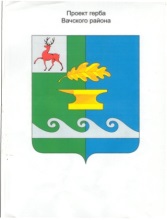 Администрация  Вачского муниципального района  Нижегородской  областиП О С Т А Н О В Л Е Н И Еот 06.11.2019 г.			                                                           № 911   О внесении изменений в постановление администрации Вачского муниципального района Нижегородской области от 20.07.2017г. № 543«Об утверждении муниципальной программы «Развитие культурыВачского муниципального района на 2018-2021 годы»          В целях приведения в соответствие с действующим законодательством администрация Вачского муниципального района Нижегородской области постановляет:          1. Внести в муниципальную программу «Развитие культуры Вачского муниципального района на 2018-2021 годы», утвержденную постановлением администрации Вачского муниципального района Нижегородской области от 20.07.2017г. № 543, (далее - Программа) следующие изменения, изложив Программу в редакции согласно приложения к настоящему постановлению.          2. Отделу организационно-правовой и кадровой работы администрации Вачского муниципального района опубликовать настоящее постановление в газете «Вачская газета» и разместить в информационно-телекоммуникационной сети Интернет на официальном сайте администрации Вачского муниципального района Нижегородской области  https://vacha-nnov.ru/.           3. Настоящее постановление вступает в силу со дня его официального опубликования.4. Контроль за исполнением настоящего постановления возложить на заместителя главы администрации Вачского муниципального района Е.А. Каракина.Глава местного самоуправления                                                        С.В. Лисин Приложение к постановлению администрации Вачского муниципального района от 06.11.2019 г. № 911                                                                                                                                                      «Утверждено постановлением                                                                                                                                                   администрацииВачского муниципального районаот 20.07.2017г. № 543».МУНИЦИПАЛЬНАЯ  ПРОГРАММА «РАЗВИТИЕ  КУЛЬТУРЫВАЧСКОГО МУНИЦИПАЛЬНОГО РАЙОНАНА 2018– 2021 гг.»1. Паспортрайонной муниципальной  программы «Развитие культуры Вачского муниципального  района на 2018 - 2021 гг.»(далее – программа)2. Текстовая часть муниципальной  программы «Развитие культуры Вачского муниципального  района на 2018 – 2021гг».2.1. Характеристика текущего состояния отрасли «культура».      Вачский муниципальный район обладает богатым культурным потенциалом, одним из уникальных уголков России, на территории которого сохранилась архаичная народная культура, где существуют благоприятные условия для поддержания территории как эколого – культурного заповедника центра России.  В отличие от других территорий области, русская культура в Вачском муниципальном районе представлена комплексно в ее природных, художественных, хозяйственных и бытовых аспектах.  Вачская земля была ареной многих исторических событий. Результаты археологических раскопок свидетельствуют, что люди давно облюбовали эти земли, на территории района было найдено 26 древних стоянок.  В 19 веке Вачский край стал известен и за пределами государства, благодаря сталеслесарной промышленности фабрикантам Кондратовым. В 20 веке славу району принесло село Казаково – родина удивительного изящного промысла – филиграни, традиции которого продолжаются и по сей день.   Традиционная народная культура существует здесь в живых формах, включенная в современный быт сельских поселений.   В районе сохраняется уникальный местный устный и письменный фольклор, особый, характерный только для тех мест говор. Изучение таких форм сельского культурного быта и организация деятельности по их поддержанию и воспроизводству, может послужить базой для решения стратегических целей развития культуры не только Вачского муниципального района, но и Нижегородской области, включающих не только сохранение богатого природного и культурного наследия района, но и оживление традиций России в условиях современной жизни.   На территории Вачского муниципального района – 19 памятников архитектуры, 2 из которых федерального значения. Это Свято – Троицкая церковь в с. Арефино (1702 г) и Никольская церковь в с. Казаково (1828 – 1941гг), 25 памятников археологии, датируемые от 6-го тысячелетия до н.э. до 13 века н.э.Имеется в районе памятник истории – могила Анисимова Николая Ивановича, кавалера ордена Славы трех степеней.На территории нашего района 10 памятников природы областного значения.     С Вачскими землями связаны имена известных исторических и государственных личностей: это князья Шуйские, князья Мосальские, патриарх Филарет, семья К.П. Нарышкина, семья Д.И Кондратова. У нас в районе бывали Н. Некрасов, И. Левитан, В. Короленко.  Вачский муниципальный район – родина 9 Героев Советского Союза, имена К.И. Ракутина и М.Ф Шаронова знакомы каждому. Здесь родились чемпион России по тяжелой атлетике В.А Зайчиков и лауреат Московского фестиваля молодежи и студентов Т.В. Никитина, доктор технических наук, специалист в области ракетостроения А.Г. Полюшков и профессор, доктор геолого-минералогических наук, известный геолог А.А. Малахов.   Главное культурное достояние Вачского муниципального района – это традиционная сельская культура.   Большую известность получил Вачский песенный фольклор и устное народное творчество.   Певица Раиса Маркова является хранительницей и пропагандисткой этнографической фольклорной культуры Вачской земли в Нижегородской области. Бытуют свадебные обряды, традиционные сельские праздники, развивается традиционное паломничество к исконно – святым местам (Поклонный крест у с. Жайск, святые источники). Задачу пропаганды культурных и нравственных ценностей, сохранения национальной самобытности, решают библиотечные и клубные учреждения, детская школа искусств, районный историко-краеведческий музей.  Общая численность работников в отрасли «культура» составляет   293 чел.Структура отрасли «культура» Вачского муниципального  района по состояниюна 01 января 2018 года    Сфера культуры Вачского муниципального района сочетает в себе богатство традиций и мощный потенциал, развитие которого приведет к созданию благоприятных условий для жизни, профессиональной и творческой самореализации жителей района, повышению интеллектуального и духовного уровня общества.  В рамках комплексной бюджетной реформы, проводящейся в Нижегородской области и Вачского муниципального  района, сфера культуры претерпела ряд институционных изменений, связанных с внедрением бюджетной политики, ориентированной на результаты.  Для учреждений культуры района определен перечень услуг, оказываемых в рамках муниципального задания.  Приняты стандарты качества муниципальных услуг, включающие в себя требования к условиям оказания услуг, материально – технической базе учреждений, квалификации работников учреждений культуры района.  Результаты деятельности учреждений культуры за ряд последних лет показывают, что большинство из них адаптировались к новым условиям функционирования.  Основными направлениями деятельности отдела культуры являются укрепление и развитие материально – технической базы учреждений культуры района.  Анализ состояния материально – технической базы говорит о том, что продолжается тенденция ухудшения физического состояния зданий, в которых располагаются учреждения культуры района. Ежегодно растет число зданий этих учреждений, находящихся в неудовлетворительном состоянии.  Модернизация материально – технической базы на современном этапе носит эпизодический характер, системный подход в решении данной проблемы отсутствует. Одной из главных причин такого состояния зданий является недостаточность выделяемых ассигнований на проведение капитального и текущего ремонта.  Выявление и поддержка юных дарований и талантливой молодежи является одним из важнейших направлений развития культуры.  Ежегодно в районе, в рамках областных и Всероссийских, проходят конкурсы на уровне района, такие как: «Молодые голоса», «Голоса детства», «Танцевальный калейдоскоп», конкурс вокально-инструментальных ансамблей «От Оки до Сережи» и другие разносторонние конкурсы и фестивали. Поддержка талантливых детей и молодежи также осуществляется в виде поощрений.    Значительную часть общенационального культурного наследия района составляют фонды библиотек, которые являются ценнейшим информационным ресурсом: общий фонд библиотек района составляет 177 899 экземпляров. Основная задача библиотек – предоставление накопленных ресурсов в пользование обществу, как настоящему, так и будущему поколениям.  Библиотеки ведут активную работу по популяризации лучших произведений отечественной и зарубежной литературы. В рамках областной, в районе ежегодно проводиться неделя детской книги, всероссийский  Пушкинский праздник поэзии, библиотеки района принимают активное участие в областном литературном празднике «Читаем Пушкина».  Библиотечная система, несмотря на существенное недофинансирование, в последние годы достигла некоторых положительных результатов.  Процесс внедрения автоматизированных систем и технологий в библиотеках района, хотя и недостаточно быстро, но развивается.  Основными проблемами, напрямую влияющими на качественное исполнение библиотеками своего предназначения, являются:Неудовлетворительная обновляемость и низкое качество комплектования библиотечных фондов. По данным 2016 г на 1 000 чел послужило 169 экземпляров книг (119 экэ.) и периодики (50 экз.) (по социальным нормативам должно быть 250 экземпляров).Отсутствие в библиотеках высокоскоростных линий Интернет, что не позволяет в полной мере осуществлять доступ пользователей и сотрудников к необходимой информации.Отсутствие необходимого оборудования для проведения качественной оцифровки библиотечных фондов (одна из муниципальных услуг в сфере библиотечного дела).       4.  Неудовлетворительное состояние материально технической базы библиотек.        Историко-краеведческий музей является одним из самых доступных и демократичных видов учреждений культуры, совмещая в себе многообразные функции: научного и просветительного центра, образовательной организации, центра организации досуга и места проведения различного рода общественных мероприятий. О востребованности и качестве работы музея свидетельствуют следующие факты:- рост посещаемости в 2016 году (на 272 больше предыдущего года);- организация экскурсий;- увеличение количества выставок;Музейный фонд района составляет 3 634 единиц хранения, в том числе основной фонд 1275  единицы хранения, научно-вспомогательный – 2359 единиц хранения.    В настоящее время существует несколько блоков взаимодействия проблем в деятельности музея:    1. Дефицит фондовых и экспозиционных площадей (отсутствие помещения для размещения фондов);    2. Замедленные темпы перевода в электронный вид музейных фондов из-за отсутствия необходимого программного обеспечения;    3. Необходимость в реставрации музейных предметов.    Учреждения культуры клубного типа являются значимыми центрами личностного общения, духовного развития, объединяющие многообразные формирования художественно-творческой, информационно-просветительской направленности. В сеть клубных учреждений района входит 21 учреждение. В 2015 году вновь построен и пущен в эксплуатацию Новосельский Дом культуры на 182 посадочных места. Неотъемлемой частью клубных учреждений являются клубные формирования, деятельность которых – один из основных показателей работы клубной системы в целом. На текущий период в районе функционирует 165 формирований по всем видам и жанрам художественного творчества с числом участников – 1782 человек. В рамках самодеятельного художественного творчества самыми востребованными остаются: вокально-хоровое, хореографическое, театральное и декоративно-прикладное. В РДК им. Солдатова и четырех сельских филиалах работают 10 коллективов, имеющих звание «народный» (образцовый).  Продолжают активную деятельность любительские объединения и клубы по интересам, всего их в районе – 68 с числом участников – 846 человек. Среди них самыми массовыми и посещаемыми остаются спортивно-оздоровительные, художественные и женские клубы.  Таким образом, учреждения МБУК «ЦМКС» создают условия для повышения роли культуры в воспитании и просвещении населения Вачского муниципального района в её лучших традициях и достижениях.   Детская школа искусств (далее ДШИ)  -  социопедагогическая система, сформированная в соответствии с действующим нормативно-правовым полем как учреждение дополнительного образования детей в сфере культуры. Как структурный элемент общей социокультурной системы поселка и района, она занимает специфическое место, формируя одновременно подсистемы «культура» и «образование». В основе деятельности  ДШИ  лежат годами  отработанные российской системой художественного образования и социально-культурной сферой принципы,  формы и методы передачи новым поколениям культурного наследия, опыта творческого восприятия и создания новых предметов и явлений в различных видах искусства, организации духовно-нравственного, эстетически-насыщенного досуга, включения в гуманитарную профессиональную сферу. Как любой социальный институт ДШИ  эффективно действует и развивается адекватно социокультурной и социально-экономической ситуации с учетом её динамичной изменчивости, способствует решению социальных задач.      Для учащихся, их родителей, других участников образовательных и социокультурных проектов ДШИ (посетителей концертов, выставок, фестивалей, конференций) это учреждение художественного образования становится первой ступенью на пути получения творческой профессии, местом личностного самоопределения, раскрытия талантов, духовного возрождения, интеллектуального возвышения, психологического отдыха, радостных творческих открытий, общения по интересам. Для различных социокультурных  организаций, образовательных учреждений, общественных объединений ДШИ с их огромным научно-теоретическим, организационно-методическим, кадровым потенциалом представляют собой незаменимого партнера в решении проблем социально-культурного и социально-экономического характера на разных уровнях.       В целях реализации мероприятий федерального проекта «Успех каждого ребенка» национального проекта «Образование», утвержденного протоколом президиума Совета при Президенте Российской Федерации по стратегическому развитию и национальным проектам от 3 сентября 2018 г. №10, в целях обеспечения равной доступности качественного дополнительного образования в Вачском муниципальном районе реализуется модель персонифицированного финансирования дополнительного образования детей, подразумевающая предоставление детям сертификатов дополнительного образования. С целью обеспечения использования сертификатов дополнительного образования администрация Вачского муниципального района руководствуется региональными Правилами персонифицированного финансирования дополнительного образования детей и ежегодно принимает программу персонифицированного финансирования дополнительного образования детей в Вачском муниципальном районе.   Таким образом, сфера культуры Вачского района сочетает в себе богатство традиций и мощный потенциал, развитие которого приведет к созданию благоприятных условий для жизни, профессиональной и творческой самореализации жителей района, повышению интеллектуального и духовного уровня общества. Это является необходимым условием достижения главной стратегической цели – повышение уровня благосостояния и качества жизни граждан.  Районная программа позволит внести позитивные изменения в улучшение качества жизни населения Вачского муниципального района. Участие в программе учреждений культуры района – это реальная возможность осуществить необходимые населению культурные проекты, привлечь дополнительные средства.2.2. Цели и задачи Программы.   Главная цель – создание условий и возможностей для повышения роли культуры в воспитании и просвещении населения Вачского муниципального района в ее лучших традициях и достижениях; сохранение культурного наследия района и единого культурно – информационного пространства; обеспечение деятельности отдела культуры района; создание условий для реализации районной программы.Для достижения поставленной цели необходимо выполнение следующих задач:Сохранение и развитие материально – технической базы учреждений культуры Вачского муниципального района.Сохранение и развитие лучших образцов музыкального, драматического и изобразительного искусств.Поддержка и развитие профессионального художественного творчества, творческой молодежи и юных дарований.Повышение творческого потенциала района, создание единого культурного пространства.Сохранение культурного и исторического наследия, расширение доступа населения к культурным ценностям и информации Вачского муниципального района.Повышение доступности и качества оказания муниципальных услуг в сфере культуры.Обеспечение эффективного исполнения муниципальных функций.2.3. Сроки и этапы реализации  программы.     Действие программы предусмотрено на 2018 – 2021 гг. Программа реализуется в один этап.Таблица 1. Перечень основных мероприятий районной программы «Развитие культуры Вачского муниципального района на 2018 – 2021 гг.».Таблица 2. Сведения об индикаторах. Меры правового регулирования.       Для реализации Программы разработка нормативных правовых актов Нижегородской области не требуется.Таблица 3. Прогноз сводных показателей муниципальных заданий на оказание муниципальных услуг (работ)  муниципальными учреждениями по муниципальной программе.Таблица 4. Ресурсное обеспечение реализации муниципальной  программы «Развитие культуры Вачского муниципального района на 2018 - 2021 гг.»Таблица 5. Прогнозная оценка расходов на реализацию муниципальной программы за счет всех источников «Развитие культуры Вачского муниципального района на 2018 -2021 гг.»Ожидаемые результаты.Результатами реализации программы станут:    В подпрограмме «Создание условий для организации досуга и обеспечение жителей услугами клубной системы»:- увеличение количества культурно - массовых мероприятий и участников художественной самодеятельности;- повышение качества и доступности услуг культурно - досуговых учреждений;- расширение разнообразия услуг и форм культурно - досуговой деятельности;- активная поддержка выставочной деятельности;- профессиональная переподготовка и повышение квалификации работников культурно - досуговых учреждений;- научное и методическое обеспечение деятельности культурно - досуговых учреждений.    В подпрограмме «Развитие библиотечного дела»:- интеграция библиотек района в единую информационную компьютерную сеть;- создание единого собрания полных текстов электронных документов, свободный доступ к которому осуществляется через сайт НГОУНБ в информационно - телекоммуникационной сети «Интернет»;- повышение уровня комплектования книжных фондов библиотек района;- рост востребованности услуг библиотек у населения;- повышение качества и разнообразия библиотечных услуг;- повышение доступности правовой, деловой и социально – значимой информации, электронных ресурсов библиотек;- повышение эффективности использования бюджетных средств, направленных на библиотечное дело.    В подпрограмме «Развитие музейного дела»:- расширение условия доступа жителей района к культурным ценностям;- обеспечение сохранности музейного фонда, в том числе реставрация и консервация музейных предметов;- пополнение музейного фонда;- укрепление материально - технической базы музея, в том числе обеспечение современным оборудованием для хранения и использования музейного фонда;- информатизация музейного дела;- обеспечение финансово - хозяйственной деятельности музея за счет реализации новых принципов финансирования;- профессиональная переподготовка и повышение квалификации музейных работников;- методическое обеспечение деятельности музея;- повышение эффективности музейных услуг и использования бюджетных средств на обеспечение деятельности музея;- улучшение сохранности музейного фонда;- рост востребованности музея у населения района.     В подпрограмме «Развитие дополнительного образования детей в области искусства и культуры»:- лицензирование дополнительных профессиональных общеобразовательных программ;- укрепление материально - технической базы детской школы искусств;- расширение взаимодействия с учреждениями и организациями района;- сохранение контингента обучающихся;- повышение качества образовательной услуги.    В подпрограмме «Развитие дополнительного образования детей в области спорта»:-поэтапная реализация путей обновления структуры, кадров;- совершенствование учебно-тренировочного процесса;- укрепление материально-технической базы МБУ ДО «ДЮСШ «Арефино».Оценка планируемой эффективности Программы при условии полного финансирования программы.Выполнение капитального ремонта в 5 учреждениях культуры района позволит улучшить качество предоставляемых услуг культурно - досугового типа населению.Выполнение противопожарных мероприятий позволит провести в соответствие учреждения культуры нормам пожарной безопасности.Организация фестивалей различного уровня, поддержка гастрольной практики повысят конкурентно способность творческого продукта, создаваемого на территории района.Организация творческих мероприятий, конкурсов, мастер - классов, направленных на поддержку одаренных и талантливых детей, будет способствовать стимулированию творческой активности детей, повысить уровень их мастерства.Организация и проведение государственных праздников и общественно значимых мероприятий, позволит повысить уровень самосознания и духовно - нравственный потенциал общества.Поддержка выставочной деятельности будет способствовать популяризации и развитию изобразительного искусства и народного творчества в районе.За счет быстрого прироста количества библиографических записей в свободном электронном каталоге библиотек района будет сформирован мощный электронный ресурс, позволяющий охватить библиотечным обслуживание удаленных сельских библиотек. Данный каталог станет составной частью свободного электронного каталога библиотек России, что позволит библиотекам района активно участвовать в создании национального ресурса России.Улучшение комплектования книжных фондов библиотек количественном и качественном эквивалентах.Увеличение востребованности услуг библиотек, музеев и клубно - досуговых учреждений у населения, в связи с повышением их качества, разнообразия форм и большей доступности.__________________Подпрограмма 1. «Создание условий для организации досуга и обеспечение жителей услугами клубной системы».(далее – подпрограмма)Паспорт Подпрограммы2. Текстовая часть подпрограммы.2.1. Характеристика текущего состояния отрасли «Создание условий для организации досуга и обеспечение жителей услугами МБУК «ЦМКС».    Учреждения культуры клубного типа являются значимыми центрами личностного общения, духовного развития, объединяющие многообразные формирования художественно-творческой, информационно-просветительской направленности.   В сеть клубных учреждений района входит 21 учреждение. В 2015 году вновь построен и пущен в эксплуатацию Новосельский Дом культуры на 182 посадочных места. Неотъемлемой частью клубных учреждений являются клубные формирования, деятельность которых - один из основных показателей работы клубной системы в целом. На текущий период в районе функционирует 165 формирований по всем видам и жанрам художественного творчества с числом участников - 1782 человек. В рамках самодеятельного художественного творчества самыми востребованными остаются: вокально-хоровое, хореографическое, театральное и декоративно-прикладное. В РДК им. Солдатова и четырех сельских филиалах работают 10 коллективов, имеющих звание «народный» (образцовый).  Продолжают активную деятельность любительские объединения и клубы по интересам, всего их в районе - 68 с числом участников - 846 человек. Среди них самыми массовыми и посещаемыми остаются спортивно-оздоровительные, художественные и женские клубы.  Таким образом, учреждения МБУК «ЦМКС» создают условия для повышения роли культуры в воспитании и просвещении населения Вачского муниципального района в её лучших традициях и достижениях.  На данном этапе необходима значительная работа по возрождению народных традиций.Главное культурное достояние Вачского муниципального района - традиционная самобытная  сельская культура.  Большую известность получил народный песенный фольклор и устное народное творчество. Клубные учреждения района обладают богатым культурным потенциалом.   Возрождаются бытовавшие в районе свадебные обряды, традиционные сельские праздники, развивается  традиционное паломничество к исконно-святым местам (Поклонный крест у с. Жайск, святые источники).  Филиалы МБУК «ЦМКС» ведут систематическую целенаправленную работу по пропаганде культурных и нравственных ценностей, сохранению национальной самобытности.    Клубные учреждения района сочетают в себе богатство традиций и мощный потенциал, развитие которого ведет к созданию благоприятных  условий для жизни, профессиональной и творческой самореализации жителей района, повышению интеллектуального и духовного уровня общества.    Для МБУК «ЦМКС» определен перечень услуг, оказываемых в рамках муниципального задания. Приняты стандарты качества муниципальных услуг, включающие в себя  требования к условиям оказания услуг, материально-технической базе филиалов, квалификации работников МБУК «ЦМКС».  Одним из направлений деятельности МБУК «ЦМКС» является укрепление материально-технической базы сельских филиалов. Анализ состояния материально-технической базы свидетельствует о том, что продолжается тенденция ухудшения  состояния зданий, в которых располагаются сельские филиалы. Ежегодно растет число зданий, находящихся в неудовлетворительном состоянии. В настоящий момент возникла необходимость в строительстве нового здания дома культуры в с. Беляйково на 70 посадочных мест. Четыре учреждения клубного типа требуют капитального ремонта (Белавинский ск, Польцовский ск, Епифановский ДК, Белогузовский ск). Модернизация  материально-технической базы клубной системы на современном этапе носит эпизодический характер, системный подход в решении данной проблемы, отсутствует. Одной из главных причин такого состояния зданий является недостаточность выделяемых ассигнований на проведение капитального и текущего ремонта.     Не все сельские филиалы компьютеризированы, в большинстве компьютеризированных нет доступа в ИНТЕРНЕТ, что отрицательно сказывается на результативности проведения культурно-массовых мероприятий.Имеющееся оборудование и мебель не отвечает современным требованиям и в недостаточном количестве. В ряде учреждений отсутствуют музыкальные инструменты и звуковая аппаратура.     Одной из проблем остается оснащение клубных учреждений театральными креслами, имеющиеся в недостаточном количестве и не соответствуют числу посадочных мест конкретного учреждения.  В неполном объеме укомплектованы сценическими костюмами участники художественной самодеятельности сельских филиалов.  Выявление и поддержка юных дарований и талантливой молодежи, занимающихся в кружках художественной самодеятельности, является одним из направлений в деятельности МБУК «ЦМКС». Ежегодно  в районе, в рамках областных и Всероссийских, проходят конкурсы «Молодые голоса», «Голоса детства», «Танцевальный калейдоскоп», конкурс вокально-инструментальных ансамблей «От Оки до Сережи», форум «Талантливые дети - будущее России»,  и другие разно жанровые конкурсы и фестивали. Проведение подобных мероприятий требует определенных вложений, связанных с выездными концертами и приобретением необходимого реквизита и сценических костюмов.    Актуальной остается проблема профессиональных квалифицированных кадров. В клубной системе низкий % специалистов, всего 16% специалистов, имеющих среднее специальное образование и два работника имеют высшее образование по специальности «культурология». В связи со сложившейся ситуацией необходима целевая подготовка кадров среднего и высшего звена. Необходимо квотирование  мест при разработке целевой программы подготовки кадров за счет  местного и регионального бюджетов.Недостаточное финансирование не позволяет решить вопрос повышения квалификации клубных работников по современным формам социально-культурной деятельности.    Структура отрасли МБУК «ЦМКС» Вачского муниципального района по состоянию на01 января 2018 года    Районная программа позволит внести позитивные изменения в улучшение качества жизни населения Вачского района. Участие в программе учреждений МБУК «ЦМКС» - это реальная возможность осуществить необходимые населению культурные проекты, привлечь дополнительные средства.2.2. Цели и задачи Подпрограммы.    Для достижения поставленных целей необходимо выполнение следующих задач:Сохранение и развитие материально - технической базы учреждений культуры клубного типа Вачского муниципального района.Сохранение и развитие лучших образцов музыкального, драматического и фольклорного искусств.Поддержка и развитие профессионального художественного творчества, творческой молодежи и юных дарований. Создание единого культурного пространства.Сохранение культурного и исторического наследия, расширение доступа населения к культурным ценностям  Вачского муниципального района.Повышение доступности и качества оказания муниципальных услуг учреждениями МБУК «ЦМКС».2.3. Сроки и этапы реализации районной Подпрограммы.     Действие Подпрограммы предусмотрено на 2018 - 2021 гг. Подпрограмма реализуется в один этап.	Таблица 1. Перечень основных мероприятий Подпрограммы.Таблица 2. Сведения об индикаторах.Меры правового регулирования.        Для реализации Подпрограммы разработка нормативных правовых актов Нижегородской области не требуется.Таблица 3. Прогноз сводных показателей муниципальных заданий на оказание муниципальных услуг (работ)  муниципальными учреждениями по муниципальной подпрограмме.Ресурсное обеспечение Подпрограммы.      Общий объем финансирования Подпрограммы за счет районного бюджета составляет 187 730,2 тыс. руб     Объемы финансирования по Подпрограмме будут ежегодно уточняться, исходя из возможностей районного бюджета на соответствующий период.      Ресурсное обеспечение Подпрограммы представлено в таблицах 4 и 5 к Программе.Ожидаемые результаты.Результатами реализации программы станут:- увеличение количества культурно - массовых мероприятий и участников художественной самодеятельности;- увеличение количества клубных формирований;- повышение качества и доступности услуг культурно - досуговой деятельности;- расширение разнообразия услуг и форм культурно - досуговой деятельности;- активная поддержка творческой деятельности;- профессиональная переподготовка и повышение квалификации работников клубной системы;- научное и методическое обеспечение деятельности МБУК «ЦМКС».Оценка планируемой эффективности Подпрограммы при условии полного финансирования Подпрограммы.-Проведение капитального ремонта в 4 учреждениях МБУК «ЦМКС», что позволит улучшить качество предоставляемых услуг культурно - досугового типа населению.-Организация фестивалей различного уровня, поддержка гастрольной практики повысят конкурентную способность творческого продукта, создаваемого на территории района учреждениями МБУК «ЦМКС».-Организация творческих мероприятий, конкурсов, мастер - классов, направленных на поддержку одаренных и талантливых детей, будет способствовать стимулированию их творческой активности, повысить праздников и общественно значимых уровень  мастерства.-Организация и проведение государственных мероприятий, позволит повысить уровень самосознания и духовно - нравственный потенциал общества Вачского муниципального района.- Районная целевая программа позволит внести позитивные изменения в улучшение качества жизни населения Вачского муниципального района. Участие в программе учреждений МБУК «ЦМКС - это реальная возможность осуществить необходимые культурные проекты населению, привлечь дополнительные средства.- Решение выше указанных проблем позволит внести позитивные изменения в улучшение условий и возможностей для повышения роли клубных учреждений в районе в лучших её традициях и достижениях, расширит доступ населения к культурным ценностям и изменит в лучшую сторону качество оказания муниципальных услуг в районе.__________________Подпрограмма 2. «Развитие библиотечного дела».(далее – Подпрограмма)Паспорт Подпрограммы.2. Текстовая часть Подпрограммы.2.1. Характеристика текущего состояния отрасли «Развитие библиотечного дела».   По данным 2016 года - 2 структурных подразделения библиотечного типа требуют капитального ремонта. Модернизация материально - технической базы на современном этапе носит эпизодический характер, системный подход в решении данной проблемы отсутствует. Одной из главных причин такого состояния зданий является недостаточность выделяемых ассигнований на проведение капитального и текущего ремонта.   Значительную часть общенационального культурного наследия района составляют фонды библиотек, которые являются ценнейшим информационным ресурсом: общий фонд библиотек района составляет 177 899 экземпляров. Основная задача библиотек - предоставление накопленных ресурсов в пользование обществу, как настоящему, так и будущему поколениям.  Библиотеки ведут активную работу по популяризации лучших произведений отечественной и зарубежной литературы, по приобщению всех слоев населения к чтению и книге, рекламе библиотечной деятельности.   Библиотечная система, несмотря на существенное недофинансирование, в последние годы достигла значительных положительных результатов, главным образом за счет собственных усилий (привлечение спонсорских средств, победе в грантовых конкурсах, развитию платных услуг). Процесс внедрения автоматизированных систем и технологий в библиотеках района, развивается на сегодняшний день в достаточной степени и по некоторым показателям опережает (в частности, по «дорожной карте») аналогичные учреждения в области. Библиотечная система стремится поддерживать имеющиеся достижения и реализация данной программы призвана их сохранить и приумножить. Структура отрасли МБУК «ЦМБС» Вачского муниципального района по состояниюна 01 января 2018 года.     Основными проблемами, напрямую влияющими на качественное исполнение библиотеками своего предназначения, являются:Неудовлетворительная обновляемость и качество комплектования библиотечных фондов. По данным 2016 г. на 1000 чел. поступило 169 экземпляров книг (119 экз.) и периодики (50 экз.) (по социальным нормативам должно быть 250 экземпляров).Отсутствие в библиотеках высокоскоростных линий Интернет, что не позволяет в полной мере осуществлять доступ пользователей и сотрудников к необходимой информации.Отсутствие необходимого оборудования для проведения качественной оцифровки библиотечных фондов (одна из муниципальных услуг в сфере библиотечного дела).Неудовлетворительное состояние материально технической базы библиотек. 2.2. Цели и задачи Подпрограммы.- Создание условий и возможностей для повышения роли культуры и чтения  в воспитании и просвещении населения Вачского района в ее лучших традициях и достижениях;- Сохранение культурного наследия района и единого культурно - информационного пространства;- Обеспечение деятельности библиотек Вачского муниципального района;- Создание условий для реализации районной целевой программы.- Сохранение и развитие материально – технической базы библиотек Вачского района;- Поддержка и развитие литературного творчества, творческой молодежи и юных дарований;- Повышение творческого потенциала района, создание единого культурного пространства;- Сохранение культурного и исторического наследия, расширение доступа населения к краеведческим материалам, культурным ценностям и информации Вачского муниципального района;- Повышение доступности и качества оказания муниципальных услуг в сфере библиотечного дела.2.3. Сроки и этапы реализации районной Подпрограммы.     Действие Подпрограммы предусмотрено на 2018 - 2021 гг. Подпрограмма реализуется в один этап.Таблица 1. Перечень основных мероприятий Подпрограммы.Таблица 2. Сведения об индикаторах.Меры правового регулирования.       Для реализации Подпрограммы разработка нормативных правовых актов Нижегородской области не требуется.Таблица 3. Прогноз сводных показателей муниципальных заданий на оказание муниципальных услуг (работ)  муниципальными учреждениями по муниципальной подпрограмме.Ресурсное обеспечение Подпрограммы.      Общий объем финансирования Подпрограммы за счет районного бюджета составляет  68 715,2 тыс. руб.      Объемы финансирования по Подпрограмме будут ежегодно уточняться исходя из возможностей районного бюджета на соответствующий период.      Ресурсное обеспечение Подпрограммы представлено в таблицах 4 и 5 к Программе.Ожидаемые результаты.Результатами реализации Подпрограммы станут:-интеграция библиотек района в единую информационную сеть;-пополнение каталога электронных документов, свободный доступ к которому осуществляется в информационно – телекоммуникационной сети «Интернет»;-повышение качества комплектования книжных фондов библиотек района, выполнение социальных нормативов по количеству 250 изданий на 1000 чел. населения;-рост востребованности услуг библиотек у населения;-повышение качества и разнообразия библиотечных услуг;-реализация комплекса мероприятий, посвященных тематике Года, объявленной Президентом РФ;-повышение доступности правовой, деловой и социально – значимой информации, электронных ресурсов библиотек;-повышение эффективности использования бюджетных средств, направленных на библиотечное дело.Оценка планируемой эффективности Подпрограммы при условии полного финансирования Подпрограммы.   Выполнение капитального ремонта в 2 библиотеках района позволит улучшить качество предоставляемых библиотечных услуг населению.  Выполнение противопожарных мероприятий позволит привести помещения библиотек в соответствие нормам пожарной безопасности.  Организация творческих мероприятий, конкурсов, мастер - классов, направленных на поддержку одаренных и талантливых детей, будет способствовать стимулированию творческой активности детей, повысит уровень их мастерства.  Организация и проведение государственных праздников и общественно значимых мероприятий, позволит повысить уровень самосознания и духовно – нравственный потенциал общества.  Поддержка выставочной деятельности будет способствовать популяризации и раскрытию фонда библиотек района.  За счет быстрого прироста количества библиографических записей в электронном каталоге библиотек района будет сформирован мощный электронный ресурс, позволяющий охватить библиотечным обслуживанием удаленные сельские библиотеки. Данный каталог станет составной частью электронного корпоративного каталога библиотек России, что позволит библиотекам района активно участвовать в создании национального ресурса России.  Улучшится комплектование книжных фондов библиотек в количественном и качественном эквивалентах.  Увеличится востребованность услуг библиотек у населения, в связи с повышением их качества, разнообразия форм и большей доступности._______________________Подпрограмма 3. «Развитие музейного делаВачского муниципального  района на 2018 - 2021 гг.»(далее - Подпрограмма)Паспорт Подпрограммы2. Текстовая часть районной Подпрограммы2.1. Характеристика текущего состояния «Развития музейного делаВачского муниципального  района на 2018 - 2021 гг.».     Музей является социально-культурным институтом, где сохраняются движимые памятники истории, культуры и искусства, играющие важную роль в духовном развитии человека.Музей функционирует как система взаимодействия и взаимообусловленности различных сфер. Качественная и эффективная работа музея зависит от успешного развития всех направлений деятельности музея. К основным направлениям музейной деятельности относится фондовая, экспозиционная, культурно-образовательная деятельность. В последнее время в музее активно развиваются информационные технологии. Новые технологии, связанные с решением проблем управления, также находят применение в музейной практике.Специфику музейной деятельности, место и роль музея в обществе и культуре определяют основные функции музея - хранение, собирание, изучение и публичное представление культурных ценностей.За последние три года в музее наблюдается увеличение показателей по посещаемости музея:Посещаемость музея свидетельствует о востребованности музейных услуг со стороны жителей и гостей Вачского муниципального района: школьников, студентов, пенсионеров и других категорий граждан.Важным фактором, влияющим на развитие музейной деятельности, является пополнение его фондовых коллекций. Общее количество музейных фондов на 01.01.2017 года - составил 3634 единиц хранения, в т.ч. основной фонд - 1275 единицы хранения, научно-вспомогательный - 2359 единиц хранения.  Из-за отсутствия средств на пополнение фондов музей не имеет возможности приобретать у жителей предметы старины высокой стоимости, которые имеют культурную и историческую ценность для района. В результате они оседают в частных коллекциях. Для пополнения фондов планируется организовывать экспедиции в населенные пункты по выявлению и собиранию предметов, имеющих историческую ценность и проводить акции «В дар музею».   В последние годы главным направлением в работе музея были подготовка к празднованию памятных дат истории страны и родного края, организация различных выставок, а также проведение обзорных и тематических экскурсий.   Приоритетными направлениями развития музейного дела в Вачском муниципальном районе являются:- модернизация основного фонда музея;-обеспечение более широкого доступа граждан к музейным предметам и музейным коллекциям.    Для достижения положительного результата подпрограммы необходимо обеспечить сохранение и пополнение музейных фондов, создать современные экспозиции при условии удовлетворения интересов музейного сообщества, внедрить новые информационные технологии в деятельность музея и осуществить ремонтно-реставрационные работы помещения, в котором располагается музей.2.2. Цели и задачи Подпрограммы.      Главная цель - организация музейного обслуживания населения Вачского муниципального района и сохранность культурных ценностей, находящихся в МБУК «ВРИКМ».Для достижения поставленной цели необходимо выполнение следующих задач:-Обеспечение учета и сохранности музейных предметов и музейных коллекций;-Совершенствование использования музейных предметов и музейных коллекций в научных, культурных и образовательных целях;-Формирование среды, способствующей позитивному отношению подрастающего поколения к истории своего края;-Модернизация материально-технической базы музея;-Создание экспозиций и выставок, потенциально привлекательных для разных категорий посетителей;-Развитие кадрового потенциала музея.2.3. Сроки и этапы реализации Подпрограммы.  Действие Подпрограммы предусмотрено на 2018 - 2021 гг. Подпрограмма реализуется в один этап.Таблица 1. Перечень основных мероприятий Подпрограммы.Таблица 2. Сведения об индикаторах.Меры правового регулирования.       Для реализации Подпрограммы разработка нормативных правовых актов Нижегородской области не требуется.Таблица 3. Прогноз сводных показателей муниципальных заданий на оказание муниципальных услуг (работ)  муниципальными учреждениями по муниципальной подпрограмме.Ресурсное обеспечение Подпрограммы.         Общий объем финансирования Подпрограммы за счет районного бюджета составляет 5 032,4 тыс. руб.      Объемы финансирования по Подпрограмме будут ежегодно уточняться исходя из возможностей районного бюджета на соответствующий период.      Ресурсное обеспечение Подпрограммы представлено в таблицах 4 и 5 к Программе.Ожидаемые результаты.Результатами реализации программы станут:- расширение условия доступа жителей района к культурным ценностям;-обеспечение сохранности музейного фонда, в том числе реставрация и консервация музейных предметов;- пополнение музейного фонда;- укрепление материально – технической базы музея, в том числе обеспечение современным оборудованием для хранения и использования музейного фонда;- информатизация музейного дела;- обеспечение финансово – хозяйственной деятельности музея за счет реализации новых принципов финансирования;- профессиональная переподготовка и повышение квалификации музейных работников;- методическое обеспечение деятельности музея;- повышение эффективности музейных услуг и использования бюджетных средств на обеспечение деятельности музея;- улучшение сохранности музейного фонда;- рост востребованности музея у населения района.Оценка планируемой эффективности Подпрограммы при условии полного финансирования Подпрограммы.    Выполнение противопожарных мероприятий позволит провести в соответствие учреждения культуры нормам пожарной безопасности.   Организация творческих мероприятий, конкурсов, мастер - классов, направленных на поддержку одаренных и талантливых детей, будет способствовать стимулированию творческой активности детей, повысить уровень их мастерства.   Организация и проведение государственных праздников и общественно значимых мероприятий, позволит повысить уровень самосознания и духовно - нравственный потенциал общества.   Поддержка выставочной деятельности будет способствовать популяризации и развитию изобразительного искусства и народного творчества в районе.   Увеличиться востребованность услуг музея  у населения, в связи с повышением качества, разнообразия форм и большей доступности.__________________________Подпрограмма 4. «Развитие дополнительного образования детей в области культуры и искусства»(далее - Подпрограмма)Паспорт Подпрограммы.2. Текстовая часть Подпрограммы.2.1. Характеристика текущего состояния отрасли «Развитие дополнительного образования детей в области культуры и искусства».   Муниципальное бюджетное учреждение дополнительного образования «Детская школа искусств» (далее - ДШИ)  - социопедагогическая система, сформированная в соответствии с действующим нормативно-правовым полем как учреждение дополнительного образования детей в сфере культуры. Как структурный элемент общей социокультурной системы поселка и района, она занимает специфическое место, формируя одновременно подсистемы «культура» и «образование». В основе деятельности ДШИ лежат годами  отработанные российской системой художественного образования и социально-культурной сферой принципы, формы и методы передачи новым поколениям культурного наследия, опыта творческого восприятия и создания новых предметов и явлений в различных видах искусства, организации духовно-нравственного, эстетически-насыщенного досуга, включения в гуманитарную профессиональную сферу. Как любой социальный институт ДШИ эффективно действует и развивается адекватно социокультурной и социально-экономической ситуации с учетом её динамичной изменчивости, способствует решению социальных задач.    Для учащихся, их родителей, других участников образовательных и социокультурных проектов ДШИ (посетителей концертов, выставок, фестивалей, конференций) это учреждение художественного образования становится первой ступенью на пути получения творческой профессии, местом личностного самоопределения, раскрытия талантов, духовного возрождения, интеллектуального возвышения, психологического отдыха, радостных творческих открытий, общения по интересам. Для различных социокультурных  организаций, образовательных учреждений, общественных объединений ДШИ с их огромным научно-теоретическим, организационно-методическим, кадровым потенциалом представляют собой незаменимого партнера в решении проблем социально-культурного и социально-экономического характера на разных уровнях.Детская школа искусств предлагает свои образовательные услуги в обучении игре на музыкальных инструментах,  изобразительному искусству. На  2017 г. в ней учится 29 % от количества обучающихся МБОУ Вачская СОШ.   Образовательная политика ДШИ направлена на наиболее полное удовлетворение образовательных потребностей детей школьного возраста, выполнение социального заказа на образовательные услуги со стороны их родителей с целью формирования социально активного, культурного, конкурентоспособного человека, который не только может жить в условиях рыночной экономики и правового государства, но и формировать эти условия, создавать и изменять их.    Российское государство также заинтересовано в формировании именно такого человека. Разносторонне образованных людей, которые не только владеют достаточно большим объемом информации, но и умеют ее использовать на производстве и в повседневной жизни, которые ориентированы на непрерывное самообразование, самосовершенствование, требуют современные работодатели.    Современная жизнь уже не может не использовать информационных технологий, поэтому каждый молодой человек, вступающий во взрослую жизнь, обязан владеть компьютером, ориентироваться в сети Интернет, уметь найти необходимую информацию. Поэтому процесс внедрения информационных технологий в образование будет расширяться. Школа искусств не может оставаться в стороне от этого процесса. Время требует от нас преподавания детям компьютерной графики, умения владеть современными электронными инструментами, компьютерными программами нотной записи и т. д.     В настоящее время изучаемые предметы играют для учащихся ДШИ разное значение: одним обучающимся они необходимы для получения будущей профессии, другим позволяют приобрести базовые знания, третьим дают возможность овладеть инструментом познания смежных учебных дисциплин и, наконец, четвертым могут быть помощниками в общеразвивающем, общекультурном плане развития личности. Наиболее востребованы со стороны детей и их родителей такая образовательная услуга ДШИ, как обучение изобразительному искусству. Детская школа искусств р.п. Вача  помогает становлению ребенка как успешной личности. Так, например, будучи слабо успевающим по основным школьным дисциплинам, он может оказаться в числе лидеров на художественном или музыкальном отделениях.   Обучение по предпрофессиональным программам, которые ориентируют одаренных детей к поступлению в образовательные учреждения, реализующие основные профессиональные образовательные программы в области музыкального и изобразительного искусства  требует укрепления материально-технической базы.    Износ музыкальных инструментов близится к 50%. Последняя закупка музыкальных инструментов была в 2014 году.    Анализ состояния материально – технической базы говорит о том, что продолжается тенденция ухудшения физического состояния здания, в котором располагается учреждение.        Одной из главных причин такого состояния здания является недостаточность выделяемых ассигнований на проведение капитального и текущего ремонта.Выявление и поддержка юных дарований и талантливой молодежи является одним из важнейших направлением работы.Укрепление материально - технической базы согласно ФГТ.Расширение взаимодействия с учреждениями р.п. Вача и района.Сохранение контингента обучающихся.Повышение качества образовательной услуги ДШИ.С целью обеспечения высокого качества образования, его доступности, открытости, привлекательности для обучающихся, их родителей (законных представителей) и всего общества, духовно-нравственного развития, эстетического воспитания и художественного становления личности МБУ ДО «ДШИ» обязана создать комфортную развивающую образовательную среду, обеспечивающую возможность:- выявления и развития одаренных детей в области музыкального искусства;организации творческой деятельности обучающихся путем проведения творческих мероприятий (конкурсов, фестивалей, мастер-классов, олимпиад, концертов, творческих вечеров, театрализованных представлений и др.);- организации посещений обучающимися учреждений культуры и организаций (филармоний, выставочных залов, театров, музеев и др.);- организации творческой и культурно-просветительской деятельности совместно с другими детскими школами искусств, в том числе по различным видам искусств, ОУ среднего профессионального и высшего профессионального образования, реализующими основные профессиональные образовательные программы в области музыкального искусства;- использования в образовательном процессе образовательных технологий, основанных на лучших достижениях отечественного образования в сфере культуры и искусства, а также современного развития музыкального искусства и образования.Необходимо поддержание рейтинга ДШИ. Планируется дальнейшее проведение анкетирования родителей воспитанников детского сада и младших школьников с целью изучения спроса на образовательные услуги ДШИ в перспективе и на его основе внести соответствующие коррективы в программу развития.Согласно статье 195.3 ТК РФ профессиональные стандарты обязательны для применения работодателями в части содержащихся в них требований к квалификации, необходимой работнику для выполнения определенной трудовой функции, предусмотренных ТК РФ, другими федеральными законами, иными нормативными правовыми актами Российской Федерации. Таким образом, только в части требований, установленных в ТК РФ, других федеральных законах, иных нормативных правовых актах Российской Федерации, требования профессионального стандарта являются обязательными.Учитывая важность внедрения профессиональных стандартов для повышения производительности труда, обеспечения качества выполняемых работ (услуг), планируется провести анализ профессиональных компетенций работников на соответствие профессиональным стандартам,  составить план подготовки работников и дополнительного профессионального образования работников в рамках бюджета на соответствующий период. Одним из пунктов плана является профессиональная переподготовка преподавательского состава (дополнительное профессиональное образование).Миссия ДШИ – это ее предназначение, которое изменяется в соответствии с требованиями окружающей социальной среды, требованиями социального заказа на ее образовательные услуги. В настоящее время ее миссия – обеспечение доступности качественного образования в сфере искусств, удовлетворяющего запросы людей, сообщества и государства при эффективном использовании ресурсов. Районная программа позволит внести позитивные изменения в развитие ДШИ.    Результаты деятельности учреждений культуры за ряд последних лет показывают, что большинство из них адаптировались к новым условиям функционирования.Общая численность работников  ДШИ по состоянию на 01 января 2018 года2.2. Цели и задачи Подпрограммы.      Политика государства в области образования, в том числе дополнительного образования детей в сфере культуры и искусства, строится на принципах: доступность - качество - эффективность.Из этих принципов ставятся следующие цели и задачи:-главная цель - обеспечение доступности и повышение качества образования в сфере искусства для детей р.п. Вача и Вачского муниципального  района; создание условий для реализации Подпрограммы.  Для достижения поставленной цели необходимо выполнение следующих задач:- сохранение и развитие материально-технической базы ДШИ;- повышение доступности и качества оказания муниципальной услуги в ДШИ;- совершенствование образовательного процесса в ДШИ через внедрение и использование новых информационных технологий, а также усовершенствования традиционных методик;-обеспечение качественного роста квалификации преподавательских кадров в части овладения ими новыми информационными технологиями, а также углубленного изучения и развития традиционных методик;-лицензирование дополнительных предпрофессиональных общеобразовательных программ и общеразвивающих программ;- создание условий для образовательной среды в соответствии с  ФГТ.2.3. Сроки и этапы реализации Подпрограммы.   Действие Подпрограммы предусмотрено на 2018 – 2021 гг. Подпрограмма реализуется в один этап.Таблица 1.Перечень основных мероприятий Подпрограммы.Таблица 2. Сведения об индикаторах.Меры правового регулирования.   Для реализации Подпрограммы разработка нормативных правовых актов Нижегородской области не требуется.Таблица 3. Прогноз сводных показателей муниципальных заданий на оказание муниципальных услуг (работ)  муниципальными учреждениями по муниципальной подпрограмме.Ресурсное обеспечение Подпрограммы.    Общий объем финансирования Подпрограммы за счет районного бюджета составляет 40 475,0 тыс. руб.        Объемы финансирования по Подпрограмме будут ежегодно уточняться исходя из возможностей районного бюджета на соответствующий период.    Ресурсное обеспечение Подпрограммы представлено в таблицах 4 и 5 к Программе.Ожидаемые результаты.Результатами реализации Подпрограммы станут:- лицензирование дополнительных профессиональных общеобразовательных программ;- укрепление материально - технической базы детской школы искусств;- расширение взаимодействия с учреждениями и организациями района;- сохранение контингента обучающихся;- повышение качества образовательной услуги.Оценка планируемой эффективности Подпрограммы при условии полного финансирования Подпрограммы.   Увеличится  процент охвата детей образованием в сфере искусств.    Введение новых компьютерных технологий в ведение теоретических дисциплин позволит перейти на новый уровень преподавания.   Обязательное прохождение преподавателями курсов повышения квалификации и обязательная аттестация для всех педагогических работников ДШИ повысит качество  предоставляемой муниципальной услуги.   Выполнение капитальных ремонтов кабинетов в здании ДШИ позволит улучшить условия образовательной среды.   Выполнение противопожарных мероприятий позволит привести учреждение в соответствие нормам пожарной безопасности, снизится риск возникновения пожаров, аварийных ситуаций.    Повысится надежность системы защиты жизни и здоровья обучающихся и работников ДШИ._____________Подпрограмма 5 «Развитие дополнительного образования детей в области спорта»(далее - Подпрограмма)Паспорт Подпрограммы.2. Текстовая часть Подпрограммы.2.1. Характеристика текущего состояния отрасли ««Развитие дополнительного образования детей в области спорта».    Сегодня дополнительное образование в науке и практике все более определенно начинает рассматриваться как неотъемлемая составная часть системы образования, призванная обеспечить ребенку дополнительные возможности для духовного, интеллектуального и физического развития, удовлетворения его творческих и образовательных потребностей в том направлении деятельности, которое ребенок выбирает сам.   Важнейшим звеном в становлении и развитии детско-юношеского спорта, его базовой основой в системе образования были и остаются детско-юношеские спортивные школы.     Спортивные школы как учреждения дополнительного образования детей призваны решать следующие задачи:- способствовать самосовершенствованию, познанию и творчеству занимающихся;- формировать здоровый образ жизни;- способствовать развитию физических, интеллектуальных и нравственных способностей учащихся, достижению ими уровня спортивных успехов, соответствующих их способностям.   Спортивные школы осуществляют работу среди детей и подростков, направленную на укрепление их здоровья и физическое развитие. Необходимо отметить, что спортивные школы привлекают учащихся к систематическим занятиям физической культурой и спортом, оказывают всестороннюю помощь образовательным учреждениям в организации методической и массовой физкультурно - оздоровительной и спортивной работы. В процессе систематических занятий спортивные школы выявляют способных детей и подростков для привлечения их к специализированным занятиям спортом в училищах олимпийского резерва, специализированных детско-юношеских школах олимпийского резерва. Культивируемые виды спорта в ДЮСШ: - волейбол, футбол, лыжные гонки, хоккей с шайбой.     Идейный замысел программы в поэтапной реализации путей обновления структуры, кадров и содержания работы в ДЮСШ, совершенствования учебно-тренировочного процесса, укрепления материально-технической базы.Общая численность работников  ДЮСШ  по состоянию на 01 января 2018 года.2.2. Цели и задачи Подпрограммы.    Главная цель - обеспечение доступности и повышение качества образования в сфере физической культуры и спорта для детей Вачского муниципального  района; создание условий для реализации Подпрограммы.Для достижения поставленной цели необходимо решить следующие основные задачи:-обеспечение необходимых условий для личного развития, укрепления здоровья и профессионального определения обучающихся;-удовлетворение потребности детей в занятиях физической культурой и спортом;-формирование общей культуры, адаптации их жизни в обществе.-формировать основы здорового образа жизни у детей и подростков.-осуществлять работу по профилактике и предупреждению правонарушений и вредных привычек.-повышать спортивное мастерство обучающихся и достижение высоких спортивных результатов.-совершенствовать кадровую политику, систему повышения квалификации тренерско-преподавательского состава.-развивать и совершенствовать материально-техническую базу МБУ ДО «ДЮСШ «Арефино».2.3. Сроки и этапы реализации Подпрограммы.    Действие Подпрограммы предусмотрено на 2018 – 2021 гг. Подпрограмма реализуется в один этап.Таблица 1.Перечень основных мероприятий Подпрограммы.Таблица 2. Сведения об индикаторах.Меры правового регулирования.      Для реализации Подпрограммы разработка нормативных правовых актов Нижегородской области не требуется.Таблица 3. Прогноз сводных показателей муниципальных заданий на оказание муниципальных услуг (работ)  муниципальными учреждениями по муниципальной подпрограмме.Ресурсное обеспечение Подпрограммы.       Общий объем финансирования Подпрограммы за счет районного бюджета составляет 20 491,1 тыс. руб.        Объемы финансирования по Подпрограмме будут ежегодно уточняться исходя из возможностей районного бюджета на соответствующий период.    Ресурсное обеспечение Подпрограммы представлено в таблицах 4 и 5 к Программе.Ожидаемые результаты.  Результатами реализации Подпрограммы станут:- лицензирование дополнительных профессиональных общеобразовательных программ;- укрепление материально - технической базы детской юношеской спортивной школы; - расширение взаимодействия с учреждениями и организациями района;- сохранение контингента обучающихся; - повышение качества занятий физкультурно-спортивной направленности.Оценка планируемой эффективности Подпрограммы при условии полного финансирования Подпрограммы.  Увеличится  процент охвата детей занятых физической культурой и спортом;    Обязательное прохождение преподавателями курсов повышения квалификации и обязательная аттестация для всех педагогических работников ДЮСШ повысит качество  предоставляемой муниципальной работы.  Выполнение капитальных ремонтов кабинетов, спортивных залов в здании ДЮСШ позволит улучшить условия образовательной среды.  Выполнение противопожарных мероприятий позволит привести учреждение в соответствие нормам пожарной безопасности, снизится риск возникновения пожаров, аварийных ситуаций. Повысится надежность системы защиты жизни и здоровья обучающихся и работников ДЮСШ._________________________Подпрограмма 6. «Обеспечение реализации муниципальной программына 2018-2021 гг.» (далее - Подпрограмма)Паспорт Подпрограммы.Таблица 1.Перечень основных мероприятий Подпрограммы.Аналитическое распределение средств районного бюджета подпрограммы«Обеспечение реализации муниципальной программы на 2018-2021 гг.»».________________Муниципальный заказчик-координатор программы Отдел культуры администрации Вачского муниципального района Нижегородской областиОтдел культуры администрации Вачского муниципального района Нижегородской областиОтдел культуры администрации Вачского муниципального района Нижегородской областиСоисполнители программыМБУК «ЦМКС»МБУК «ЦМБС»МБУК «ВРИКМ»МБУ ДО «ДШИ»МБУ ДО «ДЮСШ «Арефино»МБУК «ЦМКС»МБУК «ЦМБС»МБУК «ВРИКМ»МБУ ДО «ДШИ»МБУ ДО «ДЮСШ «Арефино»МБУК «ЦМКС»МБУК «ЦМБС»МБУК «ВРИКМ»МБУ ДО «ДШИ»МБУ ДО «ДЮСШ «Арефино»Подпрограммы программыПодпрограмма 1. «Создание условий для организации досуга и обеспечение жителей услугами клубной системы»Подпрограмма 2. «Развитие библиотечного дела»Подпрограмма 3. «Развитие музейного дела»Подпрограмма 4. «Развитие дополнительного образования детей в сфере культуры и искусства»Подпрограмма 5. «Развитие дополнительного образования детей в сфере спорта»Подпрограмма 6. «Обеспечение реализации муниципальной программы»Подпрограмма 1. «Создание условий для организации досуга и обеспечение жителей услугами клубной системы»Подпрограмма 2. «Развитие библиотечного дела»Подпрограмма 3. «Развитие музейного дела»Подпрограмма 4. «Развитие дополнительного образования детей в сфере культуры и искусства»Подпрограмма 5. «Развитие дополнительного образования детей в сфере спорта»Подпрограмма 6. «Обеспечение реализации муниципальной программы»Подпрограмма 1. «Создание условий для организации досуга и обеспечение жителей услугами клубной системы»Подпрограмма 2. «Развитие библиотечного дела»Подпрограмма 3. «Развитие музейного дела»Подпрограмма 4. «Развитие дополнительного образования детей в сфере культуры и искусства»Подпрограмма 5. «Развитие дополнительного образования детей в сфере спорта»Подпрограмма 6. «Обеспечение реализации муниципальной программы»Цели программы- Создание условий и возможностей для повышения роли культуры в воспитании и просвещении населения Вачского муниципального района в ее лучших традициях и достижениях;- Сохранение культурного наследия района и единого культурно -информационного пространства;- Обеспечение деятельности учреждений культуры Вачского муниципального  района;- Создание условий для реализации районной целевой программы;- Осуществление деятельности, направленной на укрепление физического и психического здоровья детей, реализация дополнительных образовательных программ физкультурно - спортивной направленности и услуг в интересах личности, общества, государства.- Создание условий и возможностей для повышения роли культуры в воспитании и просвещении населения Вачского муниципального района в ее лучших традициях и достижениях;- Сохранение культурного наследия района и единого культурно -информационного пространства;- Обеспечение деятельности учреждений культуры Вачского муниципального  района;- Создание условий для реализации районной целевой программы;- Осуществление деятельности, направленной на укрепление физического и психического здоровья детей, реализация дополнительных образовательных программ физкультурно - спортивной направленности и услуг в интересах личности, общества, государства.- Создание условий и возможностей для повышения роли культуры в воспитании и просвещении населения Вачского муниципального района в ее лучших традициях и достижениях;- Сохранение культурного наследия района и единого культурно -информационного пространства;- Обеспечение деятельности учреждений культуры Вачского муниципального  района;- Создание условий для реализации районной целевой программы;- Осуществление деятельности, направленной на укрепление физического и психического здоровья детей, реализация дополнительных образовательных программ физкультурно - спортивной направленности и услуг в интересах личности, общества, государства.Задачи программы- Сохранение и развитие материально - технической базы учреждений дополнительного образования Вачского муниципального района;- Сохранение и развитие лучших образцов отечественного, драматического, изобразительного искусства;- Поддержка и развитие профессионального художественного творчества, творческой молодежи и юных дарований;- Повышение творческого потенциала района, создание единого культурного пространства;- Сохранение культурного и исторического наследия, расширение доступа населения к культурным ценностям и информации Вачского муниципального  района;- Повышение доступности и качества оказания муниципальных услуг в сфере дополнительного образования;- Создание условий для реализации конституционного права граждан на занятие физической культурой и спортом;- Создание оптимальных условий для реализации образовательных программ физкультурно-спортивной  направленности на базе Учреждения;- Привлечение максимально возможного числа детей, подростков, молодёжи к систематическим занятиям физкультурой и спортом; - Проведение физкультурно-оздоровительной работы и спортивно-массовых мероприятий среди детей и молодёжи по месту жительства;- Профилактика асоциального поведения детей и подростков, детской безнадзорности, правонарушений средствами физической культуры.- Сохранение и развитие материально - технической базы учреждений дополнительного образования Вачского муниципального района;- Сохранение и развитие лучших образцов отечественного, драматического, изобразительного искусства;- Поддержка и развитие профессионального художественного творчества, творческой молодежи и юных дарований;- Повышение творческого потенциала района, создание единого культурного пространства;- Сохранение культурного и исторического наследия, расширение доступа населения к культурным ценностям и информации Вачского муниципального  района;- Повышение доступности и качества оказания муниципальных услуг в сфере дополнительного образования;- Создание условий для реализации конституционного права граждан на занятие физической культурой и спортом;- Создание оптимальных условий для реализации образовательных программ физкультурно-спортивной  направленности на базе Учреждения;- Привлечение максимально возможного числа детей, подростков, молодёжи к систематическим занятиям физкультурой и спортом; - Проведение физкультурно-оздоровительной работы и спортивно-массовых мероприятий среди детей и молодёжи по месту жительства;- Профилактика асоциального поведения детей и подростков, детской безнадзорности, правонарушений средствами физической культуры.- Сохранение и развитие материально - технической базы учреждений дополнительного образования Вачского муниципального района;- Сохранение и развитие лучших образцов отечественного, драматического, изобразительного искусства;- Поддержка и развитие профессионального художественного творчества, творческой молодежи и юных дарований;- Повышение творческого потенциала района, создание единого культурного пространства;- Сохранение культурного и исторического наследия, расширение доступа населения к культурным ценностям и информации Вачского муниципального  района;- Повышение доступности и качества оказания муниципальных услуг в сфере дополнительного образования;- Создание условий для реализации конституционного права граждан на занятие физической культурой и спортом;- Создание оптимальных условий для реализации образовательных программ физкультурно-спортивной  направленности на базе Учреждения;- Привлечение максимально возможного числа детей, подростков, молодёжи к систематическим занятиям физкультурой и спортом; - Проведение физкультурно-оздоровительной работы и спортивно-массовых мероприятий среди детей и молодёжи по месту жительства;- Профилактика асоциального поведения детей и подростков, детской безнадзорности, правонарушений средствами физической культуры.Этапы и сроки реализации программыРайонная целевая программа реализуется в течение 2018 - 2021 гг.Программа реализуется в один этап.Районная целевая программа реализуется в течение 2018 - 2021 гг.Программа реализуется в один этап.Районная целевая программа реализуется в течение 2018 - 2021 гг.Программа реализуется в один этап.Объемы бюджетных ассигнований программы за счет средств местного бюджета (в разбивке по подпрограммам)Всего на реализацию Программы – 369 502,9 тыс. руб.  2018 г - 83 578,2 тыс. руб.		2019 г – 93 801,5 тыс. руб.2020 г - 94 256,9 тыс. руб.2021 г - 97 866,3 тыс. руб.Подпрограмма 1. «Создание условий для организации досуга и обеспечение жителей услугами клубной системы» - 187 730,2 тыс. руб.  2018 г - 40 451,4 тыс. руб.2019 г – 47 586,2 тыс. руб.2020 г – 48 041,6 тыс. руб.2021 г – 51 651,0 тыс. руб.Подпрограмма 2. «Развитие библиотечного дела» - 68 715,2 тыс. руб.  2018 г – 16 425,2 тыс. руб.2019 г – 17 430,0 тыс. руб.2020 г – 17 430,0 тыс. руб.2021 г – 17 430,0 тыс. руб.Подпрограмма 3. «Развитие музейного дела» - 5 032,4 тыс. руб.  2018 г – 1 183,4 тыс. руб.  2019 г – 1 283,0 тыс. руб.  2020 г – 1 283,0 тыс. руб.    2021 г – 1 283,0 тыс. рубПодпрограмма 4. «Развитие дополнительного образования детей в сфере культуры и искусства» - 40 475,0 тыс. руб.  2018 г – 9 716,9 тыс. руб	2019 г – 10 252,7 тыс. руб.2020 г – 10 252,7 тыс. руб.   2021 г – 10 252,7 тыс. руб.Подпрограмма 5. «Развитие дополнительного образования детей в сфере спорта» - 20 491,1 тыс. руб.  2018 г – 4 953,5 тыс. руб.  	2019 г – 5 179,2 тыс. руб.  2020 г – 5 179,2 тыс. руб. 2021 г – 5 179,2 тыс. руб  Подпрограмма 6. «Обеспечение реализации муниципальной программы на 2018-2021 гг.» - 47 059,0 тыс. руб.  2018 г – 10 847,8 тыс. руб.  2019 г – 12 070,4 тыс. руб.  2020 г – 12 070,4 тыс. руб. 2021 г – 12 070,4 тыс. руб.Всего на реализацию Программы – 369 502,9 тыс. руб.  2018 г - 83 578,2 тыс. руб.		2019 г – 93 801,5 тыс. руб.2020 г - 94 256,9 тыс. руб.2021 г - 97 866,3 тыс. руб.Подпрограмма 1. «Создание условий для организации досуга и обеспечение жителей услугами клубной системы» - 187 730,2 тыс. руб.  2018 г - 40 451,4 тыс. руб.2019 г – 47 586,2 тыс. руб.2020 г – 48 041,6 тыс. руб.2021 г – 51 651,0 тыс. руб.Подпрограмма 2. «Развитие библиотечного дела» - 68 715,2 тыс. руб.  2018 г – 16 425,2 тыс. руб.2019 г – 17 430,0 тыс. руб.2020 г – 17 430,0 тыс. руб.2021 г – 17 430,0 тыс. руб.Подпрограмма 3. «Развитие музейного дела» - 5 032,4 тыс. руб.  2018 г – 1 183,4 тыс. руб.  2019 г – 1 283,0 тыс. руб.  2020 г – 1 283,0 тыс. руб.    2021 г – 1 283,0 тыс. рубПодпрограмма 4. «Развитие дополнительного образования детей в сфере культуры и искусства» - 40 475,0 тыс. руб.  2018 г – 9 716,9 тыс. руб	2019 г – 10 252,7 тыс. руб.2020 г – 10 252,7 тыс. руб.   2021 г – 10 252,7 тыс. руб.Подпрограмма 5. «Развитие дополнительного образования детей в сфере спорта» - 20 491,1 тыс. руб.  2018 г – 4 953,5 тыс. руб.  	2019 г – 5 179,2 тыс. руб.  2020 г – 5 179,2 тыс. руб. 2021 г – 5 179,2 тыс. руб  Подпрограмма 6. «Обеспечение реализации муниципальной программы на 2018-2021 гг.» - 47 059,0 тыс. руб.  2018 г – 10 847,8 тыс. руб.  2019 г – 12 070,4 тыс. руб.  2020 г – 12 070,4 тыс. руб. 2021 г – 12 070,4 тыс. руб.Всего на реализацию Программы – 369 502,9 тыс. руб.  2018 г - 83 578,2 тыс. руб.		2019 г – 93 801,5 тыс. руб.2020 г - 94 256,9 тыс. руб.2021 г - 97 866,3 тыс. руб.Подпрограмма 1. «Создание условий для организации досуга и обеспечение жителей услугами клубной системы» - 187 730,2 тыс. руб.  2018 г - 40 451,4 тыс. руб.2019 г – 47 586,2 тыс. руб.2020 г – 48 041,6 тыс. руб.2021 г – 51 651,0 тыс. руб.Подпрограмма 2. «Развитие библиотечного дела» - 68 715,2 тыс. руб.  2018 г – 16 425,2 тыс. руб.2019 г – 17 430,0 тыс. руб.2020 г – 17 430,0 тыс. руб.2021 г – 17 430,0 тыс. руб.Подпрограмма 3. «Развитие музейного дела» - 5 032,4 тыс. руб.  2018 г – 1 183,4 тыс. руб.  2019 г – 1 283,0 тыс. руб.  2020 г – 1 283,0 тыс. руб.    2021 г – 1 283,0 тыс. рубПодпрограмма 4. «Развитие дополнительного образования детей в сфере культуры и искусства» - 40 475,0 тыс. руб.  2018 г – 9 716,9 тыс. руб	2019 г – 10 252,7 тыс. руб.2020 г – 10 252,7 тыс. руб.   2021 г – 10 252,7 тыс. руб.Подпрограмма 5. «Развитие дополнительного образования детей в сфере спорта» - 20 491,1 тыс. руб.  2018 г – 4 953,5 тыс. руб.  	2019 г – 5 179,2 тыс. руб.  2020 г – 5 179,2 тыс. руб. 2021 г – 5 179,2 тыс. руб  Подпрограмма 6. «Обеспечение реализации муниципальной программы на 2018-2021 гг.» - 47 059,0 тыс. руб.  2018 г – 10 847,8 тыс. руб.  2019 г – 12 070,4 тыс. руб.  2020 г – 12 070,4 тыс. руб. 2021 г – 12 070,4 тыс. руб.Индикаторы достижения цели и показатели непосредственных результатовНаименование индикатора достижения целей программыЕдиницы измеренияЗначение индикатора целей программы по окончанию реализацииСоотношение средней заработной платы работников учреждений культуры, повышение оплаты труда, предусмотренное Указом президента РФ от 07.05.2012 г№ 597 «О мероприятиях по реализации Государственной социальной политики» к средней заработной плате по Нижегородской области%100%Число высококвалифицированных работников в сфере культуры, % от числа квалифицированных работников%100%Повышение уровня удовлетворенности граждан Вачского района качеством предоставления муниципальных услуг%100%№ п/пТип учреждений культурыКоличествоЧисло работающих (чел)1Клубные учреждения211212Библиотечные учреждения10553Районный музей154Детская школа искусств1395Детская юношеская спортивная школа1166Отдел культуры1137МКУ «ХЭС»144Наименование мероприятияНаименование мероприятияНаименование мероприятияНаименование мероприятияКатегория расходов (капвложения, НИОКР и прочие расходы)Категория расходов (капвложения, НИОКР и прочие расходы)Категория расходов (капвложения, НИОКР и прочие расходы)Категория расходов (капвложения, НИОКР и прочие расходы)Сроки выполненияСроки выполненияСроки выполненияСроки выполненияИсполнители мероприятийИсполнители мероприятийОбъем финансирования (по годам) за счет средств районного бюджета (тыс. руб.)Объем финансирования (по годам) за счет средств районного бюджета (тыс. руб.)Объем финансирования (по годам) за счет средств районного бюджета (тыс. руб.)Объем финансирования (по годам) за счет средств районного бюджета (тыс. руб.)Объем финансирования (по годам) за счет средств районного бюджета (тыс. руб.)Объем финансирования (по годам) за счет средств районного бюджета (тыс. руб.)Объем финансирования (по годам) за счет средств районного бюджета (тыс. руб.)Объем финансирования (по годам) за счет средств районного бюджета (тыс. руб.)Объем финансирования (по годам) за счет средств районного бюджета (тыс. руб.)Объем финансирования (по годам) за счет средств районного бюджета (тыс. руб.)Объем финансирования (по годам) за счет средств районного бюджета (тыс. руб.)Наименование мероприятияНаименование мероприятияНаименование мероприятияНаименование мероприятияКатегория расходов (капвложения, НИОКР и прочие расходы)Категория расходов (капвложения, НИОКР и прочие расходы)Категория расходов (капвложения, НИОКР и прочие расходы)Категория расходов (капвложения, НИОКР и прочие расходы)Сроки выполненияСроки выполненияСроки выполненияСроки выполненияИсполнители мероприятийИсполнители мероприятий2018 год2018 год2018 год2018 год2018 год2019 год2019 год2019 год2020 год 2021 годВсегоЦель муниципальной программы- Создание условий и возможностей для повышения роли культуры в воспитании и просвещении населения Вачского муниципального района в ее лучших традициях и достижениях;- Сохранение культурного наследия района и единого культурно – информационного пространства;- Обеспечение деятельности учреждений культуры Вачского района;- Создание условий для реализации районной целевой программы.Цель муниципальной программы- Создание условий и возможностей для повышения роли культуры в воспитании и просвещении населения Вачского муниципального района в ее лучших традициях и достижениях;- Сохранение культурного наследия района и единого культурно – информационного пространства;- Обеспечение деятельности учреждений культуры Вачского района;- Создание условий для реализации районной целевой программы.Цель муниципальной программы- Создание условий и возможностей для повышения роли культуры в воспитании и просвещении населения Вачского муниципального района в ее лучших традициях и достижениях;- Сохранение культурного наследия района и единого культурно – информационного пространства;- Обеспечение деятельности учреждений культуры Вачского района;- Создание условий для реализации районной целевой программы.Цель муниципальной программы- Создание условий и возможностей для повышения роли культуры в воспитании и просвещении населения Вачского муниципального района в ее лучших традициях и достижениях;- Сохранение культурного наследия района и единого культурно – информационного пространства;- Обеспечение деятельности учреждений культуры Вачского района;- Создание условий для реализации районной целевой программы.Цель муниципальной программы- Создание условий и возможностей для повышения роли культуры в воспитании и просвещении населения Вачского муниципального района в ее лучших традициях и достижениях;- Сохранение культурного наследия района и единого культурно – информационного пространства;- Обеспечение деятельности учреждений культуры Вачского района;- Создание условий для реализации районной целевой программы.Цель муниципальной программы- Создание условий и возможностей для повышения роли культуры в воспитании и просвещении населения Вачского муниципального района в ее лучших традициях и достижениях;- Сохранение культурного наследия района и единого культурно – информационного пространства;- Обеспечение деятельности учреждений культуры Вачского района;- Создание условий для реализации районной целевой программы.Цель муниципальной программы- Создание условий и возможностей для повышения роли культуры в воспитании и просвещении населения Вачского муниципального района в ее лучших традициях и достижениях;- Сохранение культурного наследия района и единого культурно – информационного пространства;- Обеспечение деятельности учреждений культуры Вачского района;- Создание условий для реализации районной целевой программы.Цель муниципальной программы- Создание условий и возможностей для повышения роли культуры в воспитании и просвещении населения Вачского муниципального района в ее лучших традициях и достижениях;- Сохранение культурного наследия района и единого культурно – информационного пространства;- Обеспечение деятельности учреждений культуры Вачского района;- Создание условий для реализации районной целевой программы.Цель муниципальной программы- Создание условий и возможностей для повышения роли культуры в воспитании и просвещении населения Вачского муниципального района в ее лучших традициях и достижениях;- Сохранение культурного наследия района и единого культурно – информационного пространства;- Обеспечение деятельности учреждений культуры Вачского района;- Создание условий для реализации районной целевой программы.Цель муниципальной программы- Создание условий и возможностей для повышения роли культуры в воспитании и просвещении населения Вачского муниципального района в ее лучших традициях и достижениях;- Сохранение культурного наследия района и единого культурно – информационного пространства;- Обеспечение деятельности учреждений культуры Вачского района;- Создание условий для реализации районной целевой программы.Цель муниципальной программы- Создание условий и возможностей для повышения роли культуры в воспитании и просвещении населения Вачского муниципального района в ее лучших традициях и достижениях;- Сохранение культурного наследия района и единого культурно – информационного пространства;- Обеспечение деятельности учреждений культуры Вачского района;- Создание условий для реализации районной целевой программы.Цель муниципальной программы- Создание условий и возможностей для повышения роли культуры в воспитании и просвещении населения Вачского муниципального района в ее лучших традициях и достижениях;- Сохранение культурного наследия района и единого культурно – информационного пространства;- Обеспечение деятельности учреждений культуры Вачского района;- Создание условий для реализации районной целевой программы.Цель муниципальной программы- Создание условий и возможностей для повышения роли культуры в воспитании и просвещении населения Вачского муниципального района в ее лучших традициях и достижениях;- Сохранение культурного наследия района и единого культурно – информационного пространства;- Обеспечение деятельности учреждений культуры Вачского района;- Создание условий для реализации районной целевой программы.Цель муниципальной программы- Создание условий и возможностей для повышения роли культуры в воспитании и просвещении населения Вачского муниципального района в ее лучших традициях и достижениях;- Сохранение культурного наследия района и единого культурно – информационного пространства;- Обеспечение деятельности учреждений культуры Вачского района;- Создание условий для реализации районной целевой программы. Подпрограмма 1. «Создание условий для организации досуга и обеспечение жителей услугами клубной системы» Подпрограмма 1. «Создание условий для организации досуга и обеспечение жителей услугами клубной системы» Подпрограмма 1. «Создание условий для организации досуга и обеспечение жителей услугами клубной системы» Подпрограмма 1. «Создание условий для организации досуга и обеспечение жителей услугами клубной системы» Подпрограмма 1. «Создание условий для организации досуга и обеспечение жителей услугами клубной системы» Подпрограмма 1. «Создание условий для организации досуга и обеспечение жителей услугами клубной системы» Подпрограмма 1. «Создание условий для организации досуга и обеспечение жителей услугами клубной системы» Подпрограмма 1. «Создание условий для организации досуга и обеспечение жителей услугами клубной системы» Подпрограмма 1. «Создание условий для организации досуга и обеспечение жителей услугами клубной системы» Подпрограмма 1. «Создание условий для организации досуга и обеспечение жителей услугами клубной системы» Подпрограмма 1. «Создание условий для организации досуга и обеспечение жителей услугами клубной системы» Подпрограмма 1. «Создание условий для организации досуга и обеспечение жителей услугами клубной системы» Подпрограмма 1. «Создание условий для организации досуга и обеспечение жителей услугами клубной системы» Подпрограмма 1. «Создание условий для организации досуга и обеспечение жителей услугами клубной системы» Подпрограмма 1. «Создание условий для организации досуга и обеспечение жителей услугами клубной системы» Подпрограмма 1. «Создание условий для организации досуга и обеспечение жителей услугами клубной системы» Подпрограмма 1. «Создание условий для организации досуга и обеспечение жителей услугами клубной системы» Подпрограмма 1. «Создание условий для организации досуга и обеспечение жителей услугами клубной системы» Подпрограмма 1. «Создание условий для организации досуга и обеспечение жителей услугами клубной системы» Подпрограмма 1. «Создание условий для организации досуга и обеспечение жителей услугами клубной системы» Подпрограмма 1. «Создание условий для организации досуга и обеспечение жителей услугами клубной системы» Подпрограмма 1. «Создание условий для организации досуга и обеспечение жителей услугами клубной системы» Подпрограмма 1. «Создание условий для организации досуга и обеспечение жителей услугами клубной системы» Подпрограмма 1. «Создание условий для организации досуга и обеспечение жителей услугами клубной системы» Подпрограмма 1. «Создание условий для организации досуга и обеспечение жителей услугами клубной системы»1.1. Участие в областных конкурсах и проектах среди клубных учреждений культуры района1.1. Участие в областных конкурсах и проектах среди клубных учреждений культуры района1.1. Участие в областных конкурсах и проектах среди клубных учреждений культуры районаПрочие расходыПрочие расходыПрочие расходыПрочие расходы2018-20212018-20212018-20212018-2021МБУК «ЦМКС»МБУК «ЦМКС»МБУК «ЦМКС»-----------1.2. Участие в областных и всероссийских конкурсах и фестивалях1.2. Участие в областных и всероссийских конкурсах и фестивалях1.2. Участие в областных и всероссийских конкурсах и фестиваляхПрочие расходыПрочие расходыПрочие расходыПрочие расходы2018-20212018-20212018-20212018-2021МБУК «ЦМКС»МБУК «ЦМКС»МБУК «ЦМКС»-----------1.3. Сельские гастроли участников художественной самодеятельности1.3. Сельские гастроли участников художественной самодеятельности1.3. Сельские гастроли участников художественной самодеятельностиПрочие расходыПрочие расходыПрочие расходыПрочие расходы2018-20212018-20212018-20212018-2021МБУК «ЦМКС»МБУК «ЦМКС»МБУК «ЦМКС»-----------1.4. Юбилейные мероприятия: юбилей поселка, района, филиалов МБУК «ЦМКС»1.4. Юбилейные мероприятия: юбилей поселка, района, филиалов МБУК «ЦМКС»1.4. Юбилейные мероприятия: юбилей поселка, района, филиалов МБУК «ЦМКС»Прочие расходыПрочие расходыПрочие расходыПрочие расходы2018-20212018-20212018-20212018-2021МБУК «ЦМКС»МБУК «ЦМКС»МБУК «ЦМКС»-----------1.5. Проведение концертных программ, фестивалей, смотров, конкурсов, конференций, презентаций, концертов, тематических кинопоказов, творческих встреч, церемоний вручений премий, праздников, акций и других культурно-массовых мероприятий1.5. Проведение концертных программ, фестивалей, смотров, конкурсов, конференций, презентаций, концертов, тематических кинопоказов, творческих встреч, церемоний вручений премий, праздников, акций и других культурно-массовых мероприятий1.5. Проведение концертных программ, фестивалей, смотров, конкурсов, конференций, презентаций, концертов, тематических кинопоказов, творческих встреч, церемоний вручений премий, праздников, акций и других культурно-массовых мероприятийПрочие расходыПрочие расходыПрочие расходыПрочие расходы2018-20212018-20212018-20212018-2021МБУК «ЦМКС»МБУК «ЦМКС»МБУК «ЦМКС»-----------1.6. Повышение квалификации работников культурно-досуговых учреждений через систему учебных мероприятий1.6. Повышение квалификации работников культурно-досуговых учреждений через систему учебных мероприятий1.6. Повышение квалификации работников культурно-досуговых учреждений через систему учебных мероприятийПрочие расходыПрочие расходыПрочие расходыПрочие расходы2018-20212018-20212018-20212018-2021МБУК «ЦМКС»МБУК «ЦМКС»МБУК «ЦМКС»-----------1.7. Организация и проведение социально-значимых культурно-досуговых мероприятий1.7. Организация и проведение социально-значимых культурно-досуговых мероприятий1.7. Организация и проведение социально-значимых культурно-досуговых мероприятийПрочие расходыПрочие расходыПрочие расходыПрочие расходы2018-20212018-20212018-20212018-2021МБУК «ЦМКС»МБУК «ЦМКС»МБУК «ЦМКС»-----------1.8. Проведение Дня семьи, любви и верности в рамках областного фестиваля1.8. Проведение Дня семьи, любви и верности в рамках областного фестиваля1.8. Проведение Дня семьи, любви и верности в рамках областного фестиваляПрочие расходыПрочие расходыПрочие расходыПрочие расходы2018-20212018-20212018-20212018-2021МБУК «ЦМКС»МБУК «ЦМКС»МБУК «ЦМКС»-----------1.9. Обеспечение деятельности МБУК «Централизованная межпоселенческая клубная система» 1.9. Обеспечение деятельности МБУК «Централизованная межпоселенческая клубная система» 1.9. Обеспечение деятельности МБУК «Централизованная межпоселенческая клубная система» Прочие расходыПрочие расходыПрочие расходыПрочие расходы2018-20212018-20212018-20212018-2021МБУК «ЦМКС»МБУК «ЦМКС»МБУК «ЦМКС»40 451,440 451,440 451,447 361,947 361,947 361,948 041,648 041,648 041,651 651,0187 505,9в т.ч на обеспечение развития и укрепления материально-технической базы МБУК «ЦМКС» в т.ч на обеспечение развития и укрепления материально-технической базы МБУК «ЦМКС» в т.ч на обеспечение развития и укрепления материально-технической базы МБУК «ЦМКС» Прочие расходыПрочие расходыПрочие расходыПрочие расходы2018-20212018-20212018-20212018-2021МБУК «ЦМКС»МБУК «ЦМКС»МБУК «ЦМКС»750,0750,0750,0117,6117,6117,670,070,070,070,01 007,6в т.ч на обеспечение развития и укрепления материально-технической базы РДК «им. Солдатова» в т.ч на обеспечение развития и укрепления материально-технической базы РДК «им. Солдатова» в т.ч на обеспечение развития и укрепления материально-технической базы РДК «им. Солдатова» Прочие расходыПрочие расходыПрочие расходыПрочие расходы2018-20212018-20212018-20212018-2021МБУК «ЦМКС»МБУК «ЦМКС»МБУК «ЦМКС»700,0700,0700,00,00,00,00,00,00,00,0700,0в т.ч. на обеспечение развития и укрепления материально-технической базы  Филинского ДКв т.ч. на обеспечение развития и укрепления материально-технической базы  Филинского ДКв т.ч. на обеспечение развития и укрепления материально-технической базы  Филинского ДКПрочие расходыПрочие расходыПрочие расходыПрочие расходы2018-20212018-20212018-20212018-2021МБУК «ЦМКС»МБУК «ЦМКС»МБУК «ЦМКС»0,00,00,087,587,587,50,00,00,00,087,5в т.ч. на обеспечение приобретения в муниципальную собственность Яковцевского ДКв т.ч. на обеспечение приобретения в муниципальную собственность Яковцевского ДКв т.ч. на обеспечение приобретения в муниципальную собственность Яковцевского ДКПрочие расходыПрочие расходыПрочие расходыПрочие расходы2018-20212018-20212018-20212018-2021МБУК «ЦМКС»МБУК «ЦМКС»МБУК «ЦМКС»0,00,00,0839,0839,0839,00,00,00,00,0839,01.10. Субсидии на обеспечение развития и укрепление материально-технической базы домов культуры в населенных пунктах с числом жителей до 50 тыс. человек1.10. Субсидии на обеспечение развития и укрепление материально-технической базы домов культуры в населенных пунктах с числом жителей до 50 тыс. человек1.10. Субсидии на обеспечение развития и укрепление материально-технической базы домов культуры в населенных пунктах с числом жителей до 50 тыс. человекПрочие расходыПрочие расходыПрочие расходыПрочие расходы2018-20212018-20212018-20212018-2021МБУК «ЦМКС»МБУК «ЦМКС»МБУК «ЦМКС»0,00,00,0215,5215,5215,50,00,00,00,0215,5в т.ч софинансирование за счет местного бюджетав т.ч софинансирование за счет местного бюджетав т.ч софинансирование за счет местного бюджетаПрочие расходыПрочие расходыПрочие расходыПрочие расходы2018-20212018-20212018-20212018-2021МБУК «ЦМКС»МБУК «ЦМКС»МБУК «ЦМКС»0,00,00,071,771,771,70,00,00,00,071,7в т.ч. обеспечение развития и укрепление материально-технической базы домов культуры в населенных пунктах с числом жителей до 50 тыс. человекв т.ч. обеспечение развития и укрепление материально-технической базы домов культуры в населенных пунктах с числом жителей до 50 тыс. человекв т.ч. обеспечение развития и укрепление материально-технической базы домов культуры в населенных пунктах с числом жителей до 50 тыс. человекПрочие расходыПрочие расходыПрочие расходыПрочие расходы2018-20212018-20212018-20212018-2021МБУК «ЦМКС»МБУК «ЦМКС»МБУК «ЦМКС»0,00,00,0143,8143,8143,80,00,00,00,0143,81.11. Поддержка отрасли культуры (Государственная поддержка лучших сельских учреждений культуры)1.11. Поддержка отрасли культуры (Государственная поддержка лучших сельских учреждений культуры)1.11. Поддержка отрасли культуры (Государственная поддержка лучших сельских учреждений культуры)Прочие расходыПрочие расходыПрочие расходыПрочие расходы2018-20212018-20212018-20212018-2021МБУК «ЦМКС»МБУК «ЦМКС»МБУК «ЦМКС»0,00,00,08,88,88,80,00,00,00,08,8в т.ч. софинансирование за счет местного бюджетав т.ч. софинансирование за счет местного бюджетав т.ч. софинансирование за счет местного бюджетаПрочие расходыПрочие расходыПрочие расходыПрочие расходы2018-20212018-20212018-20212018-2021МБУК «ЦМКС»МБУК «ЦМКС»МБУК «ЦМКС»0,00,00,08,88,88,80,00,00,00,08,8Итого:Итого:Итого:Итого:Итого:Итого:Итого:Итого:Итого:Итого:Итого:Итого:Итого:Итого:40 451,440 451,440 451,447 586,247 586,247 586,248 041,648 041,648 041,651 651,0187 730,2 Подпрограмма 2. «Развитие библиотечного дела» Подпрограмма 2. «Развитие библиотечного дела» Подпрограмма 2. «Развитие библиотечного дела» Подпрограмма 2. «Развитие библиотечного дела» Подпрограмма 2. «Развитие библиотечного дела» Подпрограмма 2. «Развитие библиотечного дела» Подпрограмма 2. «Развитие библиотечного дела» Подпрограмма 2. «Развитие библиотечного дела» Подпрограмма 2. «Развитие библиотечного дела» Подпрограмма 2. «Развитие библиотечного дела» Подпрограмма 2. «Развитие библиотечного дела» Подпрограмма 2. «Развитие библиотечного дела» Подпрограмма 2. «Развитие библиотечного дела» Подпрограмма 2. «Развитие библиотечного дела» Подпрограмма 2. «Развитие библиотечного дела» Подпрограмма 2. «Развитие библиотечного дела» Подпрограмма 2. «Развитие библиотечного дела» Подпрограмма 2. «Развитие библиотечного дела» Подпрограмма 2. «Развитие библиотечного дела» Подпрограмма 2. «Развитие библиотечного дела» Подпрограмма 2. «Развитие библиотечного дела» Подпрограмма 2. «Развитие библиотечного дела» Подпрограмма 2. «Развитие библиотечного дела» Подпрограмма 2. «Развитие библиотечного дела» Подпрограмма 2. «Развитие библиотечного дела»2.1. Комплектование фондов библиотек и подписка на печатные издания2.1. Комплектование фондов библиотек и подписка на печатные изданияПрочие расходыПрочие расходыПрочие расходыПрочие расходы2018-20212018-20212018-20212018-2021МБУК «ЦМБС»МБУК «ЦМБС»МБУК «ЦМБС»МБУК «ЦМБС»-----------2.2. Организация библиотечного обслуживания населения межпоселенческими библиотеками.2.2. Организация библиотечного обслуживания населения межпоселенческими библиотеками.Прочие расходыПрочие расходыПрочие расходыПрочие расходы2018-20212018-20212018-20212018-2021МБУК «ЦМБС»МБУК «ЦМБС»МБУК «ЦМБС»МБУК «ЦМБС»-----------2.3. Издательская деятельность: изготовление печатной продукции краеведческой и правовой направленности2.3. Издательская деятельность: изготовление печатной продукции краеведческой и правовой направленностиПрочие расходыПрочие расходыПрочие расходыПрочие расходы2018-20212018-20212018-20212018-2021МБУК «ЦМБС»МБУК «ЦМБС»МБУК «ЦМБС»МБУК «ЦМБС»-----------2.4. Организация и проведение районных мероприятий, акций, фестивалей, конкурсов2.4. Организация и проведение районных мероприятий, акций, фестивалей, конкурсовПрочие расходыПрочие расходыПрочие расходыПрочие расходы2018-20212018-20212018-20212018-2021МБУК «ЦМБС»МБУК «ЦМБС»МБУК «ЦМБС»МБУК «ЦМБС»-----------2.5. Информатизация библиотек: создание сайта, подключение к Интернету, приобретение компьютеров и оргтехники.2.5. Информатизация библиотек: создание сайта, подключение к Интернету, приобретение компьютеров и оргтехники.Прочие расходыПрочие расходыПрочие расходыПрочие расходы2018-20212018-20212018-20212018-2021МБУК «ЦМБС»МБУК «ЦМБС»МБУК «ЦМБС»МБУК «ЦМБС»-----------2.6. Обеспечение деятельности МБУК «Централизованная межпоселенческая библиотечная система»2.6. Обеспечение деятельности МБУК «Централизованная межпоселенческая библиотечная система»Прочие расходыПрочие расходыПрочие расходыПрочие расходы2018-20212018-20212018-20212018-2021МБУК «ЦМБС»МБУК «ЦМБС»МБУК «ЦМБС»МБУК «ЦМБС»16 425,216 425,216 425,217 429,517 429,517 429,517 430,017 430,017 430,017 430,068 714,7в т.ч на обеспечение развития и укрепления материально-технической базы  сельских библиотек  в т.ч на обеспечение развития и укрепления материально-технической базы  сельских библиотек  Прочие расходыПрочие расходыПрочие расходыПрочие расходы2018-20212018-20212018-20212018-2021МБУК «ЦМБС»МБУК «ЦМБС»МБУК «ЦМБС»МБУК «ЦМБС»15,015,015,015,015,015,020,020,020,020,070,02.7. Поддержка отрасли культуры (Комплектование книжных фондов муниципальных общедоступных библиотек и государственных центральных библиотек субъектов Российской Федерации)2.7. Поддержка отрасли культуры (Комплектование книжных фондов муниципальных общедоступных библиотек и государственных центральных библиотек субъектов Российской Федерации)Прочие расходыПрочие расходыПрочие расходыПрочие расходы2018-20212018-20212018-20212018-2021МБУК «ЦМБС»МБУК «ЦМБС»МБУК «ЦМБС»МБУК «ЦМБС»---0,50,50,5----0,5в т.ч. софинансирование за счет местного бюджетав т.ч. софинансирование за счет местного бюджетаПрочие расходыПрочие расходыПрочие расходыПрочие расходы2018-20212018-20212018-20212018-2021МБУК «ЦМБС»МБУК «ЦМБС»МБУК «ЦМБС»МБУК «ЦМБС»---0,50,50,5----0,5Итого:Итого:Итого:Итого:Итого:Итого:Итого:Итого:Итого:Итого:Итого:Итого:Итого:Итого:16 425,216 425,216 425,217 430,017 430,017 430,017 430,017 430,017 430,017 430,068 715,2Подпрограмма 3. «Развитие музейного дела»Подпрограмма 3. «Развитие музейного дела»Подпрограмма 3. «Развитие музейного дела»Подпрограмма 3. «Развитие музейного дела»Подпрограмма 3. «Развитие музейного дела»Подпрограмма 3. «Развитие музейного дела»Подпрограмма 3. «Развитие музейного дела»Подпрограмма 3. «Развитие музейного дела»Подпрограмма 3. «Развитие музейного дела»Подпрограмма 3. «Развитие музейного дела»Подпрограмма 3. «Развитие музейного дела»Подпрограмма 3. «Развитие музейного дела»Подпрограмма 3. «Развитие музейного дела»Подпрограмма 3. «Развитие музейного дела»Подпрограмма 3. «Развитие музейного дела»Подпрограмма 3. «Развитие музейного дела»Подпрограмма 3. «Развитие музейного дела»Подпрограмма 3. «Развитие музейного дела»Подпрограмма 3. «Развитие музейного дела»Подпрограмма 3. «Развитие музейного дела»Подпрограмма 3. «Развитие музейного дела»Подпрограмма 3. «Развитие музейного дела»Подпрограмма 3. «Развитие музейного дела»Подпрограмма 3. «Развитие музейного дела»Подпрограмма 3. «Развитие музейного дела»3.1.  Участие в областных конкурсах: «История в лицах», «История в наследство»3.1.  Участие в областных конкурсах: «История в лицах», «История в наследство»Прочие расходыПрочие расходыПрочие расходыПрочие расходы2018-20212018-20212018-20212018-2021МБУК «ВРИКМ»МБУК «ВРИКМ»МБУК «ВРИКМ»МБУК «ВРИКМ»МБУК «ВРИКМ»----------3.2. Создание каталога ценных экспонатов музея3.2. Создание каталога ценных экспонатов музеяПрочие расходыПрочие расходыПрочие расходыПрочие расходы2018-20212018-20212018-20212018-2021МБУК «ВРИКМ»МБУК «ВРИКМ»МБУК «ВРИКМ»МБУК «ВРИКМ»МБУК «ВРИКМ»----------3.3. Участие в международной акции «Ночь в музее»3.3. Участие в международной акции «Ночь в музее»Прочие расходыПрочие расходыПрочие расходыПрочие расходы2018-20212018-20212018-20212018-2021МБУК «ВРИКМ»МБУК «ВРИКМ»МБУК «ВРИКМ»МБУК «ВРИКМ»МБУК «ВРИКМ»----------3.4. Реставрация музейных предметов3.4. Реставрация музейных предметовПрочие расходыПрочие расходыПрочие расходыПрочие расходы2018-20212018-20212018-20212018-2021МБУК «ВРИКМ»МБУК «ВРИКМ»МБУК «ВРИКМ»МБУК «ВРИКМ»МБУК «ВРИКМ»----------3.5. Реконструкция и приобретение стеклянных витрин3.5. Реконструкция и приобретение стеклянных витринПрочие расходыПрочие расходыПрочие расходыПрочие расходы2018-20212018-20212018-20212018-2021МБУК «ВРИКМ»МБУК «ВРИКМ»МБУК «ВРИКМ»МБУК «ВРИКМ»МБУК «ВРИКМ»----------3.6. Обеспечение деятельности МБУК «Вачский районный историко-краеведческий музей»3.6. Обеспечение деятельности МБУК «Вачский районный историко-краеведческий музей»Прочие расходыПрочие расходыПрочие расходыПрочие расходы2018-20212018-20212018-20212018-2021МБУК «ВРИКМ»МБУК «ВРИКМ»МБУК «ВРИКМ»МБУК «ВРИКМ»МБУК «ВРИКМ»1 183,41 183,41 283,01 283,01 283,01 283,01 283,01 283,01 283,05 032,4Итого:Итого:Итого:Итого:Итого:Итого:Итого:Итого:Итого:Итого:Итого:Итого:Итого:Итого:Итого:1 183,41 183,41 283,01 283,01 283,01 283,01 283,01 283,01 283,05 032,4Подпрограмма 4. «Развитие дополнительного образования детей в сфере культуры и искусства»Подпрограмма 4. «Развитие дополнительного образования детей в сфере культуры и искусства»Подпрограмма 4. «Развитие дополнительного образования детей в сфере культуры и искусства»Подпрограмма 4. «Развитие дополнительного образования детей в сфере культуры и искусства»Подпрограмма 4. «Развитие дополнительного образования детей в сфере культуры и искусства»Подпрограмма 4. «Развитие дополнительного образования детей в сфере культуры и искусства»Подпрограмма 4. «Развитие дополнительного образования детей в сфере культуры и искусства»Подпрограмма 4. «Развитие дополнительного образования детей в сфере культуры и искусства»Подпрограмма 4. «Развитие дополнительного образования детей в сфере культуры и искусства»Подпрограмма 4. «Развитие дополнительного образования детей в сфере культуры и искусства»Подпрограмма 4. «Развитие дополнительного образования детей в сфере культуры и искусства»Подпрограмма 4. «Развитие дополнительного образования детей в сфере культуры и искусства»Подпрограмма 4. «Развитие дополнительного образования детей в сфере культуры и искусства»Подпрограмма 4. «Развитие дополнительного образования детей в сфере культуры и искусства»Подпрограмма 4. «Развитие дополнительного образования детей в сфере культуры и искусства»Подпрограмма 4. «Развитие дополнительного образования детей в сфере культуры и искусства»Подпрограмма 4. «Развитие дополнительного образования детей в сфере культуры и искусства»Подпрограмма 4. «Развитие дополнительного образования детей в сфере культуры и искусства»Подпрограмма 4. «Развитие дополнительного образования детей в сфере культуры и искусства»Подпрограмма 4. «Развитие дополнительного образования детей в сфере культуры и искусства»Подпрограмма 4. «Развитие дополнительного образования детей в сфере культуры и искусства»Подпрограмма 4. «Развитие дополнительного образования детей в сфере культуры и искусства»Подпрограмма 4. «Развитие дополнительного образования детей в сфере культуры и искусства»Подпрограмма 4. «Развитие дополнительного образования детей в сфере культуры и искусства»Подпрограмма 4. «Развитие дополнительного образования детей в сфере культуры и искусства»4.1. Предоставление дополнительного образования детей в сфере музыкального, художественного, эстетического образования4.1. Предоставление дополнительного образования детей в сфере музыкального, художественного, эстетического образованияПрочие расходыПрочие расходыПрочие расходыПрочие расходы2018-20212018-20212018-20212018-2021МБУ ДО «ДШИ»МБУ ДО «ДШИ»МБУ ДО «ДШИ»МБУ ДО «ДШИ»МБУ ДО «ДШИ»----------4.2. Участие в районных, областных, всероссийских, международных конкурсах, олимпиадах4.2. Участие в районных, областных, всероссийских, международных конкурсах, олимпиадахПрочие расходыПрочие расходыПрочие расходыПрочие расходы2018-20212018-20212018-20212018-2021МБУ ДО «ДШИ»МБУ ДО «ДШИ»МБУ ДО «ДШИ»МБУ ДО «ДШИ»МБУ ДО «ДШИ»----------4.3. Мероприятия культурно-досуговой направленности4.3. Мероприятия культурно-досуговой направленностиПрочие расходыПрочие расходыПрочие расходыПрочие расходы2018-20212018-20212018-20212018-2021МБУ ДО «ДШИ»МБУ ДО «ДШИ»МБУ ДО «ДШИ»МБУ ДО «ДШИ»МБУ ДО «ДШИ»----------4.4. Создание условий для выявления и творческого развития детей, развитие мотивации у детей к познанию и творчеству4.4. Создание условий для выявления и творческого развития детей, развитие мотивации у детей к познанию и творчествуПрочие расходыПрочие расходыПрочие расходыПрочие расходы2018-20212018-20212018-20212018-2021МБУ ДО «ДШИ»МБУ ДО «ДШИ»МБУ ДО «ДШИ»МБУ ДО «ДШИ»МБУ ДО «ДШИ»----------4.5. Повышение профессионального уровня преподавателей, выявление эффективных форм и методов работы4.5. Повышение профессионального уровня преподавателей, выявление эффективных форм и методов работыПрочие расходыПрочие расходыПрочие расходыПрочие расходы2018-20212018-20212018-20212018-2021МБУ ДО «ДШИ»МБУ ДО «ДШИ»МБУ ДО «ДШИ»МБУ ДО «ДШИ»МБУ ДО «ДШИ»----------4.6. Обеспечение деятельности МБУ ДО «ДШИ»4.6. Обеспечение деятельности МБУ ДО «ДШИ»Прочие расходыПрочие расходыПрочие расходыПрочие расходы2018-20212018-20212018-20212018-2021МБУ ДО «ДШИ»МБУ ДО «ДШИ»МБУ ДО «ДШИ»МБУ ДО «ДШИ»МБУ ДО «ДШИ»9 716,99 716,910 252,710 252,710 252,710 252,710 252,710 252,710 252,740 475,0Итого:Итого:Итого:Итого:Итого:Итого:Итого:Итого:Итого:Итого:Итого:Итого:Итого:Итого:Итого:9 716,99 716,910 252,710 252,710 252,710 252,710 252,710 252,710 252,740 475,0Подпрограмма 5. «Развитие дополнительного образования детей в сфере спорта»Подпрограмма 5. «Развитие дополнительного образования детей в сфере спорта»Подпрограмма 5. «Развитие дополнительного образования детей в сфере спорта»Подпрограмма 5. «Развитие дополнительного образования детей в сфере спорта»Подпрограмма 5. «Развитие дополнительного образования детей в сфере спорта»Подпрограмма 5. «Развитие дополнительного образования детей в сфере спорта»Подпрограмма 5. «Развитие дополнительного образования детей в сфере спорта»Подпрограмма 5. «Развитие дополнительного образования детей в сфере спорта»Подпрограмма 5. «Развитие дополнительного образования детей в сфере спорта»Подпрограмма 5. «Развитие дополнительного образования детей в сфере спорта»Подпрограмма 5. «Развитие дополнительного образования детей в сфере спорта»Подпрограмма 5. «Развитие дополнительного образования детей в сфере спорта»Подпрограмма 5. «Развитие дополнительного образования детей в сфере спорта»Подпрограмма 5. «Развитие дополнительного образования детей в сфере спорта»Подпрограмма 5. «Развитие дополнительного образования детей в сфере спорта»Подпрограмма 5. «Развитие дополнительного образования детей в сфере спорта»Подпрограмма 5. «Развитие дополнительного образования детей в сфере спорта»Подпрограмма 5. «Развитие дополнительного образования детей в сфере спорта»Подпрограмма 5. «Развитие дополнительного образования детей в сфере спорта»Подпрограмма 5. «Развитие дополнительного образования детей в сфере спорта»Подпрограмма 5. «Развитие дополнительного образования детей в сфере спорта»Подпрограмма 5. «Развитие дополнительного образования детей в сфере спорта»Подпрограмма 5. «Развитие дополнительного образования детей в сфере спорта»Подпрограмма 5. «Развитие дополнительного образования детей в сфере спорта»Подпрограмма 5. «Развитие дополнительного образования детей в сфере спорта»5.1. Предоставление дополнительного образования детей в сфере физической культуры и спортаПрочие расходыПрочие расходыПрочие расходыПрочие расходы2018-20212018-20212018-20212018-2021МБУ ДО «ДЮСШ «Арефино»МБУ ДО «ДЮСШ «Арефино»МБУ ДО «ДЮСШ «Арефино»МБУ ДО «ДЮСШ «Арефино»МБУ ДО «ДЮСШ «Арефино»МБУ ДО «ДЮСШ «Арефино»МБУ ДО «ДЮСШ «Арефино»---------5.2. Участие в районных, областных, всероссийских соревнованиях и первенствахПрочие расходыПрочие расходыПрочие расходыПрочие расходы2018-20212018-20212018-20212018-2021МБУ ДО «ДЮСШ «Арефино»МБУ ДО «ДЮСШ «Арефино»МБУ ДО «ДЮСШ «Арефино»МБУ ДО «ДЮСШ «Арефино»МБУ ДО «ДЮСШ «Арефино»МБУ ДО «ДЮСШ «Арефино»МБУ ДО «ДЮСШ «Арефино»---------5.3. Мероприятия спортивной направленностиПрочие расходыПрочие расходыПрочие расходыПрочие расходы2018-20212018-20212018-20212018-2021МБУ ДО «ДЮСШ «Арефино»МБУ ДО «ДЮСШ «Арефино»МБУ ДО «ДЮСШ «Арефино»МБУ ДО «ДЮСШ «Арефино»МБУ ДО «ДЮСШ «Арефино»МБУ ДО «ДЮСШ «Арефино»МБУ ДО «ДЮСШ «Арефино»---------5.4.  Создание условий для  развития мотивации у детей к занятиям физкультурой и спортомПрочие расходыПрочие расходыПрочие расходыПрочие расходы2018-20212018-20212018-20212018-2021МБУ ДО «ДЮСШ «Арефино»МБУ ДО «ДЮСШ «Арефино»МБУ ДО «ДЮСШ «Арефино»МБУ ДО «ДЮСШ «Арефино»МБУ ДО «ДЮСШ «Арефино»МБУ ДО «ДЮСШ «Арефино»МБУ ДО «ДЮСШ «Арефино»---------5.5. Повышение профессионального уровня преподавателей, выявление эффективных форм и методов работыПрочие расходыПрочие расходыПрочие расходыПрочие расходы2018-20212018-20212018-20212018-2021МБУ ДО «ДЮСШ «Арефино»МБУ ДО «ДЮСШ «Арефино»МБУ ДО «ДЮСШ «Арефино»МБУ ДО «ДЮСШ «Арефино»МБУ ДО «ДЮСШ «Арефино»МБУ ДО «ДЮСШ «Арефино»МБУ ДО «ДЮСШ «Арефино»---------5.6. Обеспечение деятельности МБУ ДО «ДЮСШ «Арефино»Прочие расходыПрочие расходыПрочие расходыПрочие расходы2018-20212018-20212018-20212018-2021МБУ ДО «ДЮСШ «Арефино»МБУ ДО «ДЮСШ «Арефино»МБУ ДО «ДЮСШ «Арефино»МБУ ДО «ДЮСШ «Арефино»МБУ ДО «ДЮСШ «Арефино»МБУ ДО «ДЮСШ «Арефино»МБУ ДО «ДЮСШ «Арефино»4 953,54 953,55 179,25 179,25 179,25 179,25 179,25 179,220 491,1Итого:Итого:Итого:Итого:Итого:Итого:Итого:Итого:Итого:Итого:Итого:Итого:Итого:Итого:Итого:Итого:4 953,54 953,55 179,25 179,25 179,25 179,25 179,25 179,220 491,1Подпрограмма 6. «Обеспечение реализации муниципальной программы на 2018-2021 гг.»Подпрограмма 6. «Обеспечение реализации муниципальной программы на 2018-2021 гг.»Подпрограмма 6. «Обеспечение реализации муниципальной программы на 2018-2021 гг.»Подпрограмма 6. «Обеспечение реализации муниципальной программы на 2018-2021 гг.»Подпрограмма 6. «Обеспечение реализации муниципальной программы на 2018-2021 гг.»Подпрограмма 6. «Обеспечение реализации муниципальной программы на 2018-2021 гг.»Подпрограмма 6. «Обеспечение реализации муниципальной программы на 2018-2021 гг.»Подпрограмма 6. «Обеспечение реализации муниципальной программы на 2018-2021 гг.»Подпрограмма 6. «Обеспечение реализации муниципальной программы на 2018-2021 гг.»Подпрограмма 6. «Обеспечение реализации муниципальной программы на 2018-2021 гг.»Подпрограмма 6. «Обеспечение реализации муниципальной программы на 2018-2021 гг.»Подпрограмма 6. «Обеспечение реализации муниципальной программы на 2018-2021 гг.»Подпрограмма 6. «Обеспечение реализации муниципальной программы на 2018-2021 гг.»Подпрограмма 6. «Обеспечение реализации муниципальной программы на 2018-2021 гг.»Подпрограмма 6. «Обеспечение реализации муниципальной программы на 2018-2021 гг.»Подпрограмма 6. «Обеспечение реализации муниципальной программы на 2018-2021 гг.»Подпрограмма 6. «Обеспечение реализации муниципальной программы на 2018-2021 гг.»Подпрограмма 6. «Обеспечение реализации муниципальной программы на 2018-2021 гг.»Подпрограмма 6. «Обеспечение реализации муниципальной программы на 2018-2021 гг.»Подпрограмма 6. «Обеспечение реализации муниципальной программы на 2018-2021 гг.»Подпрограмма 6. «Обеспечение реализации муниципальной программы на 2018-2021 гг.»Подпрограмма 6. «Обеспечение реализации муниципальной программы на 2018-2021 гг.»Подпрограмма 6. «Обеспечение реализации муниципальной программы на 2018-2021 гг.»Подпрограмма 6. «Обеспечение реализации муниципальной программы на 2018-2021 гг.»Подпрограмма 6. «Обеспечение реализации муниципальной программы на 2018-2021 гг.»6.1.Содержание аппарата управленияПрочие расходыПрочие расходыПрочие расходыПрочие расходы2018-20212018-20212018-20212018-2021Отдел культуры администрации Вачского муниципального районаОтдел культуры администрации Вачского муниципального районаОтдел культуры администрации Вачского муниципального районаОтдел культуры администрации Вачского муниципального района1 629,31 629,31 629,31 629,31 629,31 598,61 598,61 598,61 607,51 607,51 607,56 442,96.2. Муниципальные учрежденияПрочие расходыПрочие расходыПрочие расходыПрочие расходы2018-20212018-20212018-20212018-2021Отдел культуры администрации Вачского муниципального районаОтдел культуры администрации Вачского муниципального районаОтдел культуры администрации Вачского муниципального районаОтдел культуры администрации Вачского муниципального района9 218,59 218,59 218,59 218,59 218,510 471,810 471,810 471,810 462,910 462,910 462,9 40 616,1Итого:Итого:Итого:Итого:Итого:Итого:Итого:Итого:Итого:Итого:Итого:Итого:Итого:10 847,810 847,810 847,810 847,810 847,812 070,412 070,412 070,412 070,412 070,412 070,447 059,0Всего:Всего:Всего:Всего:Всего:Всего:Всего:Всего:Всего:Всего:Всего:Всего:Всего:83 578,283 578,283 578,283 578,283 578,293 801,593 801,593 801,594 256,994 256,997 866,3369 502,9N п/пНаименование индикатора/непосредственного результатаНаименование индикатора/непосредственного результатаЕд. измеренияЗначение индикатора/непосредственного результатаЗначение индикатора/непосредственного результатаЗначение индикатора/непосредственного результатаЗначение индикатора/непосредственного результатаЗначение индикатора/непосредственного результатаЗначение индикатора/непосредственного результатаЗначение индикатора/непосредственного результатаN п/пНаименование индикатора/непосредственного результатаНаименование индикатора/непосредственного результатаЕд. измерения2016 год2017 год2018 год2019 год2020 год2020 год2021 год12234567889Муниципальная программа  «Развитие культуры Вачского муниципального района на 2018-2021 гг.»Муниципальная программа  «Развитие культуры Вачского муниципального района на 2018-2021 гг.»Муниципальная программа  «Развитие культуры Вачского муниципального района на 2018-2021 гг.»Муниципальная программа  «Развитие культуры Вачского муниципального района на 2018-2021 гг.»Муниципальная программа  «Развитие культуры Вачского муниципального района на 2018-2021 гг.»Муниципальная программа  «Развитие культуры Вачского муниципального района на 2018-2021 гг.»Муниципальная программа  «Развитие культуры Вачского муниципального района на 2018-2021 гг.»Муниципальная программа  «Развитие культуры Вачского муниципального района на 2018-2021 гг.»Муниципальная программа  «Развитие культуры Вачского муниципального района на 2018-2021 гг.»Муниципальная программа  «Развитие культуры Вачского муниципального района на 2018-2021 гг.»Муниципальная программа  «Развитие культуры Вачского муниципального района на 2018-2021 гг.»Подпрограмма 1. «Создание условий для организации досуга и обеспечение жителей услугами клубной системы»Подпрограмма 1. «Создание условий для организации досуга и обеспечение жителей услугами клубной системы»Подпрограмма 1. «Создание условий для организации досуга и обеспечение жителей услугами клубной системы»Подпрограмма 1. «Создание условий для организации досуга и обеспечение жителей услугами клубной системы»Подпрограмма 1. «Создание условий для организации досуга и обеспечение жителей услугами клубной системы»Подпрограмма 1. «Создание условий для организации досуга и обеспечение жителей услугами клубной системы»Подпрограмма 1. «Создание условий для организации досуга и обеспечение жителей услугами клубной системы»Подпрограмма 1. «Создание условий для организации досуга и обеспечение жителей услугами клубной системы»Подпрограмма 1. «Создание условий для организации досуга и обеспечение жителей услугами клубной системы»Подпрограмма 1. «Создание условий для организации досуга и обеспечение жителей услугами клубной системы»Подпрограмма 1. «Создание условий для организации досуга и обеспечение жителей услугами клубной системы»1.1.Увеличение количества  посещений театрально-концертных мероприятийУвеличение количества  посещений театрально-концертных мероприятийПроценты2,22,32,52,72,72,72,71.2.Увеличение численности участников культурно-досуговых мероприятийУвеличение численности участников культурно-досуговых мероприятийПроценты---5,45,45,45,41.3.Увеличение количества участников клубных формирований Увеличение количества участников клубных формирований Проценты--3,03,13,23,23,2Подпрограмма 2. «Развитие библиотечного дела»Подпрограмма 2. «Развитие библиотечного дела»Подпрограмма 2. «Развитие библиотечного дела»Подпрограмма 2. «Развитие библиотечного дела»Подпрограмма 2. «Развитие библиотечного дела»Подпрограмма 2. «Развитие библиотечного дела»Подпрограмма 2. «Развитие библиотечного дела»Подпрограмма 2. «Развитие библиотечного дела»Подпрограмма 2. «Развитие библиотечного дела»Подпрограмма 2. «Развитие библиотечного дела»Подпрограмма 2. «Развитие библиотечного дела»2.1.Увеличение количества библиографических записей в электронном каталоге МБУК «ЦМБС» программа «Моя библиотека»ПроцентыПроценты20,520,620,721,121,121,121,12.2.Увеличение доли публичных библиотек, подключенных к сети «ИНТЕРНЕТ», в общем количестве библиотек Вачского муниципального районаПроцентыКоличество подключенных библиотекПроцентыКоличество подключенных библиотек28,664667598310831083108310Подпрограмма 3. «Развитие музейного дела»Подпрограмма 3. «Развитие музейного дела»Подпрограмма 3. «Развитие музейного дела»Подпрограмма 3. «Развитие музейного дела»Подпрограмма 3. «Развитие музейного дела»Подпрограмма 3. «Развитие музейного дела»Подпрограмма 3. «Развитие музейного дела»Подпрограмма 3. «Развитие музейного дела»Подпрограмма 3. «Развитие музейного дела»Подпрограмма 3. «Развитие музейного дела»Подпрограмма 3. «Развитие музейного дела»3.1.Увеличение доли представленных (во всех формах) зрителю музейных предметов в общем количестве музейных предметов основного фонда МБУК «ВРИКМ»ПроцентыПроценты2,533,544443.2.Увеличение посещаемости МБУК «ВРИКМ»ПроцентыПроценты0,20,250,30,350,350,350,353.3.Увеличение доли музеев, имеющих сайт в сети «Интернет», в общем количестве музеев Вачского муниципального районаПроцентыПроценты100100100100100100100Подпрограмма 4. «Развитие дополнительного образования детей в области культуры и искусства»Подпрограмма 4. «Развитие дополнительного образования детей в области культуры и искусства»Подпрограмма 4. «Развитие дополнительного образования детей в области культуры и искусства»Подпрограмма 4. «Развитие дополнительного образования детей в области культуры и искусства»Подпрограмма 4. «Развитие дополнительного образования детей в области культуры и искусства»Подпрограмма 4. «Развитие дополнительного образования детей в области культуры и искусства»Подпрограмма 4. «Развитие дополнительного образования детей в области культуры и искусства»Подпрограмма 4. «Развитие дополнительного образования детей в области культуры и искусства»Подпрограмма 4. «Развитие дополнительного образования детей в области культуры и искусства»Подпрограмма 4. «Развитие дополнительного образования детей в области культуры и искусства»Подпрограмма 4. «Развитие дополнительного образования детей в области культуры и искусства»4.1.Повышение уровня удовлетворенности граждан Вачского муниципального района Нижегородской области качеством предоставления муниципальных услуг.ПроцентыПроценты98,298,498,698,798,798,798,7Подпрограмма 5. «Развитие дополнительного образования детей в области спорта»Подпрограмма 5. «Развитие дополнительного образования детей в области спорта»Подпрограмма 5. «Развитие дополнительного образования детей в области спорта»Подпрограмма 5. «Развитие дополнительного образования детей в области спорта»Подпрограмма 5. «Развитие дополнительного образования детей в области спорта»Подпрограмма 5. «Развитие дополнительного образования детей в области спорта»Подпрограмма 5. «Развитие дополнительного образования детей в области спорта»Подпрограмма 5. «Развитие дополнительного образования детей в области спорта»Подпрограмма 5. «Развитие дополнительного образования детей в области спорта»Подпрограмма 5. «Развитие дополнительного образования детей в области спорта»Подпрограмма 5. «Развитие дополнительного образования детей в области спорта»5.1.Физкультурно-массовая работа с населением районаПроцентыПроценты303235373939395.2.Доля граждан района, систематически занимающихся физической культурой и спортом, в общей численности населения районаПроцентыПроценты30323537393939Наименование услуги (работы), показателя услуги, подпрограммыЗначение показателя объема услуги (работы)Значение показателя объема услуги (работы)Значение показателя объема услуги (работы)Значение показателя объема услуги (работы)Расходы районного бюджета на оказание муниципальной услуги,  (руб).Расходы районного бюджета на оказание муниципальной услуги,  (руб).Расходы районного бюджета на оказание муниципальной услуги,  (руб).Расходы районного бюджета на оказание муниципальной услуги,  (руб).Наименование услуги (работы), показателя услуги, подпрограммы2018 год2019 год2020 год2021 год2018 год2019 год2020 год2021 год123456789Наименование и содержание услуги (работы):263 783329 004,5323 323,5331 071,572 730,481 731,182 186,585 795,9Подпрограмма 1: «Создание условий для организации досуга и обеспечение жителей услугами клубной системы»Показатель объема услуги:49 66549 66550 16950 29740 451,447 586,248 041,651 651,0Показ (организация показа) концертных программ 49 50049 50050 00050 12512 135,414 275,914 412,515 495,3Организация деятельности клубных формирований и формирований самодеятельного народного творчества 16516516917228 316,033 310,333 629,136 155,7Подпрограмма 2: «Развитие библиотечного дела»122 000122 000122 000122 00016 425,217 430,017 430,017 430,0Библиотечное, библиографическое и информационное обслуживание пользователей библиотеки 120 000120 000120 000120 0009 855,110 458,010 458,010 458,0Формирование, учет, изучение, обеспечение физического сохранения и безопасности фондов библиотек, включая оцифровку фондов 2 0002 0002 0002 0006 570,16 972,06 972,06 972,0Подпрограмма 3: «Развитие музейного дела»6 5706 6856 8007 0201 183,41 283,01 283,01 283,0Публичный показ музейных предметов, музейных коллекций 4 6004 7004 8005 000591,7641,5641,5641,5Формирование, учет, изучение, обеспечение физического сохранения и безопасности музейных предметов, музейных коллекций 1 9701 9852 0002 020591,7641,5641,5641,5Подпрограмма 4: «Развитие дополнительного образования детей в области культуры и искусства»43 06560 377,560 377,560 377,59 716,910 252,710 252,710 252,7Реализация дополнительных общеразвивающих программ 24 80715 19312 0319 2314 275,44 511,24 511,24 511,2Реализация дополнительных предпрофессиональных программ в области искусств (Народные инструменты)2 697,53 2273 8274 2271 068,91 127,81 127,81 127,8Реализация дополнительных предпрофессиональных программ в области искусств (Фортепиано)5 02124 37425 43626 3361 943,42 050,62 050,62 050,6Реализация дополнительных предпрофессиональных программ в области искусств (Живопись)9 18015 859,517 059,518 259,51 846,21 948,01 948,01 948,0Реализация дополнительных предпрофессиональных программ в области искусств (Духовые и ударные инструменты)1 359,51 7242 0242 324583,0615,1615,1615,1Подпрограмма 5: «Развитие дополнительного образования детей в области спорта»42 48369 08390 77791 3774 953,55 179,25 179,25 179,2Реализация дополнительных общеразвивающих программ42 48369 05590 77791 3774 953,54 939,24 939,24 939,2Спортивная подготовка по олимпийским видам спорта (этап начальной подготовки)-232323-200,0200,0200,0Спортивная подготовка по олимпийским видам спорта (тренировочный этап (этап спортивной специализации)-555-40,040,040,0СтатусПодпрограмма муниципальной программыМуниципальный заказчик-координатор, соисполнителиОбъем финансирования (по годам) за счет средств районного бюджета (руб.)Объем финансирования (по годам) за счет средств районного бюджета (руб.)Объем финансирования (по годам) за счет средств районного бюджета (руб.)Объем финансирования (по годам) за счет средств районного бюджета (руб.)Объем финансирования (по годам) за счет средств районного бюджета (руб.)СтатусПодпрограмма муниципальной программыМуниципальный заказчик-координатор, соисполнители2018 год2019 год2020 год2021 годВсегоМуниципальная программа«Развитие культуры Вачского муниципального  района на 2018 – 2021 гг.»Муниципальная программа«Развитие культуры Вачского муниципального  района на 2018 – 2021 гг.»Всего:83 578,293 801,594 256,997 866,3369 502,9Муниципальная программа«Развитие культуры Вачского муниципального  района на 2018 – 2021 гг.»Муниципальная программа«Развитие культуры Вачского муниципального  района на 2018 – 2021 гг.»Муниципальный заказчик координатор -Отдел культуры83 578,293 801,594 256,997 866,3369 502,9Подпрограмма 1.Создание условий для организации досуга и обеспечение жителей услугами клубной системыВсего:40 451,447 586,248 041,651 651,0187 730,2Подпрограмма 1.Создание условий для организации досуга и обеспечение жителей услугами клубной системыМуниципальный заказчик координатор - Отдел культуры40 451,447 586,248 041,651 651,0187 730,2Подпрограмма 2.Развитие библиотечного делаВсего:16 425,217 430,017 430,017 430,068 715,2Подпрограмма 2.Развитие библиотечного делаМуниципальный заказчик координатор -Отдел культуры16 425,217 430,017 430,017 430,068 715,2Подпрограмма 3.Развитие музейного делаВсего:1 183,41 283,01 283,01 283,05 032,4Подпрограмма 3.Развитие музейного делаМуниципальный заказчик координатор - Отдел культуры1 183,41 283,01 283,01 283,05 032,4Подпрограмма 4.Развитие дополнительного образования детейВсего:9 716,910 252,710 252,710 252,740 475,0Подпрограмма 4.Развитие дополнительного образования детейМуниципальный заказчик координатор - Отдел культуры9 716,910 252,710 252,710 252,740 475,0Подпрограмма 5.Развитие дополнительного образования детейВсего:4 953,55 179,25 179,25 179,220 491,1Подпрограмма 5.Развитие дополнительного образования детейМуниципальный заказчик координатор - Отдел культуры4 953,55 179,25 179,25 179,220 491,1Подпрограмма 6.Обеспечение реализации муниципальной программы на 2018-2021 гг.Всего:10 847,812 070,412 070,412 070,447 059,0Подпрограмма 6.Обеспечение реализации муниципальной программы на 2018-2021 гг.Муниципальный заказчик координатор - Отдел культуры10 847,812 070,412 070,412 070,447 059,0СтатусПодпрограмма муниципальной программыИсточники финансированияОбъем финансирования (по годам) за счет средств всех источников (тыс.руб.)Объем финансирования (по годам) за счет средств всех источников (тыс.руб.)Объем финансирования (по годам) за счет средств всех источников (тыс.руб.)Объем финансирования (по годам) за счет средств всех источников (тыс.руб.)Объем финансирования (по годам) за счет средств всех источников (тыс.руб.)СтатусПодпрограмма муниципальной программыИсточники финансирования2018 год2019 год2020 год2021 годВсегоМуниципальная программа«Развитие культуры Вачского муниципального  района на 2018 - 2021 гг.»Муниципальная программа«Развитие культуры Вачского муниципального  района на 2018 - 2021 гг.»Всего, в том числе86 661,296 280,094 256,997 866,3375 064,4Муниципальная программа«Развитие культуры Вачского муниципального  района на 2018 - 2021 гг.»Муниципальная программа«Развитие культуры Вачского муниципального  района на 2018 - 2021 гг.»Районный бюджет83 578,293 801,594 256,997 866,3369 502,9Муниципальная программа«Развитие культуры Вачского муниципального  района на 2018 - 2021 гг.»Муниципальная программа«Развитие культуры Вачского муниципального  района на 2018 - 2021 гг.»Областной бюджет2 379,21 720,0--4 099,2Муниципальная программа«Развитие культуры Вачского муниципального  района на 2018 - 2021 гг.»Муниципальная программа«Развитие культуры Вачского муниципального  района на 2018 - 2021 гг.»Федеральный бюджет703,8758,5-- 1 462,3Подпрограмма 1. Создание условий для организации досуга и обеспечение жителей услугами клубной системыВсего, в том числе42 572,449 570,248 041,651 651,0191 835,2Подпрограмма 1. Создание условий для организации досуга и обеспечение жителей услугами клубной системыРайонный бюджет40 451,447 586,248 041,651 651,0187 730,2Подпрограмма 1. Создание условий для организации досуга и обеспечение жителей услугами клубной системыОбластной бюджет1 467,71 230,7--2 698,4Подпрограмма 1. Создание условий для организации досуга и обеспечение жителей услугами клубной системыФедеральный бюджет653,3753,3--1 406,61.1. Участие в областных конкурсах и проектах среди клубных учреждений культуры района1.1. Участие в областных конкурсах и проектах среди клубных учреждений культуры районаРайонный бюджет-----1.1. Участие в областных конкурсах и проектах среди клубных учреждений культуры района1.1. Участие в областных конкурсах и проектах среди клубных учреждений культуры районаОбластной бюджет-----1.1. Участие в областных конкурсах и проектах среди клубных учреждений культуры района1.1. Участие в областных конкурсах и проектах среди клубных учреждений культуры районаФедеральный бюджет-----1.2. Участие в областных и всероссийских конкурсах и фестивалях1.2. Участие в областных и всероссийских конкурсах и фестиваляхРайонный бюджет-----1.2. Участие в областных и всероссийских конкурсах и фестивалях1.2. Участие в областных и всероссийских конкурсах и фестиваляхОбластной бюджет-----1.2. Участие в областных и всероссийских конкурсах и фестивалях1.2. Участие в областных и всероссийских конкурсах и фестиваляхФедеральный бюджет-----1.3. Сельские гастроли участников художественной самодеятельности1.3. Сельские гастроли участников художественной самодеятельностиРайонный бюджет-----1.3. Сельские гастроли участников художественной самодеятельности1.3. Сельские гастроли участников художественной самодеятельностиОбластной бюджет-----1.3. Сельские гастроли участников художественной самодеятельности1.3. Сельские гастроли участников художественной самодеятельностиФедеральный бюджет-----1.4. Юбилейные мероприятия: юбилей поселка, района, филиалов МБУК «ЦМКС»1.4. Юбилейные мероприятия: юбилей поселка, района, филиалов МБУК «ЦМКС»Районный бюджет-----1.4. Юбилейные мероприятия: юбилей поселка, района, филиалов МБУК «ЦМКС»1.4. Юбилейные мероприятия: юбилей поселка, района, филиалов МБУК «ЦМКС»Областной бюджет-----1.4. Юбилейные мероприятия: юбилей поселка, района, филиалов МБУК «ЦМКС»1.4. Юбилейные мероприятия: юбилей поселка, района, филиалов МБУК «ЦМКС»Федеральный бюджет-----1.5. Проведение концертных программ, фестивалей, смотров, конкурсов, конференций, презентаций, концертов, тематических кинопоказов, творческих встреч, церемоний вручений премий, праздников, акций и других культурно-массовых мероприятий1.5. Проведение концертных программ, фестивалей, смотров, конкурсов, конференций, презентаций, концертов, тематических кинопоказов, творческих встреч, церемоний вручений премий, праздников, акций и других культурно-массовых мероприятийРайонный бюджет-----1.5. Проведение концертных программ, фестивалей, смотров, конкурсов, конференций, презентаций, концертов, тематических кинопоказов, творческих встреч, церемоний вручений премий, праздников, акций и других культурно-массовых мероприятий1.5. Проведение концертных программ, фестивалей, смотров, конкурсов, конференций, презентаций, концертов, тематических кинопоказов, творческих встреч, церемоний вручений премий, праздников, акций и других культурно-массовых мероприятийОбластной бюджет-----1.5. Проведение концертных программ, фестивалей, смотров, конкурсов, конференций, презентаций, концертов, тематических кинопоказов, творческих встреч, церемоний вручений премий, праздников, акций и других культурно-массовых мероприятий1.5. Проведение концертных программ, фестивалей, смотров, конкурсов, конференций, презентаций, концертов, тематических кинопоказов, творческих встреч, церемоний вручений премий, праздников, акций и других культурно-массовых мероприятийФедеральный бюджет-----1.6. Повышение квалификации работников культурно-досуговых учреждений через систему учебных мероприятий1.6. Повышение квалификации работников культурно-досуговых учреждений через систему учебных мероприятийРайонный бюджет-----1.6. Повышение квалификации работников культурно-досуговых учреждений через систему учебных мероприятий1.6. Повышение квалификации работников культурно-досуговых учреждений через систему учебных мероприятийОбластной бюджет-----1.6. Повышение квалификации работников культурно-досуговых учреждений через систему учебных мероприятий1.6. Повышение квалификации работников культурно-досуговых учреждений через систему учебных мероприятийФедеральный бюджет-----1.7. Организация и проведение социально-значимых культурно-досуговых мероприятий1.7. Организация и проведение социально-значимых культурно-досуговых мероприятийРайонный бюджет-----1.7. Организация и проведение социально-значимых культурно-досуговых мероприятий1.7. Организация и проведение социально-значимых культурно-досуговых мероприятийОбластной бюджет-----1.7. Организация и проведение социально-значимых культурно-досуговых мероприятий1.7. Организация и проведение социально-значимых культурно-досуговых мероприятийФедеральный бюджет-----1.8. Проведение Дня семьи, любви и верности в рамках областного фестиваля1.8. Проведение Дня семьи, любви и верности в рамках областного фестиваляРайонный бюджет-----1.8. Проведение Дня семьи, любви и верности в рамках областного фестиваля1.8. Проведение Дня семьи, любви и верности в рамках областного фестиваляОбластной бюджет-----1.8. Проведение Дня семьи, любви и верности в рамках областного фестиваля1.8. Проведение Дня семьи, любви и верности в рамках областного фестиваляФедеральный бюджет-----1.9. Обеспечение деятельности МБУК «Централизованная межпоселенческая клубная система»1.9. Обеспечение деятельности МБУК «Централизованная межпоселенческая клубная система»Районный бюджет40 451,447 361,948 041,651 651,0187 505,91.9. Обеспечение деятельности МБУК «Централизованная межпоселенческая клубная система»1.9. Обеспечение деятельности МБУК «Централизованная межпоселенческая клубная система»Областной бюджет1 467,7909,1--2 376,81.9. Обеспечение деятельности МБУК «Централизованная межпоселенческая клубная система»1.9. Обеспечение деятельности МБУК «Централизованная межпоселенческая клубная система»Федеральный бюджет653,3---653,3в т.ч на обеспечение развития и укрепления материально-технической базы МБУК «ЦМКС»в т.ч на обеспечение развития и укрепления материально-технической базы МБУК «ЦМКС»Районный бюджет750,0117,670,070,01 007,6в т.ч на обеспечение развития и укрепления материально-технической базы МБУК «ЦМКС»в т.ч на обеспечение развития и укрепления материально-технической базы МБУК «ЦМКС»Областной бюджет-----в т.ч на обеспечение развития и укрепления материально-технической базы МБУК «ЦМКС»в т.ч на обеспечение развития и укрепления материально-технической базы МБУК «ЦМКС»Федеральный бюджет-----в т.ч на обеспечение развития и укрепления материально-технической базы РДК «им. Солдатова»в т.ч на обеспечение развития и укрепления материально-технической базы РДК «им. Солдатова»Районный бюджет700,0---700,0в т.ч на обеспечение развития и укрепления материально-технической базы РДК «им. Солдатова»в т.ч на обеспечение развития и укрепления материально-технической базы РДК «им. Солдатова»Областной бюджет-----в т.ч на обеспечение развития и укрепления материально-технической базы РДК «им. Солдатова»в т.ч на обеспечение развития и укрепления материально-технической базы РДК «им. Солдатова»Федеральный бюджет-----в т.ч. на обеспечение развития и укрепления материально-технической базы  Филинского ДКв т.ч. на обеспечение развития и укрепления материально-технической базы  Филинского ДКРайонный бюджет-87,5--87,5в т.ч. на обеспечение развития и укрепления материально-технической базы  Филинского ДКв т.ч. на обеспечение развития и укрепления материально-технической базы  Филинского ДКОбластной бюджет-350,0--350,0в т.ч. на обеспечение развития и укрепления материально-технической базы  Филинского ДКв т.ч. на обеспечение развития и укрепления материально-технической базы  Филинского ДКФедеральный бюджет-----в т.ч. на обеспечение приобретения в муниципальную собственность Яковцевского ДКв т.ч. на обеспечение приобретения в муниципальную собственность Яковцевского ДКРайонный бюджет-839,0--839,0в т.ч. на обеспечение приобретения в муниципальную собственность Яковцевского ДКв т.ч. на обеспечение приобретения в муниципальную собственность Яковцевского ДКОбластной бюджет-----в т.ч. на обеспечение приобретения в муниципальную собственность Яковцевского ДКв т.ч. на обеспечение приобретения в муниципальную собственность Яковцевского ДКФедеральный бюджет-----1.10. Субсидии на обеспечение развития и укрепление материально-технической базы домов культуры в населенных пунктах с числом жителей до 50 тыс. человек1.10. Субсидии на обеспечение развития и укрепление материально-технической базы домов культуры в населенных пунктах с числом жителей до 50 тыс. человекРайонный бюджет-215,5--215,51.10. Субсидии на обеспечение развития и укрепление материально-технической базы домов культуры в населенных пунктах с числом жителей до 50 тыс. человек1.10. Субсидии на обеспечение развития и укрепление материально-технической базы домов культуры в населенных пунктах с числом жителей до 50 тыс. человекОбластной бюджет-286,5--286,51.10. Субсидии на обеспечение развития и укрепление материально-технической базы домов культуры в населенных пунктах с числом жителей до 50 тыс. человек1.10. Субсидии на обеспечение развития и укрепление материально-технической базы домов культуры в населенных пунктах с числом жителей до 50 тыс. человекФедеральный бюджет-653,3--653,31.11. Поддержка отрасли культуры (Государственная поддержка лучших сельских учреждений культуры)1.11. Поддержка отрасли культуры (Государственная поддержка лучших сельских учреждений культуры)Районный бюджет-8,8--8,81.11. Поддержка отрасли культуры (Государственная поддержка лучших сельских учреждений культуры)1.11. Поддержка отрасли культуры (Государственная поддержка лучших сельских учреждений культуры)Областной бюджет-35,1--35,11.11. Поддержка отрасли культуры (Государственная поддержка лучших сельских учреждений культуры)1.11. Поддержка отрасли культуры (Государственная поддержка лучших сельских учреждений культуры)Федеральный бюджет- 100,0--100,0Подпрограмма 2.Развитие библиотечного делаВсего, в том числе16 642,417 694,817 430,017 430,069 197,2Подпрограмма 2.Развитие библиотечного делаРайонный бюджет16 425,217 430,017 430,017 430,068 715,2Подпрограмма 2.Развитие библиотечного делаОбластной бюджет166,7259,6--426,3Подпрограмма 2.Развитие библиотечного делаФедеральный бюджет50,55,2--55,72.1. Комплектование фондов библиотек и подписка на печатные издания2.1. Комплектование фондов библиотек и подписка на печатные изданияРайонный бюджет-----2.1. Комплектование фондов библиотек и подписка на печатные издания2.1. Комплектование фондов библиотек и подписка на печатные изданияОбластной бюджет-----2.1. Комплектование фондов библиотек и подписка на печатные издания2.1. Комплектование фондов библиотек и подписка на печатные изданияФедеральный бюджет-----2.2. Организация библиотечного обслуживания населения межпоселенческими библиотеками2.2. Организация библиотечного обслуживания населения межпоселенческими библиотекамиРайонный бюджет-----2.2. Организация библиотечного обслуживания населения межпоселенческими библиотеками2.2. Организация библиотечного обслуживания населения межпоселенческими библиотекамиОбластной бюджет-----2.2. Организация библиотечного обслуживания населения межпоселенческими библиотеками2.2. Организация библиотечного обслуживания населения межпоселенческими библиотекамиФедеральный бюджет-----2.3.Издательская деятельность: изготовление печатной продукции краеведческой и правовой направленности2.3.Издательская деятельность: изготовление печатной продукции краеведческой и правовой направленностиРайонный бюджет-----2.3.Издательская деятельность: изготовление печатной продукции краеведческой и правовой направленности2.3.Издательская деятельность: изготовление печатной продукции краеведческой и правовой направленностиОбластной бюджет-----2.3.Издательская деятельность: изготовление печатной продукции краеведческой и правовой направленности2.3.Издательская деятельность: изготовление печатной продукции краеведческой и правовой направленностиФедеральный бюджет-----2.4. Организация и проведение районных мероприятий, акций, фестивалей, конкурсов2.4. Организация и проведение районных мероприятий, акций, фестивалей, конкурсовРайонный бюджет-----2.4. Организация и проведение районных мероприятий, акций, фестивалей, конкурсов2.4. Организация и проведение районных мероприятий, акций, фестивалей, конкурсовОбластной бюджет-----2.4. Организация и проведение районных мероприятий, акций, фестивалей, конкурсов2.4. Организация и проведение районных мероприятий, акций, фестивалей, конкурсовФедеральный бюджет-----2.5. Информатизация библиотек: создание сайта, подключение к Интернету, приобретение компьютеров и оргтехники.2.5. Информатизация библиотек: создание сайта, подключение к Интернету, приобретение компьютеров и оргтехники.Районный бюджет-----2.5. Информатизация библиотек: создание сайта, подключение к Интернету, приобретение компьютеров и оргтехники.2.5. Информатизация библиотек: создание сайта, подключение к Интернету, приобретение компьютеров и оргтехники.Областной бюджет-----2.5. Информатизация библиотек: создание сайта, подключение к Интернету, приобретение компьютеров и оргтехники.2.5. Информатизация библиотек: создание сайта, подключение к Интернету, приобретение компьютеров и оргтехники.Федеральный бюджет-----2.6. Обеспечение деятельности МБУК «Централизованная межпоселенческая библиотечная система»2.6. Обеспечение деятельности МБУК «Централизованная межпоселенческая библиотечная система»Районный бюджет16 425,2 17 429,517 430,017 430,068 714,72.6. Обеспечение деятельности МБУК «Централизованная межпоселенческая библиотечная система»2.6. Обеспечение деятельности МБУК «Централизованная межпоселенческая библиотечная система»Областной бюджет166,7257,7--424,42.6. Обеспечение деятельности МБУК «Централизованная межпоселенческая библиотечная система»2.6. Обеспечение деятельности МБУК «Централизованная межпоселенческая библиотечная система»Федеральный бюджет50,5---50,5в т.ч на обеспечение развития и укрепления материально-технической базы  сельских библиотек  в т.ч на обеспечение развития и укрепления материально-технической базы  сельских библиотек  Районный бюджет15,015,020,020,070,0в т.ч на обеспечение развития и укрепления материально-технической базы  сельских библиотек  в т.ч на обеспечение развития и укрепления материально-технической базы  сельских библиотек  Областной бюджет-----в т.ч на обеспечение развития и укрепления материально-технической базы  сельских библиотек  в т.ч на обеспечение развития и укрепления материально-технической базы  сельских библиотек  Федеральный бюджет-----2.7. Поддержка отрасли культуры (Комплектование книжных фондов муниципальных общедоступных библиотек и государственных центральных библиотек субъектов Российской Федерации)2.7. Поддержка отрасли культуры (Комплектование книжных фондов муниципальных общедоступных библиотек и государственных центральных библиотек субъектов Российской Федерации)Районный бюджет-0,5--0,52.7. Поддержка отрасли культуры (Комплектование книжных фондов муниципальных общедоступных библиотек и государственных центральных библиотек субъектов Российской Федерации)2.7. Поддержка отрасли культуры (Комплектование книжных фондов муниципальных общедоступных библиотек и государственных центральных библиотек субъектов Российской Федерации)Областной бюджет-1,9--1,92.7. Поддержка отрасли культуры (Комплектование книжных фондов муниципальных общедоступных библиотек и государственных центральных библиотек субъектов Российской Федерации)2.7. Поддержка отрасли культуры (Комплектование книжных фондов муниципальных общедоступных библиотек и государственных центральных библиотек субъектов Российской Федерации)Федеральный бюджет-5,2--5,2Подпрограмма 3.Развитие музейного делаВсего, в том числе1 216,41 424,81 283,01 283,05 207,2Подпрограмма 3.Развитие музейного делаРайонный бюджет1 183,41 283,01 283,01 283,05 032,4Подпрограмма 3.Развитие музейного делаОбластной бюджет33,0141,8--174,8Подпрограмма 3.Развитие музейного делаФедеральный бюджет-----3.1.  Участие в областных конкурсах: «История в лицах», «История в наследство»3.1.  Участие в областных конкурсах: «История в лицах», «История в наследство»Районный бюджет-----3.1.  Участие в областных конкурсах: «История в лицах», «История в наследство»3.1.  Участие в областных конкурсах: «История в лицах», «История в наследство»Областной бюджет-----3.1.  Участие в областных конкурсах: «История в лицах», «История в наследство»3.1.  Участие в областных конкурсах: «История в лицах», «История в наследство»Федеральный бюджет-----3.2. Создание каталога ценных экспонатов музея3.2. Создание каталога ценных экспонатов музеяРайонный бюджет-----3.2. Создание каталога ценных экспонатов музея3.2. Создание каталога ценных экспонатов музеяОбластной бюджет-----3.2. Создание каталога ценных экспонатов музея3.2. Создание каталога ценных экспонатов музеяФедеральный бюджет-----3.3. Участие в международной акции «Ночь в музее»3.3. Участие в международной акции «Ночь в музее»Районный бюджет-----3.3. Участие в международной акции «Ночь в музее»3.3. Участие в международной акции «Ночь в музее»Областной бюджет-----3.3. Участие в международной акции «Ночь в музее»3.3. Участие в международной акции «Ночь в музее»Федеральный бюджет-----3.4. Реставрация музейных предметов3.4. Реставрация музейных предметовРайонный бюджет-----3.4. Реставрация музейных предметов3.4. Реставрация музейных предметовОбластной бюджет-----3.4. Реставрация музейных предметов3.4. Реставрация музейных предметовФедеральный бюджет-----3.5. Реконструкция и приобретение стеклянных витрин3.5. Реконструкция и приобретение стеклянных витринРайонный бюджет-----3.5. Реконструкция и приобретение стеклянных витрин3.5. Реконструкция и приобретение стеклянных витринОбластной бюджет-----3.5. Реконструкция и приобретение стеклянных витрин3.5. Реконструкция и приобретение стеклянных витринФедеральный бюджет-----3.6. Обеспечение деятельности МБУК «Вачский районный историко-краеведческий музей»3.6. Обеспечение деятельности МБУК «Вачский районный историко-краеведческий музей»Районный бюджет1 183,41 283,01 283,01 283,05 032,43.6. Обеспечение деятельности МБУК «Вачский районный историко-краеведческий музей»3.6. Обеспечение деятельности МБУК «Вачский районный историко-краеведческий музей»Областной бюджет33,0141,8--174,83.6. Обеспечение деятельности МБУК «Вачский районный историко-краеведческий музей»3.6. Обеспечение деятельности МБУК «Вачский районный историко-краеведческий музей»Федеральный бюджет-----Подпрограмма 4.Развитие дополнительного образования детей в сфере культуры и искусстваВсего, в том числе9 716,910 340,610 252,710 252,740 562,9Подпрограмма 4.Развитие дополнительного образования детей в сфере культуры и искусстваРайонный бюджет9 716,910 252,710 252,710 252,740 475,0Подпрограмма 4.Развитие дополнительного образования детей в сфере культуры и искусстваОбластной бюджет-87,9--87,9Подпрограмма 4.Развитие дополнительного образования детей в сфере культуры и искусстваФедеральный бюджет-----4.1. Предоставление дополнительного образования детей в сфере музыкального, художественного, эстетического образования.4.1. Предоставление дополнительного образования детей в сфере музыкального, художественного, эстетического образования.Районный бюджет-----4.1. Предоставление дополнительного образования детей в сфере музыкального, художественного, эстетического образования.4.1. Предоставление дополнительного образования детей в сфере музыкального, художественного, эстетического образования.Областной бюджет-----4.1. Предоставление дополнительного образования детей в сфере музыкального, художественного, эстетического образования.4.1. Предоставление дополнительного образования детей в сфере музыкального, художественного, эстетического образования.Федеральный бюджет-----4.2. Участие в районных, областных, всероссийских, международных конкурсах, олимпиадах4.2. Участие в районных, областных, всероссийских, международных конкурсах, олимпиадахРайонный бюджет-----4.2. Участие в районных, областных, всероссийских, международных конкурсах, олимпиадах4.2. Участие в районных, областных, всероссийских, международных конкурсах, олимпиадахОбластной бюджет-----4.2. Участие в районных, областных, всероссийских, международных конкурсах, олимпиадах4.2. Участие в районных, областных, всероссийских, международных конкурсах, олимпиадахФедеральный бюджет-----4.3. Мероприятия культурно-досуговой направленности4.3. Мероприятия культурно-досуговой направленностиРайонный бюджет-----4.3. Мероприятия культурно-досуговой направленности4.3. Мероприятия культурно-досуговой направленностиОбластной бюджет-----4.3. Мероприятия культурно-досуговой направленности4.3. Мероприятия культурно-досуговой направленностиФедеральный бюджет-----4.4. Создание условий для выявления и творческого развития детей, развитие мотивации у детей к познанию и творчеству4.4. Создание условий для выявления и творческого развития детей, развитие мотивации у детей к познанию и творчествуРайонный бюджет-----4.4. Создание условий для выявления и творческого развития детей, развитие мотивации у детей к познанию и творчеству4.4. Создание условий для выявления и творческого развития детей, развитие мотивации у детей к познанию и творчествуОбластной бюджет-----4.4. Создание условий для выявления и творческого развития детей, развитие мотивации у детей к познанию и творчеству4.4. Создание условий для выявления и творческого развития детей, развитие мотивации у детей к познанию и творчествуФедеральный бюджет-----4.5. Повышение профессионального уровня преподавателей, выявление эффективных форм и методов работы4.5. Повышение профессионального уровня преподавателей, выявление эффективных форм и методов работыРайонный бюджет-----4.5. Повышение профессионального уровня преподавателей, выявление эффективных форм и методов работы4.5. Повышение профессионального уровня преподавателей, выявление эффективных форм и методов работыОбластной бюджет-----4.5. Повышение профессионального уровня преподавателей, выявление эффективных форм и методов работы4.5. Повышение профессионального уровня преподавателей, выявление эффективных форм и методов работыФедеральный бюджет-----4.6. Обеспечение деятельности МБУ ДО «ДШИ»4.6. Обеспечение деятельности МБУ ДО «ДШИ»Районный бюджет9 716,910 252,710 252,710 252,740 475,04.6. Обеспечение деятельности МБУ ДО «ДШИ»4.6. Обеспечение деятельности МБУ ДО «ДШИ»Областной бюджет-87,9--87,94.6. Обеспечение деятельности МБУ ДО «ДШИ»4.6. Обеспечение деятельности МБУ ДО «ДШИ»Федеральный бюджет-----Подпрограмма 5.Развитие дополнительного образования детей в сфере спортаВсего, в том числе5 113,55 179,25 179,25 179,220 651,1Подпрограмма 5.Развитие дополнительного образования детей в сфере спортаРайонный бюджет4 953,55 179,25 179,25 179,220 491,1Подпрограмма 5.Развитие дополнительного образования детей в сфере спортаОбластной бюджет160,0---160,0Подпрограмма 5.Развитие дополнительного образования детей в сфере спортаФедеральный бюджет-----5.1.  Предоставление дополнительного образования детей в сфере физической культуры и спорта5.1.  Предоставление дополнительного образования детей в сфере физической культуры и спортаРайонный бюджет-----5.1.  Предоставление дополнительного образования детей в сфере физической культуры и спорта5.1.  Предоставление дополнительного образования детей в сфере физической культуры и спортаОбластной бюджет-----5.1.  Предоставление дополнительного образования детей в сфере физической культуры и спорта5.1.  Предоставление дополнительного образования детей в сфере физической культуры и спортаФедеральный бюджет-----5.2. Участие в районных, областных, всероссийских соревнованиях и первенствах5.2. Участие в районных, областных, всероссийских соревнованиях и первенствахРайонный бюджет-----5.2. Участие в районных, областных, всероссийских соревнованиях и первенствах5.2. Участие в районных, областных, всероссийских соревнованиях и первенствахОбластной бюджет-----5.2. Участие в районных, областных, всероссийских соревнованиях и первенствах5.2. Участие в районных, областных, всероссийских соревнованиях и первенствахФедеральный бюджет-----5.3.  Мероприятия спортивной направленности5.3.  Мероприятия спортивной направленностиРайонный бюджет-----5.3.  Мероприятия спортивной направленности5.3.  Мероприятия спортивной направленностиОбластной бюджет-----5.3.  Мероприятия спортивной направленности5.3.  Мероприятия спортивной направленностиФедеральный бюджет-----5.4.  Создание условий для  развития мотивации у детей к занятиям физкультурой и спортом5.4.  Создание условий для  развития мотивации у детей к занятиям физкультурой и спортомРайонный бюджет-----5.4.  Создание условий для  развития мотивации у детей к занятиям физкультурой и спортом5.4.  Создание условий для  развития мотивации у детей к занятиям физкультурой и спортомОбластной бюджет-----5.4.  Создание условий для  развития мотивации у детей к занятиям физкультурой и спортом5.4.  Создание условий для  развития мотивации у детей к занятиям физкультурой и спортомФедеральный бюджет-----5.5.  Повышение профессионального уровня преподавателей, выявление эффективных форм и методов работы5.5.  Повышение профессионального уровня преподавателей, выявление эффективных форм и методов работыРайонный бюджет-----5.5.  Повышение профессионального уровня преподавателей, выявление эффективных форм и методов работы5.5.  Повышение профессионального уровня преподавателей, выявление эффективных форм и методов работыОбластной бюджет-----5.5.  Повышение профессионального уровня преподавателей, выявление эффективных форм и методов работы5.5.  Повышение профессионального уровня преподавателей, выявление эффективных форм и методов работыФедеральный бюджет-----5.6. Обеспечение деятельности МБУ ДО «ДЮСШ «Арефино»5.6. Обеспечение деятельности МБУ ДО «ДЮСШ «Арефино»Районный бюджет4 953,55 179,25 179,25 179,220 491,15.6. Обеспечение деятельности МБУ ДО «ДЮСШ «Арефино»5.6. Обеспечение деятельности МБУ ДО «ДЮСШ «Арефино»Областной бюджет160,0---160,05.6. Обеспечение деятельности МБУ ДО «ДЮСШ «Арефино»5.6. Обеспечение деятельности МБУ ДО «ДЮСШ «Арефино»Федеральный бюджет-----Подпрограмма 6.Обеспечение реализации муниципальной программы на 2018-2021 гг.Всего, в том числе11 399,612 070,412 070,412 070,447 610,8Подпрограмма 6.Обеспечение реализации муниципальной программы на 2018-2021 гг.Районный бюджет10 847,812 070,412 070,412 070,447 059,0Подпрограмма 6.Обеспечение реализации муниципальной программы на 2018-2021 гг.Областной бюджет551,8---551,8Подпрограмма 6.Обеспечение реализации муниципальной программы на 2018-2021 гг.Федеральный бюджет-----6.1.Содержание аппарата управления6.1.Содержание аппарата управленияРайонный бюджет1 629,31 598,61 607,51 607,56 442,96.1.Содержание аппарата управления6.1.Содержание аппарата управленияОбластной бюджет-----6.1.Содержание аппарата управления6.1.Содержание аппарата управленияФедеральный бюджет-----6.2. Муниципальные учреждения6.2. Муниципальные учрежденияРайонный бюджет9 218,510 471,810 462,910 462,940 616,16.2. Муниципальные учреждения6.2. Муниципальные учрежденияОбластной бюджет551,8---551,86.2. Муниципальные учреждения6.2. Муниципальные учрежденияФедеральный бюджет-----Муниципальный заказчик-координатор Отдел культуры администрации Вачского муниципального района Нижегородской областиОтдел культуры администрации Вачского муниципального района Нижегородской областиОтдел культуры администрации Вачского муниципального района Нижегородской областиСоисполнители ПодпрограммыМБУК «ЦМКС»МБУК «ЦМКС»МБУК «ЦМКС»Цели Подпрограммы- Создание условий и возможностей для повышения роли культуры в воспитании и просвещении населения Вачского муниципального района в ее лучших традициях и достижениях;- Создание условий и возможностей для повышения роли культуры в воспитании и просвещении населения Вачского муниципального района в ее лучших традициях и достижениях;- Создание условий и возможностей для повышения роли культуры в воспитании и просвещении населения Вачского муниципального района в ее лучших традициях и достижениях;Задачи Подпрограммы- Сохранение и развитие материально - технической базы учреждений культуры Вачского муниципального района;- Сохранение и развитие лучших образцов отечественного, драматического, изобразительного искусства;- Поддержка и развитие профессионального художественного творчества, творческой молодежи и юных дарований;- Повышение творческого потенциала района, создание единого культурного пространства;- Сохранение культурного и исторического наследия, расширение доступа населения к культурным ценностям и информации Вачского муниципального района;- Повышение доступности и качества оказания муниципальных услуг в сфере культуры.- Сохранение и развитие материально - технической базы учреждений культуры Вачского муниципального района;- Сохранение и развитие лучших образцов отечественного, драматического, изобразительного искусства;- Поддержка и развитие профессионального художественного творчества, творческой молодежи и юных дарований;- Повышение творческого потенциала района, создание единого культурного пространства;- Сохранение культурного и исторического наследия, расширение доступа населения к культурным ценностям и информации Вачского муниципального района;- Повышение доступности и качества оказания муниципальных услуг в сфере культуры.- Сохранение и развитие материально - технической базы учреждений культуры Вачского муниципального района;- Сохранение и развитие лучших образцов отечественного, драматического, изобразительного искусства;- Поддержка и развитие профессионального художественного творчества, творческой молодежи и юных дарований;- Повышение творческого потенциала района, создание единого культурного пространства;- Сохранение культурного и исторического наследия, расширение доступа населения к культурным ценностям и информации Вачского муниципального района;- Повышение доступности и качества оказания муниципальных услуг в сфере культуры.Этапы и сроки реализации ПодпрограммыРайонная целевая программа реализуется в течение 2018 - 2021 гг.Программа реализуется в один этап.Районная целевая программа реализуется в течение 2018 - 2021 гг.Программа реализуется в один этап.Районная целевая программа реализуется в течение 2018 - 2021 гг.Программа реализуется в один этап.Объемы бюджетных ассигнований Подпрограммы за счет средств местного бюджета Всего на реализацию Подпрограммы – 187 730,2 тыс. руб.2018 г - 40 451,4 тыс. руб.2019 г – 47 586,2 тыс. руб.2020 г - 48 041,6 тыс. руб.2021 г - 51 651,0 тыс. руб.Всего на реализацию Подпрограммы – 187 730,2 тыс. руб.2018 г - 40 451,4 тыс. руб.2019 г – 47 586,2 тыс. руб.2020 г - 48 041,6 тыс. руб.2021 г - 51 651,0 тыс. руб.Всего на реализацию Подпрограммы – 187 730,2 тыс. руб.2018 г - 40 451,4 тыс. руб.2019 г – 47 586,2 тыс. руб.2020 г - 48 041,6 тыс. руб.2021 г - 51 651,0 тыс. руб.Индикаторы достижения цели и показатели непосредственных результатовНаименование индикатора достижения целей программыЕдиницы измеренияЗначение индикатора целей программы по окончанию реализацииИндикаторы достижения цели и показатели непосредственных результатовСоотношение средней заработной платы работников учреждений культуры, повышение оплаты труда, предусмотренное Указом президента РФ от 07.05.2012г № 597 « О мероприятиях по реализации Государственной социальной политики» к средней заработной плате по Нижегородской области%100%Индикаторы достижения цели и показатели непосредственных результатовЧисло высококвалифицированных работников в сфере культуры, % от числа квалифицированных работников%100%Индикаторы достижения цели и показатели непосредственных результатовПовышение уровня удовлетворенности граждан Вачского района качеством предоставления муниципальных услуг%100%№ п/пТип учреждений культурыКоличествоЧисло работающих (чел)1Дома культуры и клубы21121Наименование мероприятияНаименование мероприятияКатегория расходов (кап. вложения, НИОКР и прочие расходы)Сроки выполненияИсполнители мероприятийОбъем финансирования (по годам) за счет средств районного бюджета (тыс. руб.)Объем финансирования (по годам) за счет средств районного бюджета (тыс. руб.)Объем финансирования (по годам) за счет средств районного бюджета (тыс. руб.)Объем финансирования (по годам) за счет средств районного бюджета (тыс. руб.)Объем финансирования (по годам) за счет средств районного бюджета (тыс. руб.)Объем финансирования (по годам) за счет средств районного бюджета (тыс. руб.)Наименование мероприятияНаименование мероприятияКатегория расходов (кап. вложения, НИОКР и прочие расходы)Сроки выполненияИсполнители мероприятий2018 год2018 год2019 год2020 год 2021 год ВсегоЦель муниципальной программы- Создание условий и возможностей для повышения роли культуры в воспитании и просвещении населения Вачского муниципального района в ее лучших традициях и достижениях;- Сохранение культурного наследия района и единого культурно - информационного пространства;- Обеспечение деятельности учреждений культуры Вачского района;- Создание условий для реализации районной целевой программы.Цель муниципальной программы- Создание условий и возможностей для повышения роли культуры в воспитании и просвещении населения Вачского муниципального района в ее лучших традициях и достижениях;- Сохранение культурного наследия района и единого культурно - информационного пространства;- Обеспечение деятельности учреждений культуры Вачского района;- Создание условий для реализации районной целевой программы.Цель муниципальной программы- Создание условий и возможностей для повышения роли культуры в воспитании и просвещении населения Вачского муниципального района в ее лучших традициях и достижениях;- Сохранение культурного наследия района и единого культурно - информационного пространства;- Обеспечение деятельности учреждений культуры Вачского района;- Создание условий для реализации районной целевой программы.Цель муниципальной программы- Создание условий и возможностей для повышения роли культуры в воспитании и просвещении населения Вачского муниципального района в ее лучших традициях и достижениях;- Сохранение культурного наследия района и единого культурно - информационного пространства;- Обеспечение деятельности учреждений культуры Вачского района;- Создание условий для реализации районной целевой программы.Цель муниципальной программы- Создание условий и возможностей для повышения роли культуры в воспитании и просвещении населения Вачского муниципального района в ее лучших традициях и достижениях;- Сохранение культурного наследия района и единого культурно - информационного пространства;- Обеспечение деятельности учреждений культуры Вачского района;- Создание условий для реализации районной целевой программы.Подпрограмма 1. «Создание условий для организации досуга и обеспечение жителей услугами клубной системы»Подпрограмма 1. «Создание условий для организации досуга и обеспечение жителей услугами клубной системы»Подпрограмма 1. «Создание условий для организации досуга и обеспечение жителей услугами клубной системы»Подпрограмма 1. «Создание условий для организации досуга и обеспечение жителей услугами клубной системы»Подпрограмма 1. «Создание условий для организации досуга и обеспечение жителей услугами клубной системы»Подпрограмма 1. «Создание условий для организации досуга и обеспечение жителей услугами клубной системы»Подпрограмма 1. «Создание условий для организации досуга и обеспечение жителей услугами клубной системы»Подпрограмма 1. «Создание условий для организации досуга и обеспечение жителей услугами клубной системы»Подпрограмма 1. «Создание условий для организации досуга и обеспечение жителей услугами клубной системы»Подпрограмма 1. «Создание условий для организации досуга и обеспечение жителей услугами клубной системы»Подпрограмма 1. «Создание условий для организации досуга и обеспечение жителей услугами клубной системы»1.1. Участие в областных конкурсах и проектах среди клубных учреждений культуры районаПрочие расходыПрочие расходы2018-2021МБУК «ЦМКС»------1.2. Участие в областных и всероссийских конкурсах и фестиваляхПрочие расходыПрочие расходы2018-2021МБУК «ЦМКС»------1.3. Сельские гастроли участников художественной самодеятельностиПрочие расходыПрочие расходы2018-2021МБУК «ЦМКС»------1.4. Юбилейные мероприятия: юбилей поселка, района, филиалов МБУК «ЦМКС»Прочие расходыПрочие расходы2018-2021МБУК «ЦМКС»------1.5. Проведение концертных программ, фестивалей, смотров, конкурсов, конференций, презентаций, концертов, тематических кинопоказов, творческих встреч, церемоний вручений премий, праздников, акций и других культурно-массовых мероприятийПрочие расходыПрочие расходы2018-2021МБУК «ЦМКС»------1.6. Повышение квалификации работников культурно-досуговых учреждений через систему учебных мероприятийПрочие расходыПрочие расходы2018-2021МБУК «ЦМКС»------1.7. Организация и проведение социально-значимых культурно-досуговых мероприятийПрочие расходыПрочие расходы2018-2021МБУК «ЦМКС»------1.8. Проведение Дня семьи, любви и верности в рамках областного фестиваляПрочие расходыПрочие расходы2018-2021МБУК «ЦМКС»------1.9. Обеспечение деятельности МБУК «Централизованная межпоселенческая клубная система» Прочие расходыПрочие расходы2018-2021МБУК «ЦМКС»40 451,447 361,947 361,948 041,651 651,0187 505,9в т.ч на обеспечение развития и укрепления материально-технической базы МБУК «ЦМКС» Прочие расходыПрочие расходы2018-2021МБУК «ЦМКС»750,0117,6117,670,070,01 007,6в т.ч на обеспечение развития и укрепления материально-технической базы РДК «им. Солдатова» Прочие расходыПрочие расходы2018-2021МБУК «ЦМКС»700,00,00,00,00,0700,0в т.ч. на обеспечение развития и укрепления материально-технической базы  Филинского ДКПрочие расходыПрочие расходы2018-2021МБУК «ЦМКС»0,087,587,50,00,087,5в т.ч. на обеспечение приобретения в муниципальную собственность Яковцевского ДКПрочие расходыПрочие расходы2018-2021МБУК «ЦМКС»0,0839,0839,00,00,0839,01.10. Субсидии на обеспечение развития и укрепление материально-технической базы домов культуры в населенных пунктах с числом жителей до 50 тыс. человекПрочие расходыПрочие расходы2018-2021МБУК «ЦМКС»0,0215,5215,50,00,0215,5в т.ч софинансирование за счет местного бюджетаПрочие расходыПрочие расходы2018-2021МБУК «ЦМКС»0,071,771,70,00,071,7в т.ч. обеспечение развития и укрепление материально-технической базы домов культуры в населенных пунктах с числом жителей до 50 тыс. человекПрочие расходыПрочие расходы2018-2021МБУК «ЦМКС»0,0143,8143,80,00,0143,81.11. Поддержка отрасли культуры (Государственная поддержка лучших сельских учреждений культуры)Прочие расходыПрочие расходы2018-2021МБУК «ЦМКС»0,08,88,80,00,08,8в т.ч. софинансирование за счет местного бюджетаПрочие расходыПрочие расходы2018-2021МБУК «ЦМКС»0,08,88,80,00,08,8Итого:Итого:Итого:Итого:Итого:40 451,447 586,247 586,248 041,651 651,0187 730,2N п/пНаименование индикатора/непосредственного результатаЕд. измеренияЗначение индикатора/непосредственного результатаЗначение индикатора/непосредственного результатаЗначение индикатора/непосредственного результатаЗначение индикатора/непосредственного результатаЗначение индикатора/непосредственного результатаЗначение индикатора/непосредственного результатаЗначение индикатора/непосредственного результатаN п/пНаименование индикатора/непосредственного результатаЕд. измерения2016 год2017 год2018 год2019 год2019 год2020 год2021 год 1234567789Подпрограмма 1. «Создание условий для организации досуга и обеспечение жителей услугами клубной системы»Подпрограмма 1. «Создание условий для организации досуга и обеспечение жителей услугами клубной системы»Подпрограмма 1. «Создание условий для организации досуга и обеспечение жителей услугами клубной системы»Подпрограмма 1. «Создание условий для организации досуга и обеспечение жителей услугами клубной системы»Подпрограмма 1. «Создание условий для организации досуга и обеспечение жителей услугами клубной системы»Подпрограмма 1. «Создание условий для организации досуга и обеспечение жителей услугами клубной системы»Подпрограмма 1. «Создание условий для организации досуга и обеспечение жителей услугами клубной системы»Подпрограмма 1. «Создание условий для организации досуга и обеспечение жителей услугами клубной системы»Подпрограмма 1. «Создание условий для организации досуга и обеспечение жителей услугами клубной системы»Подпрограмма 1. «Создание условий для организации досуга и обеспечение жителей услугами клубной системы»1.1.Увеличение количества  посещений театрально-концертных мероприятийПроценты2,22,32,52,72,72,72,71.2.Увеличение численности участников культурно-досуговых мероприятийПроценты---5,45,45,45,41.3Увеличение количества участников клубных формирований Проценты--3,03,13,23,23,2Наименование услуги (работы), показателя услуги, подпрограммыЗначение показателя объема услуги (работы)Значение показателя объема услуги (работы)Значение показателя объема услуги (работы)Значение показателя объема услуги (работы)Расходы районного бюджета на оказание муниципальной услуги,  (руб).Расходы районного бюджета на оказание муниципальной услуги,  (руб).Расходы районного бюджета на оказание муниципальной услуги,  (руб).Расходы районного бюджета на оказание муниципальной услуги,  (руб).Наименование услуги (работы), показателя услуги, подпрограммы2018 год2019 год2020 год2021 год2018 год2019 год2020 год2021 год123456789Наименование и содержание услуги (работы):263 783329 004,5323 323,5331 071,572 730,481 731,182 186,585 795,9Подпрограмма 1: «Создание условий для организации досуга и обеспечение жителей услугами клубной системы»Показатель объема услуги:49 66549 66550 16950 29740 451,4 47 586,248 041,651 651,0Показ (организация показа) концертных программ 49 50049 50050 00050 12512 135,414 275,914 412,515 495,3Организация деятельности клубных формирований и формирований самодеятельного народного творчества 16516516917228 316,033 310,333 629,136 155,7Муниципальный заказчик-координатор Подпрограммы Отдел культуры администрации Вачского муниципального района Нижегородской областиОтдел культуры администрации Вачского муниципального района Нижегородской областиОтдел культуры администрации Вачского муниципального района Нижегородской областиСоисполнители ПодпрограммыМБУК «ЦМБС»МБУК «ЦМБС»МБУК «ЦМБС»Цели Подпрограммы- Создание условий и возможностей для повышения роли культуры в воспитании и просвещении населения Вачского муниципального района в ее лучших традициях и достижениях;- Сохранение культурного наследия района и единого культурно - информационного пространства;- Обеспечение деятельности учреждений культуры Вачского муниципального района;- Создание условий для реализации районной целевой программы.- Создание условий и возможностей для повышения роли культуры в воспитании и просвещении населения Вачского муниципального района в ее лучших традициях и достижениях;- Сохранение культурного наследия района и единого культурно - информационного пространства;- Обеспечение деятельности учреждений культуры Вачского муниципального района;- Создание условий для реализации районной целевой программы.- Создание условий и возможностей для повышения роли культуры в воспитании и просвещении населения Вачского муниципального района в ее лучших традициях и достижениях;- Сохранение культурного наследия района и единого культурно - информационного пространства;- Обеспечение деятельности учреждений культуры Вачского муниципального района;- Создание условий для реализации районной целевой программы.Задачи Подпрограммы- Сохранение и развитие материально - технической базы учреждений культуры Вачского муниципального района;- Сохранение и развитие лучших образцов отечественного, драматического, изобразительного искусства;- Поддержка и развитие профессионального художественного творчества, творческой молодежи и юных дарований;- Повышение творческого потенциала района, создание единого культурного пространства;- Сохранение культурного и исторического наследия, расширение доступа населения к культурным ценностям и информации Вачского муниципального района;- Повышение доступности и качества оказания муниципальных услуг в сфере культуры.- Сохранение и развитие материально - технической базы учреждений культуры Вачского муниципального района;- Сохранение и развитие лучших образцов отечественного, драматического, изобразительного искусства;- Поддержка и развитие профессионального художественного творчества, творческой молодежи и юных дарований;- Повышение творческого потенциала района, создание единого культурного пространства;- Сохранение культурного и исторического наследия, расширение доступа населения к культурным ценностям и информации Вачского муниципального района;- Повышение доступности и качества оказания муниципальных услуг в сфере культуры.- Сохранение и развитие материально - технической базы учреждений культуры Вачского муниципального района;- Сохранение и развитие лучших образцов отечественного, драматического, изобразительного искусства;- Поддержка и развитие профессионального художественного творчества, творческой молодежи и юных дарований;- Повышение творческого потенциала района, создание единого культурного пространства;- Сохранение культурного и исторического наследия, расширение доступа населения к культурным ценностям и информации Вачского муниципального района;- Повышение доступности и качества оказания муниципальных услуг в сфере культуры.Этапы и сроки реализации ПодпрограммыРайонная целевая программа реализуется в течение 2018 - 2021 гг.Программа реализуется в один этап.Районная целевая программа реализуется в течение 2018 - 2021 гг.Программа реализуется в один этап.Районная целевая программа реализуется в течение 2018 - 2021 гг.Программа реализуется в один этап.Объемы бюджетных ассигнований программы за счет средств местного бюджета (в разбивке по подпрограммам)Всего на реализацию Подпрограммы - 68 715,2 тыс. руб.2018 г - 16 425,2 тыс. руб.2019 г - 17 430,0 тыс. руб.2020 г - 17 430,0 тыс. руб.2021 г - 17 430,0 тыс. рубВсего на реализацию Подпрограммы - 68 715,2 тыс. руб.2018 г - 16 425,2 тыс. руб.2019 г - 17 430,0 тыс. руб.2020 г - 17 430,0 тыс. руб.2021 г - 17 430,0 тыс. рубВсего на реализацию Подпрограммы - 68 715,2 тыс. руб.2018 г - 16 425,2 тыс. руб.2019 г - 17 430,0 тыс. руб.2020 г - 17 430,0 тыс. руб.2021 г - 17 430,0 тыс. рубИндикаторы достижения цели и показатели непосредственных результатовНаименование индикатора достижения целей программыЕдиницы измеренияЗначение индикатора целей программы по окончанию реализацииИндикаторы достижения цели и показатели непосредственных результатовСоотношение средней заработной платы работников учреждений культуры, повышение оплаты труда, предусмотренное Указом президента РФ от 07.05.2012 г №597 « О мероприятиях по реализации Государственной социальной политики» к средней заработной плате по Нижегородской области%100%Число высококвалифицированных работников в сфере культуры, % от числа квалифицированных работников%100%Повышение уровня удовлетворенности граждан Вачского района качеством предоставления муниципальных услуг%100%№ п/пТип учреждений культурыКоличествоЧисло работающих (чел)1Библиотечные учреждения1255Наименование мероприятияКатегория расходов (кап. вложения, НИОКР и прочие расходы)Категория расходов (кап. вложения, НИОКР и прочие расходы)Сроки выполненияСроки выполненияИсполнители мероприятийОбъем финансирования (по годам) за счет средств районного бюджета (тыс. руб.)Объем финансирования (по годам) за счет средств районного бюджета (тыс. руб.)Объем финансирования (по годам) за счет средств районного бюджета (тыс. руб.)Объем финансирования (по годам) за счет средств районного бюджета (тыс. руб.)Объем финансирования (по годам) за счет средств районного бюджета (тыс. руб.)Наименование мероприятияКатегория расходов (кап. вложения, НИОКР и прочие расходы)Категория расходов (кап. вложения, НИОКР и прочие расходы)Сроки выполненияСроки выполненияИсполнители мероприятий2018 год2019 год2020 год2021 годВсегоЦель муниципальной программы- Создание условий и возможностей для повышения роли культуры в воспитании и просвещении населения Вачского муниципального района в ее лучших традициях и достижениях;- Сохранение культурного наследия района и единого культурно - информационного пространства;- Обеспечение деятельности учреждений культуры Вачского района;- Создание условий для реализации районной целевой программы.Цель муниципальной программы- Создание условий и возможностей для повышения роли культуры в воспитании и просвещении населения Вачского муниципального района в ее лучших традициях и достижениях;- Сохранение культурного наследия района и единого культурно - информационного пространства;- Обеспечение деятельности учреждений культуры Вачского района;- Создание условий для реализации районной целевой программы.Цель муниципальной программы- Создание условий и возможностей для повышения роли культуры в воспитании и просвещении населения Вачского муниципального района в ее лучших традициях и достижениях;- Сохранение культурного наследия района и единого культурно - информационного пространства;- Обеспечение деятельности учреждений культуры Вачского района;- Создание условий для реализации районной целевой программы.Цель муниципальной программы- Создание условий и возможностей для повышения роли культуры в воспитании и просвещении населения Вачского муниципального района в ее лучших традициях и достижениях;- Сохранение культурного наследия района и единого культурно - информационного пространства;- Обеспечение деятельности учреждений культуры Вачского района;- Создание условий для реализации районной целевой программы.Цель муниципальной программы- Создание условий и возможностей для повышения роли культуры в воспитании и просвещении населения Вачского муниципального района в ее лучших традициях и достижениях;- Сохранение культурного наследия района и единого культурно - информационного пространства;- Обеспечение деятельности учреждений культуры Вачского района;- Создание условий для реализации районной целевой программы.Цель муниципальной программы- Создание условий и возможностей для повышения роли культуры в воспитании и просвещении населения Вачского муниципального района в ее лучших традициях и достижениях;- Сохранение культурного наследия района и единого культурно - информационного пространства;- Обеспечение деятельности учреждений культуры Вачского района;- Создание условий для реализации районной целевой программы.Подпрограмма 2. «Развитие библиотечного дела»Подпрограмма 2. «Развитие библиотечного дела»Подпрограмма 2. «Развитие библиотечного дела»Подпрограмма 2. «Развитие библиотечного дела»Подпрограмма 2. «Развитие библиотечного дела»Подпрограмма 2. «Развитие библиотечного дела»Подпрограмма 2. «Развитие библиотечного дела»Подпрограмма 2. «Развитие библиотечного дела»Подпрограмма 2. «Развитие библиотечного дела»Подпрограмма 2. «Развитие библиотечного дела»Подпрограмма 2. «Развитие библиотечного дела»2.1. Комплектование фондов библиотек и подписка на печатные изданияПрочие расходы2018-20212018-2021МБУК «ЦМБС»МБУК «ЦМБС»-----2.2. Организация библиотечного обслуживания населения межпоселенческими библиотеками.Прочие расходы2018-20212018-2021МБУК «ЦМБС»МБУК «ЦМБС»-----2.3. Издательская деятельность: изготовление печатной продукции краеведческой и правовой направленностиПрочие расходы2018-20212018-2021МБУК «ЦМБС»МБУК «ЦМБС»-----2.4. Организация и проведение районных мероприятий, акций, фестивалей, конкурсовПрочие расходы2018-20212018-2021МБУК «ЦМБС»МБУК «ЦМБС»-----2.5. Информатизация библиотек: создание сайта, подключение к Интернету, приобретение компьютеров и оргтехники.Прочие расходы2018-20212018-2021МБУК «ЦМБС»МБУК «ЦМБС»-----2.6. Обеспечение деятельности МБУК «Централизованная межпоселенческая библиотечная система»Прочие расходы2018-20212018-2021МБУК «ЦМБС»МБУК «ЦМБС»16 425,217 429,517 430,017 430,068 714,7в т.ч на обеспечение развития и укрепления материально-технической базы  сельских библиотек  Прочие расходы2018-20212018-2021МБУК «ЦМБС»МБУК «ЦМБС»15,015,020,020,070,02.7. Поддержка отрасли культуры (Комплектование книжных фондов муниципальных общедоступных библиотек и государственных центральных библиотек субъектов Российской Федерации)Прочие расходы2018-20212018-2021МБУК «ЦМБС»МБУК «ЦМБС»-0,5--0,5в т.ч. софинансирование за счет местного бюджетаПрочие расходы2018-20212018-2021МБУК «ЦМБС»МБУК «ЦМБС»-0,5--0,5Итого:Итого:Итого:Итого:Итого:Итого:16 425,217 430,017 430,017 430,068 715,2N п/пНаименование индикатора/непосредственного результатаЕд. измеренияЗначение индикатора/непосредственного результатаЗначение индикатора/непосредственного результатаЗначение индикатора/непосредственного результатаЗначение индикатора/непосредственного результатаЗначение индикатора/непосредственного результатаЗначение индикатора/непосредственного результатаN п/пНаименование индикатора/непосредственного результатаЕд. измерения2016 год2017 год2018 год2019 год2020 год2021 год123456789Подпрограмма 2.  «Развитие библиотечного дела»Подпрограмма 2.  «Развитие библиотечного дела»Подпрограмма 2.  «Развитие библиотечного дела»Подпрограмма 2.  «Развитие библиотечного дела»Подпрограмма 2.  «Развитие библиотечного дела»Подпрограмма 2.  «Развитие библиотечного дела»Подпрограмма 2.  «Развитие библиотечного дела»Подпрограмма 2.  «Развитие библиотечного дела»Подпрограмма 2.  «Развитие библиотечного дела»2.1.Увеличение количества библиографических записей в электронном каталоге МБУК «ЦМБС» программа «Моя библиотекаПроценты20,520,620,721,121,121,12.2.Увеличение доли публичных библиотек, подключенных к сети «ИНТЕРНЕТ», в общем количестве библиотек Вачского муниципального районаПроцентыКоличество подключенных библиотек28,66466759831083108310Наименование услуги (работы), показателя услуги, подпрограммыЗначение показателя объема услуги (работы)Значение показателя объема услуги (работы)Значение показателя объема услуги (работы)Значение показателя объема услуги (работы)Расходы районного бюджета на оказание муниципальной услуги,  (руб).Расходы районного бюджета на оказание муниципальной услуги,  (руб).Расходы районного бюджета на оказание муниципальной услуги,  (руб).Расходы районного бюджета на оказание муниципальной услуги,  (руб).Наименование услуги (работы), показателя услуги, подпрограммы2018 год2019 год2020 год2021 год2018 год2019 год2020 год2021 год123456789Подпрограмма 2: «Развитие библиотечного дела»122 000122 000122 000122 00016 425,217 430,017 430,017 430,0Библиотечное, библиографическое и информационное обслуживание пользователей библиотеки 120 000120 000120 000120 0009 855,110 458,010 458,010 458,0Формирование, учет, изучение, обеспечение физического сохранения и безопасности фондов библиотек, включая оцифровку фондов 2 0002 0002 0002 0006 570,16 972,06 972,06 972,0Муниципальный заказчик-координатор программы Отдел культуры администрации Вачского муниципального района Нижегородской областиОтдел культуры администрации Вачского муниципального района Нижегородской областиОтдел культуры администрации Вачского муниципального района Нижегородской областиСоисполнители ПодпрограммыМБУК «ВРИКМ»МБУК «ВРИКМ»МБУК «ВРИКМ»Основание для разработки ПодпрограммыФЗ от 26.05.1996 г. № 54-ФЗ «О музейном фонде РФ и музеях в Российской Федерации»;Постановление правительства РФ от 12.02.1998г № 179 «Об утверждении Положения о музейном фонде РФ»ФЗ от 26.05.1996 г. № 54-ФЗ «О музейном фонде РФ и музеях в Российской Федерации»;Постановление правительства РФ от 12.02.1998г № 179 «Об утверждении Положения о музейном фонде РФ»ФЗ от 26.05.1996 г. № 54-ФЗ «О музейном фонде РФ и музеях в Российской Федерации»;Постановление правительства РФ от 12.02.1998г № 179 «Об утверждении Положения о музейном фонде РФ»Разработчик ПодпрограммыОтдел культуры администрации Вачского муниципального районаОтдел культуры администрации Вачского муниципального районаОтдел культуры администрации Вачского муниципального районаЦели Подпрограммы- Создание условий и возможностей для повышения роли культуры в воспитании и просвещении населения Вачского муниципального района в ее лучших традициях и достижениях;- Сохранение культурного наследия района и единого культурно - информационного пространства;- Обеспечение деятельности учреждений культуры Вачского муниципального  района;- Создание условий для реализации районной целевой программы.- Создание условий и возможностей для повышения роли культуры в воспитании и просвещении населения Вачского муниципального района в ее лучших традициях и достижениях;- Сохранение культурного наследия района и единого культурно - информационного пространства;- Обеспечение деятельности учреждений культуры Вачского муниципального  района;- Создание условий для реализации районной целевой программы.- Создание условий и возможностей для повышения роли культуры в воспитании и просвещении населения Вачского муниципального района в ее лучших традициях и достижениях;- Сохранение культурного наследия района и единого культурно - информационного пространства;- Обеспечение деятельности учреждений культуры Вачского муниципального  района;- Создание условий для реализации районной целевой программы.Задачи Подпрограммы- Сохранение и развитие материально - технической базы учреждений культуры Вачского муниципального района;- Сохранение и развитие лучших образцов отечественного, драматического, изобразительного искусства;- Поддержка и развитие профессионального художественного творчества, творческой молодежи и юных дарований;- Повышение творческого потенциала района, создание единого культурного пространства;- Сохранение культурного и исторического наследия, расширение доступа населения к культурным ценностям и информации Вачского муниципального района;- Повышение доступности и качества оказания муниципальных услуг в сфере культуры.- Сохранение и развитие материально - технической базы учреждений культуры Вачского муниципального района;- Сохранение и развитие лучших образцов отечественного, драматического, изобразительного искусства;- Поддержка и развитие профессионального художественного творчества, творческой молодежи и юных дарований;- Повышение творческого потенциала района, создание единого культурного пространства;- Сохранение культурного и исторического наследия, расширение доступа населения к культурным ценностям и информации Вачского муниципального района;- Повышение доступности и качества оказания муниципальных услуг в сфере культуры.- Сохранение и развитие материально - технической базы учреждений культуры Вачского муниципального района;- Сохранение и развитие лучших образцов отечественного, драматического, изобразительного искусства;- Поддержка и развитие профессионального художественного творчества, творческой молодежи и юных дарований;- Повышение творческого потенциала района, создание единого культурного пространства;- Сохранение культурного и исторического наследия, расширение доступа населения к культурным ценностям и информации Вачского муниципального района;- Повышение доступности и качества оказания муниципальных услуг в сфере культуры.Этапы и сроки реализации ПодпрограммыРайонная целевая программа реализуется в течение 2018 - 2021 гг.Программа реализуется в один этап.Районная целевая программа реализуется в течение 2018 - 2021 гг.Программа реализуется в один этап.Районная целевая программа реализуется в течение 2018 - 2021 гг.Программа реализуется в один этап.Объемы бюджетных ассигнований программы за счет средств местного бюджета (в разбивке по подпрограммам)Всего на реализацию подпрограммы - 5 032,4 тыс.  руб.  2018 г - 1 183,4 тыс. руб.  2019 г - 1 283,0 тыс. руб.  2020 г - 1 283,0 тыс. руб. 2021 г - 1 283,0 тыс. руб.  Всего на реализацию подпрограммы - 5 032,4 тыс.  руб.  2018 г - 1 183,4 тыс. руб.  2019 г - 1 283,0 тыс. руб.  2020 г - 1 283,0 тыс. руб. 2021 г - 1 283,0 тыс. руб.  Всего на реализацию подпрограммы - 5 032,4 тыс.  руб.  2018 г - 1 183,4 тыс. руб.  2019 г - 1 283,0 тыс. руб.  2020 г - 1 283,0 тыс. руб. 2021 г - 1 283,0 тыс. руб.  Индикаторы достижения цели и показатели непосредственных результатовНаименование индикатора достижения целей программыЕдиницы измеренияЗначение индикатора целей программы по окончанию реализацииСоотношение средней заработной платы работников учреждений культуры, повышение оплаты труда, предусмотренное Указом президента РФ от 07.05.2012г № 597 « О мероприятиях по реализации Государственной социальной политики» к средней заработной плате по Нижегородской области%100%Число высококвалифицированных работников в сфере культуры, % от числа квалифицированных работников%100%Повышение уровня удовлетворенности граждан Вачского района качеством предоставления муниципальных услуг%100%Количество посетителей (человек)Количество посетителей (человек)Количество посетителей (человек)Среднегодовое число посетителей2015 год2016 год2017 годСреднегодовое число посетителей42274 4994 7714 499Количество единиц хранения основного фонда (ед.хр. ОФ)Количество единиц хранения основного фонда (ед.хр. ОФ)Количество единиц хранения основного фонда (ед.хр. ОФ)Количество единиц хранения научно -вспомогательного фонда (ед.хр. НВФ)Количество единиц хранения научно -вспомогательного фонда (ед.хр. НВФ)Количество единиц хранения научно -вспомогательного фонда (ед.хр. НВФ)ИТОГОИТОГОИТОГО2015 г.2016 г.2017 г.2015 г.2016 г.2017 г.2015 г.2016 г.2017 г.1 2631 2751 2802 3592 3592 3593 6223 6343 639ЛекцииЛекцииЛекцииЭкскурсииЭкскурсииЭкскурсииВыставкиВыставкиВыставки2015 г.2016 г2017 г.2015 г.2016 г.2017 г.2015 г.2016 г.2017 г.626163787080557Наименование мероприятияКатегория расходов (кап. Вложения, НИОКР и прочие расходы)Категория расходов (кап. Вложения, НИОКР и прочие расходы)Категория расходов (кап. Вложения, НИОКР и прочие расходы)Сроки выполненияИсполнители мероприятийИсполнители мероприятийОбъем финансирования (по годам) за счет средств районного бюджета (тыс. руб.)Объем финансирования (по годам) за счет средств районного бюджета (тыс. руб.)Объем финансирования (по годам) за счет средств районного бюджета (тыс. руб.)Объем финансирования (по годам) за счет средств районного бюджета (тыс. руб.)Объем финансирования (по годам) за счет средств районного бюджета (тыс. руб.)Объем финансирования (по годам) за счет средств районного бюджета (тыс. руб.)Наименование мероприятияКатегория расходов (кап. Вложения, НИОКР и прочие расходы)Категория расходов (кап. Вложения, НИОКР и прочие расходы)Категория расходов (кап. Вложения, НИОКР и прочие расходы)Сроки выполненияИсполнители мероприятийИсполнители мероприятий2018 год2018 год2019 год2020 год 2021 год ВсегоЦель муниципальной программы- Создание условий и возможностей для повышения роли культуры в воспитании и просвещении населения Вачского муниципального района в ее лучших традициях и достижениях;- Сохранение культурного наследия района и единого культурно - информационного пространства;- Обеспечение деятельности учреждений культуры Вачского района;- Создание условий для реализации районной целевой программы.Цель муниципальной программы- Создание условий и возможностей для повышения роли культуры в воспитании и просвещении населения Вачского муниципального района в ее лучших традициях и достижениях;- Сохранение культурного наследия района и единого культурно - информационного пространства;- Обеспечение деятельности учреждений культуры Вачского района;- Создание условий для реализации районной целевой программы.Цель муниципальной программы- Создание условий и возможностей для повышения роли культуры в воспитании и просвещении населения Вачского муниципального района в ее лучших традициях и достижениях;- Сохранение культурного наследия района и единого культурно - информационного пространства;- Обеспечение деятельности учреждений культуры Вачского района;- Создание условий для реализации районной целевой программы.Цель муниципальной программы- Создание условий и возможностей для повышения роли культуры в воспитании и просвещении населения Вачского муниципального района в ее лучших традициях и достижениях;- Сохранение культурного наследия района и единого культурно - информационного пространства;- Обеспечение деятельности учреждений культуры Вачского района;- Создание условий для реализации районной целевой программы.Цель муниципальной программы- Создание условий и возможностей для повышения роли культуры в воспитании и просвещении населения Вачского муниципального района в ее лучших традициях и достижениях;- Сохранение культурного наследия района и единого культурно - информационного пространства;- Обеспечение деятельности учреждений культуры Вачского района;- Создание условий для реализации районной целевой программы.Цель муниципальной программы- Создание условий и возможностей для повышения роли культуры в воспитании и просвещении населения Вачского муниципального района в ее лучших традициях и достижениях;- Сохранение культурного наследия района и единого культурно - информационного пространства;- Обеспечение деятельности учреждений культуры Вачского района;- Создание условий для реализации районной целевой программы.Цель муниципальной программы- Создание условий и возможностей для повышения роли культуры в воспитании и просвещении населения Вачского муниципального района в ее лучших традициях и достижениях;- Сохранение культурного наследия района и единого культурно - информационного пространства;- Обеспечение деятельности учреждений культуры Вачского района;- Создание условий для реализации районной целевой программы.3.Подпрограмма муниципальной программы «Развитие музейного дела»3.Подпрограмма муниципальной программы «Развитие музейного дела»3.Подпрограмма муниципальной программы «Развитие музейного дела»3.Подпрограмма муниципальной программы «Развитие музейного дела»3.Подпрограмма муниципальной программы «Развитие музейного дела»3.Подпрограмма муниципальной программы «Развитие музейного дела»3.Подпрограмма муниципальной программы «Развитие музейного дела»3.Подпрограмма муниципальной программы «Развитие музейного дела»3.Подпрограмма муниципальной программы «Развитие музейного дела»3.Подпрограмма муниципальной программы «Развитие музейного дела»3.Подпрограмма муниципальной программы «Развитие музейного дела»3.Подпрограмма муниципальной программы «Развитие музейного дела»3.Подпрограмма муниципальной программы «Развитие музейного дела»3.1. Участие в областных конкурсах: «История в лицах», «История в наследство»3.1. Участие в областных конкурсах: «История в лицах», «История в наследство»Прочие расходы2018-20212018-20212018-2021МБУК «ВРИКМ»МБУК «ВРИКМ»-----3.2. Создание каталога ценных экспонатов музея3.2. Создание каталога ценных экспонатов музеяПрочие расходы2018-20212018-20212018-2021МБУК «ВРИКМ»МБУК «ВРИКМ»-----3.3. Участие в международной акции «Ночь в музее»3.3. Участие в международной акции «Ночь в музее»Прочие расходы2018-20212018-20212018-2021МБУК «ВРИКМ»МБУК «ВРИКМ»-----3.4. Реставрация музейных предметов3.4. Реставрация музейных предметовПрочие расходы2018-20212018-20212018-2021МБУК «ВРИКМ»МБУК «ВРИКМ»-----3.5. Реконструкция и приобретение стеклянных витрин3.5. Реконструкция и приобретение стеклянных витринПрочие расходы2018-20212018-20212018-2021МБУК «ВРИКМ»МБУК «ВРИКМ»-----3.6. Обеспечение деятельности МБУК «Вачский районный историко-краеведческий музей»3.6. Обеспечение деятельности МБУК «Вачский районный историко-краеведческий музей»Прочие расходы2018-20212018-20212018-2021МБУК «ВРИКМ»МБУК «ВРИКМ»1 183,41 283,01 283,01 283,05 032,4Итого:Итого:Итого:Итого:Итого:Итого:Итого:Итого:1 183,41 283,01 283,01 283,05 032,4N п/пНаименование индикатора/непосредственного результатаЕд. измеренияЗначение индикатора/непосредственного результатаЗначение индикатора/непосредственного результатаЗначение индикатора/непосредственного результатаЗначение индикатора/непосредственного результатаЗначение индикатора/непосредственного результатаЗначение индикатора/непосредственного результатаN п/пНаименование индикатора/непосредственного результатаЕд. измерения2016 год2017 год2018 год2019 год2020 год2021 год123456789Подпрограмма 3.  «Развитие музейного дела»Подпрограмма 3.  «Развитие музейного дела»Подпрограмма 3.  «Развитие музейного дела»Подпрограмма 3.  «Развитие музейного дела»Подпрограмма 3.  «Развитие музейного дела»Подпрограмма 3.  «Развитие музейного дела»Подпрограмма 3.  «Развитие музейного дела»Подпрограмма 3.  «Развитие музейного дела»3.1.Увеличение доли представленных (во всех формах) зрителю музейных предметов в общем количестве музейных предметов основного фонда МБУК «ВРИКМ»Проценты2,533,54443.2.Увеличение посещаемости МБУК «ВРИКМ»Проценты0,20,250,30,350,350,353.3.Увеличение доли музеев, имеющих сайт в сети «Интернет», в общем количестве музеев Вачского муниципального районаПроценты100100100100100100Наименование услуги (работы), показателя услуги, подпрограммыЗначение показателя объема услуги (работы)Значение показателя объема услуги (работы)Значение показателя объема услуги (работы)Значение показателя объема услуги (работы)Расходы районного бюджета на оказание муниципальной услуги,  (руб).Расходы районного бюджета на оказание муниципальной услуги,  (руб).Расходы районного бюджета на оказание муниципальной услуги,  (руб).Расходы районного бюджета на оказание муниципальной услуги,  (руб).Наименование услуги (работы), показателя услуги, подпрограммы2018 год2019 год2020 год2021 год2018 год2019 год2020 год2021 год123456789Подпрограмма 3: «Развитие музейного дела»6 5706 6856 8007 0201 183,41 283,01 283,01 283,0Публичный показ музейных предметов, музейных коллекций (услуга) 4 6004 7004 8005 000591,7641,5641,5641,5Формирование, учет, изучение, обеспечение физического сохранения и безопасности музейных предметов, музейных коллекций (работа) 1 9701 9852 0002 020591,7641,5641,5641,5Муниципальный заказчик-координатор программы Отдел культуры администрации Вачского муниципального района Нижегородской областиОтдел культуры администрации Вачского муниципального района Нижегородской областиОтдел культуры администрации Вачского муниципального района Нижегородской областиСоисполнители Подпрограммы    МБУ ДО «ДШИ»МБУ ДО «ДШИ»МБУ ДО «ДШИ»Цели Подпрограммы- Создание условий и возможностей для повышения роли культуры в воспитании и просвещении населения Вачского муниципального района в ее лучших традициях и достижениях;- Сохранение культурного наследия района и единого культурно-информационного пространства;- Обеспечение деятельности учреждений культуры Вачского муниципального  района;- Создание условий для реализации районной целевой программы;- Создание условий и возможностей для повышения роли культуры в воспитании и просвещении населения Вачского муниципального района в ее лучших традициях и достижениях;- Сохранение культурного наследия района и единого культурно-информационного пространства;- Обеспечение деятельности учреждений культуры Вачского муниципального  района;- Создание условий для реализации районной целевой программы;- Создание условий и возможностей для повышения роли культуры в воспитании и просвещении населения Вачского муниципального района в ее лучших традициях и достижениях;- Сохранение культурного наследия района и единого культурно-информационного пространства;- Обеспечение деятельности учреждений культуры Вачского муниципального  района;- Создание условий для реализации районной целевой программы;Задачи Подпрограммы- Сохранение и развитие материально-технической базы учреждений дополнительного образования Вачского муниципального района;- Сохранение и развитие лучших образцов отечественного, драматического, изобразительного искусства;- Поддержка и развитие профессионального художественного творчества, творческой молодежи и юных дарований;- Повышение творческого потенциала района, создание единого культурного пространства;- Сохранение культурного и исторического наследия, расширение доступа населения к культурным ценностям и информации Вачского муниципального  района;- Повышение доступности и качества оказания муниципальных услуг в сфере дополнительного образования.- Сохранение и развитие материально-технической базы учреждений дополнительного образования Вачского муниципального района;- Сохранение и развитие лучших образцов отечественного, драматического, изобразительного искусства;- Поддержка и развитие профессионального художественного творчества, творческой молодежи и юных дарований;- Повышение творческого потенциала района, создание единого культурного пространства;- Сохранение культурного и исторического наследия, расширение доступа населения к культурным ценностям и информации Вачского муниципального  района;- Повышение доступности и качества оказания муниципальных услуг в сфере дополнительного образования.- Сохранение и развитие материально-технической базы учреждений дополнительного образования Вачского муниципального района;- Сохранение и развитие лучших образцов отечественного, драматического, изобразительного искусства;- Поддержка и развитие профессионального художественного творчества, творческой молодежи и юных дарований;- Повышение творческого потенциала района, создание единого культурного пространства;- Сохранение культурного и исторического наследия, расширение доступа населения к культурным ценностям и информации Вачского муниципального  района;- Повышение доступности и качества оказания муниципальных услуг в сфере дополнительного образования.Этапы и сроки реализации ПодпрограммыРайонная целевая программа реализуется в течение 2018-2021 гг.Программа реализуется в один этап.Районная целевая программа реализуется в течение 2018-2021 гг.Программа реализуется в один этап.Районная целевая программа реализуется в течение 2018-2021 гг.Программа реализуется в один этап.Объемы бюджетных ассигнований программы за счет средств местного бюджета (в разбивке по подпрограммам)Всего на реализацию программы - 40 475,0 тыс. руб. 2018 г - 9 716,9 тыс. руб.2019 г - 10 252,7 тыс. руб.2020 г - 10 252,7 тыс. руб.2021 г - 10 252,7 тыс. руб.Всего на реализацию программы - 40 475,0 тыс. руб. 2018 г - 9 716,9 тыс. руб.2019 г - 10 252,7 тыс. руб.2020 г - 10 252,7 тыс. руб.2021 г - 10 252,7 тыс. руб.Всего на реализацию программы - 40 475,0 тыс. руб. 2018 г - 9 716,9 тыс. руб.2019 г - 10 252,7 тыс. руб.2020 г - 10 252,7 тыс. руб.2021 г - 10 252,7 тыс. руб.Индикаторы достижения цели и показатели непосредственных результатовНаименование индикатора достижения целей программыЕдиницы измеренияЗначение индикатора целей программы по окончанию реализацииИндикаторы достижения цели и показатели непосредственных результатовСоотношение средней заработной платы работников учреждений культуры, повышение оплаты труда, предусмотренное Указом президента РФ от 07.05.2012г № 597 «О мероприятиях по реализации Государственной социальной политики» к средней заработной плате по Нижегородской области%100%Число высококвалифицированных работников в сфере культуры и спорта, % от числа квалифицированных работников%100%Повышение уровня удовлетворенности граждан Вачского муниципального района качеством предоставления муниципальных услуг%100%№ п/пТип учреждений культурыКоличествоЧисло работающих (чел)1Муниципальное бюджетное учреждение дополнительного образования «Детская школа искусств»139Наименование мероприятияНаименование мероприятияКатегория расходов (кап. вложения, НИОКР и прочие расходы)Сроки выполненияИсполнители мероприятийИсполнители мероприятийОбъем финансирования (по годам) за счет средств районного бюджета (тыс. руб.)Объем финансирования (по годам) за счет средств районного бюджета (тыс. руб.)Объем финансирования (по годам) за счет средств районного бюджета (тыс. руб.)Объем финансирования (по годам) за счет средств районного бюджета (тыс. руб.)Объем финансирования (по годам) за счет средств районного бюджета (тыс. руб.)Наименование мероприятияНаименование мероприятияКатегория расходов (кап. вложения, НИОКР и прочие расходы)Сроки выполненияИсполнители мероприятийИсполнители мероприятий2018 год2019 год2020 год 2021 год ВсегоЦель муниципальной программы- Создание условий и возможностей для повышения роли культуры в воспитании и просвещении населения Вачского муниципального района в ее лучших традициях и достижениях;- Сохранение культурного наследия района и единого культурно - информационного пространства;- Обеспечение деятельности учреждений культуры Вачского района;- Создание условий для реализации районной целевой программы;- Осуществление деятельности, направленной на укрепление физического и психического здоровья детей, реализация дополнительных образовательных программ физкультурно-спортивной направленности и услуг в интересах личности, общества, государства. Цель муниципальной программы- Создание условий и возможностей для повышения роли культуры в воспитании и просвещении населения Вачского муниципального района в ее лучших традициях и достижениях;- Сохранение культурного наследия района и единого культурно - информационного пространства;- Обеспечение деятельности учреждений культуры Вачского района;- Создание условий для реализации районной целевой программы;- Осуществление деятельности, направленной на укрепление физического и психического здоровья детей, реализация дополнительных образовательных программ физкультурно-спортивной направленности и услуг в интересах личности, общества, государства. Цель муниципальной программы- Создание условий и возможностей для повышения роли культуры в воспитании и просвещении населения Вачского муниципального района в ее лучших традициях и достижениях;- Сохранение культурного наследия района и единого культурно - информационного пространства;- Обеспечение деятельности учреждений культуры Вачского района;- Создание условий для реализации районной целевой программы;- Осуществление деятельности, направленной на укрепление физического и психического здоровья детей, реализация дополнительных образовательных программ физкультурно-спортивной направленности и услуг в интересах личности, общества, государства. Цель муниципальной программы- Создание условий и возможностей для повышения роли культуры в воспитании и просвещении населения Вачского муниципального района в ее лучших традициях и достижениях;- Сохранение культурного наследия района и единого культурно - информационного пространства;- Обеспечение деятельности учреждений культуры Вачского района;- Создание условий для реализации районной целевой программы;- Осуществление деятельности, направленной на укрепление физического и психического здоровья детей, реализация дополнительных образовательных программ физкультурно-спортивной направленности и услуг в интересах личности, общества, государства. Цель муниципальной программы- Создание условий и возможностей для повышения роли культуры в воспитании и просвещении населения Вачского муниципального района в ее лучших традициях и достижениях;- Сохранение культурного наследия района и единого культурно - информационного пространства;- Обеспечение деятельности учреждений культуры Вачского района;- Создание условий для реализации районной целевой программы;- Осуществление деятельности, направленной на укрепление физического и психического здоровья детей, реализация дополнительных образовательных программ физкультурно-спортивной направленности и услуг в интересах личности, общества, государства. Цель муниципальной программы- Создание условий и возможностей для повышения роли культуры в воспитании и просвещении населения Вачского муниципального района в ее лучших традициях и достижениях;- Сохранение культурного наследия района и единого культурно - информационного пространства;- Обеспечение деятельности учреждений культуры Вачского района;- Создание условий для реализации районной целевой программы;- Осуществление деятельности, направленной на укрепление физического и психического здоровья детей, реализация дополнительных образовательных программ физкультурно-спортивной направленности и услуг в интересах личности, общества, государства. Подпрограмма 4. «Развитие дополнительного образования детей в области культуры и искусства»Подпрограмма 4. «Развитие дополнительного образования детей в области культуры и искусства»Подпрограмма 4. «Развитие дополнительного образования детей в области культуры и искусства»Подпрограмма 4. «Развитие дополнительного образования детей в области культуры и искусства»Подпрограмма 4. «Развитие дополнительного образования детей в области культуры и искусства»Подпрограмма 4. «Развитие дополнительного образования детей в области культуры и искусства»Подпрограмма 4. «Развитие дополнительного образования детей в области культуры и искусства»Подпрограмма 4. «Развитие дополнительного образования детей в области культуры и искусства»Подпрограмма 4. «Развитие дополнительного образования детей в области культуры и искусства»Подпрограмма 4. «Развитие дополнительного образования детей в области культуры и искусства»Подпрограмма 4. «Развитие дополнительного образования детей в области культуры и искусства»4.1. Предоставление дополнительного образования детей в сфере музыкального, художественного, эстетического образованияПрочие расходыПрочие расходы2018-20212018-2021МБУ ДО «ДШИ»-----4.2. Участие в районных, областных, всероссийских, международных конкурсах, олимпиадахПрочие расходыПрочие расходы2018-20212018-2021МБУ ДО «ДШИ»-----4.3. Мероприятия культурно-досуговой направленностиПрочие расходыПрочие расходы2018-20212018-2021МБУ ДО «ДШИ»-----4.4. Создание условий для выявления и творческого развития детей, развитие мотивации у детей к познанию и творчествуПрочие расходыПрочие расходы2018-20212018-2021МБУ ДО «ДШИ»-----4.5. Повышение профессионального уровня преподавателей, выявление эффективных форм и методов работыПрочие расходыПрочие расходы2018-20212018-2021МБУ ДО «ДШИ»-----4.6. Обеспечение деятельности МБУ ДО «ДШИ»Прочие расходыПрочие расходы2018-20212018-2021МБУ ДО «ДШИ»9 716,910 252,710 252,710 252,740 475,0Итого:Итого:Итого:Итого:Итого:Итого:9 716,910 252,710 252,710 252,740 475,0N п/пНаименование индикатора/непосредственного результатаЕд. измеренияЗначение индикатора/непосредственного результатаЗначение индикатора/непосредственного результатаЗначение индикатора/непосредственного результатаЗначение индикатора/непосредственного результатаЗначение индикатора/непосредственного результатаЗначение индикатора/непосредственного результатаN п/пНаименование индикатора/непосредственного результатаЕд. измерения2016 год2017 год2018 год2019 год2020 год2021 год123456789Подпрограмма 4 «Развитие дополнительного образования детей в области культуры и искусства»Подпрограмма 4 «Развитие дополнительного образования детей в области культуры и искусства»Подпрограмма 4 «Развитие дополнительного образования детей в области культуры и искусства»Подпрограмма 4 «Развитие дополнительного образования детей в области культуры и искусства»Подпрограмма 4 «Развитие дополнительного образования детей в области культуры и искусства»Подпрограмма 4 «Развитие дополнительного образования детей в области культуры и искусства»Подпрограмма 4 «Развитие дополнительного образования детей в области культуры и искусства»Подпрограмма 4 «Развитие дополнительного образования детей в области культуры и искусства»4.1.Повышение уровня удовлетворенности граждан Вачского муниципального района Нижегородской области качеством предоставления муниципальных услугПроценты98,298,498,698,798,798,7Наименование услуги (работы), показателя услуги, подпрограммыЗначение показателя объема услуги (работы)Значение показателя объема услуги (работы)Значение показателя объема услуги (работы)Значение показателя объема услуги (работы)Расходы районного бюджета на оказание муниципальной услуги,  (руб).Расходы районного бюджета на оказание муниципальной услуги,  (руб).Расходы районного бюджета на оказание муниципальной услуги,  (руб).Расходы районного бюджета на оказание муниципальной услуги,  (руб).Наименование услуги (работы), показателя услуги, подпрограммы2018 год2019 год2020 год2021 год2018 год2019 год2020 год2021 год123456789Подпрограмма 4: «Развитие дополнительного образования детей в области культуры и искусства»43 06560 377,560 377,560 377,59 716,910 252,710 252,710 252,7Реализация дополнительных общеразвивающих программ (услуга) 24 80715 19312 0319 2314 275,44 511,24 511,24 511,2Реализация дополнительных предпрофессиональных программ в области искусств (Народные инструменты)2 697,53 2273 8274 2271 068,91 127,81 127,81 127,8Реализация дополнительных предпрофессиональных программ в области искусств (Фортепиано)5 02124 37425 43626 3361 943,42 050,62 050,62 050,6Реализация дополнительных предпрофессиональных программ в области искусств (Живопись)9 18015 859,517 059,518 259,51 846,21 948,01 948,01 948,0Реализация дополнительных предпрофессиональных программ в области искусств (Духовые и ударные инструменты)1 359,51 7242 0242 324583,0615,1615,1615,1Муниципальный заказчик-координатор программы Отдел культуры администрации Вачского муниципального района Нижегородской областиОтдел культуры администрации Вачского муниципального района Нижегородской областиОтдел культуры администрации Вачского муниципального района Нижегородской областиСоисполнители Подпрограммы    МБУ ДО «ДЮСШ «Арефино»МБУ ДО «ДЮСШ «Арефино»МБУ ДО «ДЮСШ «Арефино»Цели Подпрограммы- Создание условий и возможностей для повышения роли культуры в воспитании и просвещении населения Вачского муниципального района в ее лучших традициях и достижениях;- Сохранение культурного наследия района и единого культурно-информационного пространства;- Обеспечение деятельности учреждений культуры Вачского муниципального  района;- Создание условий для реализации районной целевой программы;- Осуществление деятельности, направленной на укрепление физического и психического здоровья детей, реализация дополнительных образовательных программ физкультурно-спортивной направленности и услуг в интересах личности, общества, государства.- Создание условий и возможностей для повышения роли культуры в воспитании и просвещении населения Вачского муниципального района в ее лучших традициях и достижениях;- Сохранение культурного наследия района и единого культурно-информационного пространства;- Обеспечение деятельности учреждений культуры Вачского муниципального  района;- Создание условий для реализации районной целевой программы;- Осуществление деятельности, направленной на укрепление физического и психического здоровья детей, реализация дополнительных образовательных программ физкультурно-спортивной направленности и услуг в интересах личности, общества, государства.- Создание условий и возможностей для повышения роли культуры в воспитании и просвещении населения Вачского муниципального района в ее лучших традициях и достижениях;- Сохранение культурного наследия района и единого культурно-информационного пространства;- Обеспечение деятельности учреждений культуры Вачского муниципального  района;- Создание условий для реализации районной целевой программы;- Осуществление деятельности, направленной на укрепление физического и психического здоровья детей, реализация дополнительных образовательных программ физкультурно-спортивной направленности и услуг в интересах личности, общества, государства.Задачи Подпрограммы- Сохранение и развитие материально - технической базы учреждений дополнительного образования Вачского муниципального района;- Создание условий для реализации конституционного права граждан на занятие физической культурой и спортом;- Создание оптимальных условий для реализации образовательных программ физкультурно - спортивной  направленности на базе Учреждения;- Привлечение максимально возможного числа детей, подростков, молодёжи к систематическим занятиям физкультурой и спортом; - Проведение физкультурно - оздоровительной работы и спортивно - массовых мероприятий среди детей и молодёжи по месту жительства;- Профилактика асоциального поведения детей и подростков, детской безнадзорности, правонарушений средствами физической культуры.- Сохранение и развитие материально - технической базы учреждений дополнительного образования Вачского муниципального района;- Создание условий для реализации конституционного права граждан на занятие физической культурой и спортом;- Создание оптимальных условий для реализации образовательных программ физкультурно - спортивной  направленности на базе Учреждения;- Привлечение максимально возможного числа детей, подростков, молодёжи к систематическим занятиям физкультурой и спортом; - Проведение физкультурно - оздоровительной работы и спортивно - массовых мероприятий среди детей и молодёжи по месту жительства;- Профилактика асоциального поведения детей и подростков, детской безнадзорности, правонарушений средствами физической культуры.- Сохранение и развитие материально - технической базы учреждений дополнительного образования Вачского муниципального района;- Создание условий для реализации конституционного права граждан на занятие физической культурой и спортом;- Создание оптимальных условий для реализации образовательных программ физкультурно - спортивной  направленности на базе Учреждения;- Привлечение максимально возможного числа детей, подростков, молодёжи к систематическим занятиям физкультурой и спортом; - Проведение физкультурно - оздоровительной работы и спортивно - массовых мероприятий среди детей и молодёжи по месту жительства;- Профилактика асоциального поведения детей и подростков, детской безнадзорности, правонарушений средствами физической культуры.Этапы и сроки реализации ПодпрограммыРайонная целевая программа реализуется в течение 2018 - 2021 гг.Программа реализуется в один этап.Районная целевая программа реализуется в течение 2018 - 2021 гг.Программа реализуется в один этап.Районная целевая программа реализуется в течение 2018 - 2021 гг.Программа реализуется в один этап.Объемы бюджетных ассигнований программы за счет средств местного бюджета (в разбивке по подпрограммам)Всего на реализацию программы - 20 491,1 тыс. руб.2018 г - 4 953,5 тыс. руб. 2019 г - 5 179,2 тыс. руб.  2020 г - 5 179,2 тыс. руб.2021 г - 5 179,2 тыс. руб.Всего на реализацию программы - 20 491,1 тыс. руб.2018 г - 4 953,5 тыс. руб. 2019 г - 5 179,2 тыс. руб.  2020 г - 5 179,2 тыс. руб.2021 г - 5 179,2 тыс. руб.Всего на реализацию программы - 20 491,1 тыс. руб.2018 г - 4 953,5 тыс. руб. 2019 г - 5 179,2 тыс. руб.  2020 г - 5 179,2 тыс. руб.2021 г - 5 179,2 тыс. руб.Индикаторы достижения цели и показатели непосредственных результатовНаименование индикатора достижения целей программыЕдиницы измеренияЗначение индикатора целей программы по окончанию реализацииИндикаторы достижения цели и показатели непосредственных результатовСоотношение средней заработной платы работников учреждений культуры, повышение оплаты труда, предусмотренное Указом президента РФ от 07.05.2012г № 597 «О мероприятиях по реализации Государственной социальной политики» к средней заработной плате по Нижегородской области%100%Индикаторы достижения цели и показатели непосредственных результатовЧисло высококвалифицированных работников в сфере спорта, % от числа квалифицированных работников%100%Индикаторы достижения цели и показатели непосредственных результатовПовышение уровня удовлетворенности граждан Вачского муниципального района качеством предоставления муниципальных услуг%100%№ п/пТип учреждений культурыКоличествоЧисло работающих (чел)1Муниципальное бюджетное учреждение дополнительного образования «Детская юношеская спортивная школа «Арефино»116Наименование мероприятияНаименование мероприятияКатегория расходов (кап. вложения, НИОКР и прочие расходы)Сроки выполненияСроки выполненияИсполнители мероприятийИсполнители мероприятийОбъем финансирования (по годам) за счет средств районного бюджета (тыс. руб.)Объем финансирования (по годам) за счет средств районного бюджета (тыс. руб.)Объем финансирования (по годам) за счет средств районного бюджета (тыс. руб.)Объем финансирования (по годам) за счет средств районного бюджета (тыс. руб.)Объем финансирования (по годам) за счет средств районного бюджета (тыс. руб.)Объем финансирования (по годам) за счет средств районного бюджета (тыс. руб.)Объем финансирования (по годам) за счет средств районного бюджета (тыс. руб.)Наименование мероприятияНаименование мероприятияКатегория расходов (кап. вложения, НИОКР и прочие расходы)Сроки выполненияСроки выполненияИсполнители мероприятийИсполнители мероприятий2018 год2019 год2019 год2020 год 2021 год ВсегоВсегоЦель муниципальной программы- Создание условий и возможностей для повышения роли культуры в воспитании и просвещении населения Вачского муниципального района в ее лучших традициях и достижениях;- Сохранение культурного наследия района и единого культурно – информационного пространства;- Обеспечение деятельности учреждений культуры Вачского района;- Создание условий для реализации районной целевой программы;- Осуществление деятельности, направленной на укрепление физического и психического здоровья детей, реализация дополнительных образовательных программ физкультурно-спортивной направленности и услуг в интересах личности, общества, государства. Цель муниципальной программы- Создание условий и возможностей для повышения роли культуры в воспитании и просвещении населения Вачского муниципального района в ее лучших традициях и достижениях;- Сохранение культурного наследия района и единого культурно – информационного пространства;- Обеспечение деятельности учреждений культуры Вачского района;- Создание условий для реализации районной целевой программы;- Осуществление деятельности, направленной на укрепление физического и психического здоровья детей, реализация дополнительных образовательных программ физкультурно-спортивной направленности и услуг в интересах личности, общества, государства. Цель муниципальной программы- Создание условий и возможностей для повышения роли культуры в воспитании и просвещении населения Вачского муниципального района в ее лучших традициях и достижениях;- Сохранение культурного наследия района и единого культурно – информационного пространства;- Обеспечение деятельности учреждений культуры Вачского района;- Создание условий для реализации районной целевой программы;- Осуществление деятельности, направленной на укрепление физического и психического здоровья детей, реализация дополнительных образовательных программ физкультурно-спортивной направленности и услуг в интересах личности, общества, государства. Цель муниципальной программы- Создание условий и возможностей для повышения роли культуры в воспитании и просвещении населения Вачского муниципального района в ее лучших традициях и достижениях;- Сохранение культурного наследия района и единого культурно – информационного пространства;- Обеспечение деятельности учреждений культуры Вачского района;- Создание условий для реализации районной целевой программы;- Осуществление деятельности, направленной на укрепление физического и психического здоровья детей, реализация дополнительных образовательных программ физкультурно-спортивной направленности и услуг в интересах личности, общества, государства. Цель муниципальной программы- Создание условий и возможностей для повышения роли культуры в воспитании и просвещении населения Вачского муниципального района в ее лучших традициях и достижениях;- Сохранение культурного наследия района и единого культурно – информационного пространства;- Обеспечение деятельности учреждений культуры Вачского района;- Создание условий для реализации районной целевой программы;- Осуществление деятельности, направленной на укрепление физического и психического здоровья детей, реализация дополнительных образовательных программ физкультурно-спортивной направленности и услуг в интересах личности, общества, государства. Цель муниципальной программы- Создание условий и возможностей для повышения роли культуры в воспитании и просвещении населения Вачского муниципального района в ее лучших традициях и достижениях;- Сохранение культурного наследия района и единого культурно – информационного пространства;- Обеспечение деятельности учреждений культуры Вачского района;- Создание условий для реализации районной целевой программы;- Осуществление деятельности, направленной на укрепление физического и психического здоровья детей, реализация дополнительных образовательных программ физкультурно-спортивной направленности и услуг в интересах личности, общества, государства. Цель муниципальной программы- Создание условий и возможностей для повышения роли культуры в воспитании и просвещении населения Вачского муниципального района в ее лучших традициях и достижениях;- Сохранение культурного наследия района и единого культурно – информационного пространства;- Обеспечение деятельности учреждений культуры Вачского района;- Создание условий для реализации районной целевой программы;- Осуществление деятельности, направленной на укрепление физического и психического здоровья детей, реализация дополнительных образовательных программ физкультурно-спортивной направленности и услуг в интересах личности, общества, государства. Подпрограмма 5. «Развитие дополнительного образования детей в области спорта»Подпрограмма 5. «Развитие дополнительного образования детей в области спорта»Подпрограмма 5. «Развитие дополнительного образования детей в области спорта»Подпрограмма 5. «Развитие дополнительного образования детей в области спорта»Подпрограмма 5. «Развитие дополнительного образования детей в области спорта»Подпрограмма 5. «Развитие дополнительного образования детей в области спорта»Подпрограмма 5. «Развитие дополнительного образования детей в области спорта»Подпрограмма 5. «Развитие дополнительного образования детей в области спорта»Подпрограмма 5. «Развитие дополнительного образования детей в области спорта»Подпрограмма 5. «Развитие дополнительного образования детей в области спорта»Подпрограмма 5. «Развитие дополнительного образования детей в области спорта»Подпрограмма 5. «Развитие дополнительного образования детей в области спорта»Подпрограмма 5. «Развитие дополнительного образования детей в области спорта»Подпрограмма 5. «Развитие дополнительного образования детей в области спорта»5.1. Предоставление дополнительного образования детей в сфере  физической культуры и спортаПрочие расходыПрочие расходыПрочие расходы2018-20212018-2021МБУ ДО «ДЮСШ «Арефино»-------5.2. Участие в районных, областных, всероссийских соревнованиях  и первенствахПрочие расходыПрочие расходыПрочие расходы2018-20212018-2021МБУ ДО «ДЮСШ «Арефино»-------5.3. Мероприятия культурно-досуговой направленностиПрочие расходыПрочие расходыПрочие расходы2018-20212018-2021МБУ ДО «ДЮСШ «Арефино»-------5.4. Создание условий для развития мотивации у детей к занятиям физкультурой и спортомПрочие расходыПрочие расходыПрочие расходы2018-20212018-2021МБУ ДО «ДЮСШ «Арефино»-------5.5. Повышение профессионального уровня преподавателей, выявление эффективных форм и методов работыПрочие расходыПрочие расходыПрочие расходы2018-20212018-2021МБУ ДО «ДЮСШ «Арефино»-------5.6. Обеспечение деятельности МБУ ДО «ДЮСШ «Арефино»Прочие расходыПрочие расходыПрочие расходы2018-20212018-2021МБУ ДО «ДЮСШ «Арефино»4 953,54 953,55 179,25 179,25 179,25 179,220 491,1Итого:Итого:Итого:Итого:Итого:Итого:Итого:4 953,54 953,55 179,25 179,25 179,25 179,220 491,1N п/пНаименование индикатора/непосредственного результатаЕд. измеренияЗначение индикатора/непосредственного результатаЗначение индикатора/непосредственного результатаЗначение индикатора/непосредственного результатаЗначение индикатора/непосредственного результатаЗначение индикатора/непосредственного результатаЗначение индикатора/непосредственного результатаЗначение индикатора/непосредственного результатаN п/пНаименование индикатора/непосредственного результатаЕд. измерения2016 год2017 год2018 год2018 год2019 год2020 год2021 год1234566789Подпрограмма 5. «Развитие дополнительного образования детей в области спорта»Подпрограмма 5. «Развитие дополнительного образования детей в области спорта»Подпрограмма 5. «Развитие дополнительного образования детей в области спорта»Подпрограмма 5. «Развитие дополнительного образования детей в области спорта»Подпрограмма 5. «Развитие дополнительного образования детей в области спорта»Подпрограмма 5. «Развитие дополнительного образования детей в области спорта»Подпрограмма 5. «Развитие дополнительного образования детей в области спорта»Подпрограмма 5. «Развитие дополнительного образования детей в области спорта»Подпрограмма 5. «Развитие дополнительного образования детей в области спорта»Подпрограмма 5. «Развитие дополнительного образования детей в области спорта»5.1.Физкультурно-массовая работа с населением районаПроценты303232353739395.2.Доля граждан района, систематически занимающихся физической культурой и спортом, в общей численности населения районаПроценты30323235373939Наименование услуги (работы), показателя услуги, подпрограммыЗначение показателя объема услуги (работы)Значение показателя объема услуги (работы)Значение показателя объема услуги (работы)Значение показателя объема услуги (работы)Расходы районного бюджета на оказание муниципальной услуги,  (руб).Расходы районного бюджета на оказание муниципальной услуги,  (руб).Расходы районного бюджета на оказание муниципальной услуги,  (руб).Расходы районного бюджета на оказание муниципальной услуги,  (руб).Наименование услуги (работы), показателя услуги, подпрограммы2018 год2019 год2020 год2021 год2018 год2019 год2020 год2021 год123456789Подпрограмма 5: «Развитие дополнительного образования детей в области спорта»42 48369 08390 77791 3774 953,55 179,25 179,25 179,2Реализация дополнительных общеразвивающих программ42 48369 05590 77791 3774 953,54 939,24 939,24 939,2Спортивная подготовка по олимпийским видам спорта (этап начальной подготовки)-232323-200,0200,0200,0Спортивная подготовка по олимпийским видам спорта (тренировочный этап (этап спортивной специализации)-555-40,040,040,0Муниципальный заказчик-координатор программы Отдел культуры администрации Вачского муниципального района Нижегородской областиЦели ПодпрограммыОбеспечение деятельности Отдела культуры администрации Вачского муниципального района Этапы и сроки реализации ПодпрограммыПодпрограмма реализуется в течение 2018-2021 годов.Подпрограмма реализуется в один этап.Объемы бюджетных ассигнований программы за счет средств местного бюджета (в разбивке по подпрограммам)Подпрограмма предполагает финансирование за счет средств местного бюджета в сумме   47 059,0 тыс. руб., в том числе по годам:2018 год - 10 847,8 тыс. руб.2019 год - 12 070,4 тыс. руб.2020 год - 12 070,4 тыс. руб.2021 год - 12 070,4 тыс. руб.Индикаторы достижения цели и показатели непосредственных результатовПо окончании реализации подпрограммы будут достигнуты следующие значения индикаторов:Индикатор достижения цели:Обеспечение выполнения плана мероприятий («дорожной карты») «Изменения в отраслях социальной сферы, направленные на повышение эффективности сферы культуры в Вачском муниципальном районе»Наименование мероприятияКатегория расходов (кап. вложения, НИОКР и прочие расходы)Сроки выполненияИсполнители мероприятийОбъем финансирования (по годам) за счет средств районного бюджета (тыс. руб.)Объем финансирования (по годам) за счет средств районного бюджета (тыс. руб.)Объем финансирования (по годам) за счет средств районного бюджета (тыс. руб.)Объем финансирования (по годам) за счет средств районного бюджета (тыс. руб.)Объем финансирования (по годам) за счет средств районного бюджета (тыс. руб.)Наименование мероприятияКатегория расходов (кап. вложения, НИОКР и прочие расходы)Сроки выполненияИсполнители мероприятий2018 год2019 год2020 год 2021 год ВсегоЦель муниципальной программы- Создание условий и возможностей для повышения роли культуры в воспитании и просвещении населения Вачского муниципального района в ее лучших традициях и достижениях;- Сохранение культурного наследия района и единого культурно - информационного пространства;- Обеспечение деятельности учреждений культуры Вачского района;- Создание условий для реализации районной целевой программы.Цель муниципальной программы- Создание условий и возможностей для повышения роли культуры в воспитании и просвещении населения Вачского муниципального района в ее лучших традициях и достижениях;- Сохранение культурного наследия района и единого культурно - информационного пространства;- Обеспечение деятельности учреждений культуры Вачского района;- Создание условий для реализации районной целевой программы.Цель муниципальной программы- Создание условий и возможностей для повышения роли культуры в воспитании и просвещении населения Вачского муниципального района в ее лучших традициях и достижениях;- Сохранение культурного наследия района и единого культурно - информационного пространства;- Обеспечение деятельности учреждений культуры Вачского района;- Создание условий для реализации районной целевой программы.Цель муниципальной программы- Создание условий и возможностей для повышения роли культуры в воспитании и просвещении населения Вачского муниципального района в ее лучших традициях и достижениях;- Сохранение культурного наследия района и единого культурно - информационного пространства;- Обеспечение деятельности учреждений культуры Вачского района;- Создание условий для реализации районной целевой программы.Подпрограмма 6. «Обеспечение реализации муниципальной программы на 2018-2021 гг.»Подпрограмма 6. «Обеспечение реализации муниципальной программы на 2018-2021 гг.»Подпрограмма 6. «Обеспечение реализации муниципальной программы на 2018-2021 гг.»Подпрограмма 6. «Обеспечение реализации муниципальной программы на 2018-2021 гг.»Подпрограмма 6. «Обеспечение реализации муниципальной программы на 2018-2021 гг.»Подпрограмма 6. «Обеспечение реализации муниципальной программы на 2018-2021 гг.»Подпрограмма 6. «Обеспечение реализации муниципальной программы на 2018-2021 гг.»Подпрограмма 6. «Обеспечение реализации муниципальной программы на 2018-2021 гг.»Подпрограмма 6. «Обеспечение реализации муниципальной программы на 2018-2021 гг.»6.1.Содержание аппарата управленияПрочие расходы2018-2021Отдел культуры администрации Вачского муниципального района1 629,31 598,61 607,51 607,56 442,96.2. Муниципальные учрежденияПрочие расходы2018-2021Отдел культуры администрации Вачского муниципального района9 218,510 471,810 462,910 462,9 40 616,1Итого:Итого:Итого:Итого:10 847,812 070,412 070,412 070,447 059,0СтатусПодпрограмма муниципальной программыКод бюджетной классификацииКод бюджетной классификацииКод бюджетной классификацииКод бюджетной классификацииРасходы (тыс. руб.), годы.Расходы (тыс. руб.), годы.Расходы (тыс. руб.), годы.Расходы (тыс. руб.), годы.СтатусПодпрограмма муниципальной программыГРБСРзПРЦСРВР2018 год2019 год2020 год2021 год«Обеспечение реализации муниципальной программы»на 2018-2021 гг.»«Обеспечение реализации муниципальной программы»на 2018-2021 гг.»05708041160100190100657,9661,9661,9661,9«Обеспечение реализации муниципальной программы»на 2018-2021 гг.»«Обеспечение реализации муниципальной программы»на 2018-2021 гг.»0570804116010019020015,015,015,015,0«Обеспечение реализации муниципальной программы»на 2018-2021 гг.»«Обеспечение реализации муниципальной программы»на 2018-2021 гг.»05708041160100590100878,2835,1843,1843,1«Обеспечение реализации муниципальной программы»на 2018-2021 гг.»«Обеспечение реализации муниципальной программы»на 2018-2021 гг.»0570804116010059020078,295,587,587,5«Обеспечение реализации муниципальной программы»на 2018-2021 гг.»«Обеспечение реализации муниципальной программы»на 2018-2021 гг.»057080411602465901002 382,02 604,02 604,02 604«Обеспечение реализации муниципальной программы»на 2018-2021 гг.»«Обеспечение реализации муниципальной программы»на 2018-2021 гг.»05708041160246590200121,650,158,958,9«Обеспечение реализации муниципальной программы»на 2018-2021 гг.»«Обеспечение реализации муниципальной программы»на 2018-2021 гг.»057080411602465901006 570,77 800,07 800,07 800,0«Обеспечение реализации муниципальной программы»на 2018-2021 гг.»«Обеспечение реализации муниципальной программы»на 2018-2021 гг.»057080411602465902006,28,8--«Обеспечение реализации муниципальной программы»на 2018-2021 гг.»«Обеспечение реализации муниципальной программы»на 2018-2021 гг.»057080411602S2190100689,8---«Обеспечение реализации муниципальной программы»на 2018-2021 гг.»«Обеспечение реализации муниципальной программы»на 2018-2021 гг.»Итого:Итого:Итого:Итого:11 399,612 070,412 070,412 070,4